ОКРЪЖНА ПРОКУРАТУРАгр. Вeлико ТърновоГОДИШЕН ОТЧЕТЕН ДОКЛАД2021 г.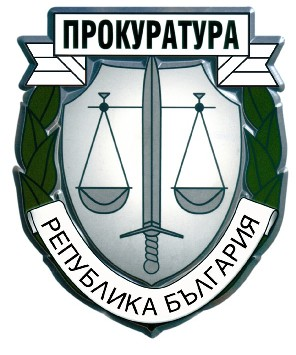 ФЕВРУАРИ 2022 г.гр. Велико ТърновоРАЗДЕЛ ІОБОБЩЕНИ ИЗВОДИ ЗА ДЕЙНОСТТА НА ПРОКУРАТУРАТА И НА РАЗСЛЕДВАЩИТЕ ОРГАНИ1. Резултати и тенденции в противодействието на престъпността. Фактори с актуално и дългосрочно значение за ефективността на органите на досъдебното производство и другите правоприлагащи органи, ангажирани с противодействието на престъпността.Прокуратурата и разследващите органи са част от правозащитната система на Република България. Осъществявайки своите специфични правомощия, те са обединени от общата задача – прилагайки разпоредбите на наказателните закони, да защитават от престъпни посегателства Република България, живота, свободата, честта, правата и законните интереси на гражданите, както и правата и законните интереси на юридическите лица, и да съдействат за предотвратяване на престъпленията и укрепване на законността.Постигнатите резултати и тенденции в противодействието на престъпността могат да бъдат преценени при сравнението с дейността на други прокуратури, работещи в статистически сходни съдебни окръзи, и с миналогодишни отчетни периоди от работата на ВТОП. Към края на 2021 г. на територията на Великотърновски съдебен окръг, обхващащ територията на Великотърновска област, са регистрирани по настоящ и постоянен адрес 252 061 жители (по данни на ГРАО към 31.12.2021 г.).  Налице е увеличение в броя на жителите спрямо същия период на 2020 г. с 2 011 жители. През 2021 г. на територията на ОД на МВР гр. Велико Търново и районните управления са регистрирани общо 2 657 престъпления. От тях 2 317 криминални и 340 - по линия на икономическата престъпност. От криминалните престъпления са разкрити 1 340, т.е. разкриваемостта е 57,83 %, а от икономическите престъпления са разкрити 65, или 19,11 %. От всички регистрирани престъпления общо са разкрити 1 405 или 52,8 %. За сравнение, през 2020 г. са били регистрирани 2 726 престъпления, а през 2019 г. – 2 516. Общо разкритите престъпления през 2020 г. са били 1494, което  54,8 %, а  през 2019 г. са били 1 355 или 53,86 %, Съпоставката с предходните отчетни периоди показва намаление в броя на регистрираните и съответно разкритите престъпления спрямо 2020 г. и увеличение спрямо 2019 г. с относително запазване на процента на разкриваемост.При сравнение на работата на прокуратурата и разследващите органи през 2021 г. с минали отчетни периоди се установява следното:През 2021 г. прокурорите от Великотърновския съдебен окръг са наблюдавали 6 896 преписки, от които новообразувани през годината – 6 551 броя, и са решили общо 6 593 броя преписки. За сравнение, през 2020 г. прокурорите са наблюдавали общо 6 149 броя, от които новообразувани са били 5620 броя и са решили общо 5 907 броя преписки. Спрямо предходния отчетен период е налице увеличение на общия брой на наблюдаваните преписки със 747 броя или 10.83 % и увеличаване на общия брой на решените преписки с 686 броя или 10.4%.През 2021 г. прокурорите от Великотърновския съдебен окръг са наблюдавали общо 6 185 досъдебни производства срещу 6 012 за 2020 г., 5 719 досъдебни производства през 2019 г., т. е. налице е увеличение по този показател спрямо 2020 г. с 173 дела и спрямо 2019 г. с 466 броя дела. През предходния отчетен период също е отчетено увеличаване на броя на наблюдаваните досъдебни производства спрямо 2019 г. с 293 дела.През 2021 г. са били образувани общо 2 892 досъдебни производства, при образувани за 2020 г. – 2 974 и за 2019 г. - 2 880 броя. Налице е намаляване на новообразуваните досъдебни производства с 82 броя. При анализа на този показател следва да се отчете връзката и обусловеността му от броя на регистрираните през отчетната година престъпления, като при намаляване броя на регистрираните престъпления се намалява съответно и броя на новообразуваните досъдебни производства и обратното. Този показател е в значителна степен обусловен от външни за системата обективни фактори и не зависи само от усилията и активността на органите на досъдебното производство. Намаляването на броя на новообразуваните досъдебни производства е закономерна последица от по-малкия брой регистрирани престъпления през отчетния период.През отчетната 2021 г. разследващите органи са приключили 3 479 броя досъдебни производства срещу 3 778 броя досъдебни производства за 2020 г. През 2019 г. са били приключили 3 296 броя досъдебни производства. Налице е намаляване на броя на приключените досъдебни производства през 2021 г. спрямо 2020 г. с 299 бр. или 7,9 %. От общо приключените през 2021 г. 3 479 броя досъдебни производства  с прокурорски актове в съда са внесени 839 броя или 24 %, , като за  2020 г. от приключените  3 778 броя досъдебни производства с прокурорски актове в съда са внесени общо 794 броя или 21 %. За сравнение, при общо приключени през 2019 г. 3 296 броя досъдебни производства с прокурорски актове в съда са внесени общо 729 броя (22 %). Наблюдаваното през отчетния период увеличаване на внесените с прокурорски актове в съда досъдебни производства като абсолютен брой с 45 броя , показва положителна тенденция към по-голям брой внесени в съда прокурорски актове.През 2021 г. прокурорите от Великотърновския съдебен окръг са прекратили общо 2522 досъдебни производства, при 2 134 досъдебни производства за 2020 г и 2 362 броя през 2019 г.  От тях прекратени по давност са 1 108  досъдебни производства, а останалите 1 414  броя са прекратени на други законови основания. За сравнение през 2020 г. по давност са били прекратени 744 досъдебни производства, а през 2019 г. по давност са били прекратени 873 досъдебни производства. В огромната си част тези производства са прекратени поради неразкриване извършителите на деянията – 1 058 броя, и 50 броя водени срещу известен извършител. През 2020 г. прекратените досъдебни производства поради неразкриване на извършителите на деянията са 736 броя и само 8 са били прекратени срещу известен извършител. През 2019 г. всички прекратени по давност 873 досъдебни производства са били прекратени поради неразкриване на извършителите. Следва да се отбележи, че с дейността по разкриване авторството на престъпленията са натоварени изключително органите на МВР, а не Прокуратурата на Република България. По тази причина прекратените по давност досъдебни производства поради неразкриване на извършителите не могат да бъдат основание за упрек спрямо прокуратурата.Спрените досъдебни производства през 2021 г. са 1 001 броя, срещу 892 броя за 2020 г. досъдебни производства и 833 броя за 2019 г.  Увеличаването на спрените досъдебни производства спрямо предходния отчетен период е с 109 броя.От общо спрените през 2021 г. поради неразкриване на извършителя са 891 броя или 89 % , спрените на други основания са 110 броя. За сравнение през 2020 г. досъдебни производства спрени поради неразкриване на извършителя са 745 броя или 83,5 %, а спрени на други основания са 147 броя. През 2019 г. спрените досъдебни производства поради неразкриване на извършителя са били 700 броя или 84 % от всички спрени досъдебни производства. Въпреки увеличаването на абсолютния брой на спрени досъдебни производства поради неразкриване на извършителя досъдебни производства през отчетния период, процентното им съотношение спрямо всички спрени досъдебни производства е почти същото като през предходния отчетен период.Предадените на съд лица през 2021 г. са 894 срещу 833 за 2020 г. и  773 лица през 2019 г.  Наблюдава се увеличение на предадените на съд лица през отчетния период спрямо 2020 г. с 61 броя и със 121 броя спрямо 2019 г., въпреки по-малкия брой регистрирани престъпления.Пандемията от COVID-19, през последните две години се отрази на подредбата на образуваните досъдебни производства по глави от Наказателния кодекс. Преди 2020 г. традиционно водещо място заемаха образуваните досъдебни производства за престъпления против собствеността по Глава V от Особената част на НК. През 2021 г. и 2020 г. водещо място заемат общоопасните престъпления по Глава ХІ от Особената част на НК, които за 2021 г. са 997 броя, а през 2020 г. 1 059 броя, срещу 872 броя за  2019 г. Анализът на данните по отделните престъпни състави показва, че това се дължи на новообразуваните през отчетния период досъдебни производства за престъпления по чл. 355 от НК, които са 101 броя и по чл. 343б от НК , които са 55 броя.На второ място остават образуваните досъдебни производства за престъпления против собствеността по Глава V от Особената част на НК – 942 броя, срещу 914 броя за 2020 г. и 973 броя за 2019 г.   На трето място отново са престъпленията против личността по Глава ІІ – 370 броя , срещу 349 броя за 2020 г. и 360 броя за 2019 г.На четвърто място отново са престъпленията против стопанството по Глава VІ – 227 броя, срещу 318 броя за 2020 г. и 257 броя за 2019 г.  На пето място през отчетния период са документните престъпления по Глава ІХ – 105 броя, срещу 80 броя за 2020 г. и 102 броя за 2019 г.На шесто място глава VIII – престъпления против дейността на държавни органи, обществени организации и лица, изпълняващи публични функции –86 броя, срещу 66 броя за 2020 г. и 68 броя за 2019 г. На седмо място са престъпленията против реда и общественото спокойствие по Глава Х – 81 броя, срещу 78 броя за 2020 г. и 121 броя за 2019 г.  На осмо място са престъпленията по глава IV - против брака и семейството – 73 броя, срещу 69 броя за 2020 г. и 80 броя за 2019 г. На девето място отново са престъпления против правата на гражданите по Глава IІІ – 22, срещу 21 броя за 2020 г. и 29 броя за 2019 г. На десето място отново са престъпленията против финансовата, данъчната и осигурителната системи по Глава VII  – 6 броя, срещу 14 броя за 2020 г. и 14 броя за 2019 г. На единадесето място са образуваните досъдебни производства по Глава  ІХа – компютърни престъпления – 3 броя, срещу 6 броя за 2020 г. 4 броя за 2019 г. При съпоставка между 2021 г. и предходната 2020 г. се забелязва  увеличение  при образуваните дела по Глава IІ – със 21 броя, по Глава III - с един брой, по глава IV – с 4 броя, по глава V- 28 броя, по глава VIII – 20 броя , по глава IX - 25 броя и глава X – 3 броя. Известен спад се наблюдава при образуваните досъдебни производства за престъпления по Глава  VI – с 91 броя, по Глава VII – с 8 броя, по Глава IXа – с 3 броя и по Глава XI – с 82 броя.Относно регистрираната и наказаната престъпност през 2021 г. спрямо предходните две години се установява следното:- по Глава ІІ от НК – престъпленията против личността, през 2021 г. в съда са внесени 65 броя, срещу 49 прокурорски акта през 2020 г., срещу 57 прокурорски акта през 2019 г. - по Глава ІІІ от НК –  престъпления против правата на гражданите, през 2021 г. в съда са внесени 7 прокурорски актове, през 2020 г. не е имало внесени прокурорски актове, през 2019 г. са били 3 броя;- по Глава ІV от НК – престъпления против брака и семейството, през 2021 г. в съда са внесени 28 прокурорски акта, срещу 23 внесени прокурорски акта през 2020 г. и 15 прокурорски акта през 2019 г.- по Глава V от НК – престъпленията против собствеността, през 2021 г. в съда са внесени 140 прокурорски акта, срещу 143 прокурорски акта през 2020 г. и 150 прокурорски акта през 2019 г.;- по Глава VІ от НК – престъпленията против стопанството, през 2021 г. в съда са внесени 45 прокурорски акта, срещу 42 прокурорски акта през 2020 г. и 31 прокурорски акта през 2019 г.;- по Глава VІІ от НК – престъпленията против финансовата, данъчната и осигурителни системи, през 2021 г. в съда са внесени 4 прокурорски акта, срещу 2 прокурорски акта през 2020 г. и 3 прокурорски акт през 2019 г.; - по Глава VІІІ от НК – престъпленията против дейността на държавни органи и обществени организации, през 2021 г. в съда са внесени 27 прокурорски акта, срещу 40 прокурорски акта през 2020 г. и 18 прокурорски акта през 2019 г.;- по Глава VІІІа от НК – престъпления против спорта, през трите години няма внесени прокурорски актове в съда;- по Глава ІХ от НК – документните престъпления, през 2021 г. в съда са внесени 29 прокурорски акта, срещу 29 прокурорски акта през 2020 г. и 25 прокурорски акта през 2019 г.;- по Глава ІХа от НК – компютърни престъпления, през трите години няма внесени прокурорски актове в съда; - по Глава Х от НК – престъпленията против реда и общественото спокойствие, през 2021 г. в съда са внесени 19 прокурорски акта, срещу 10 прокурорски акта през 2020 г. и 31 прокурорски акта през 2019 г.;по Глава ХІ от НК – общоопасни престъпления, през 2021 г. в съда са внесени 472 прокурорски акта, срещу 459 прокурорски акта през 2020 г. и 399 прокурорски акта през 2019 г. Неотстъпно водещи в статистиката през трите години са внесените с прокурорски актове в съда дела за престъпления по Глава ХІ, следвани на второ място от тези по Глава V и на трето място - по Глава II. На четвърто място през 2021 г. са внесените с прокурорски актове в съда дела за престъпления по Глава VI, които са били на четвърто място и през предходните два отчетни периода.На пето място през 2021 г. са внесените с прокурорски актове дела за престъпления по Глава IX от НК, които през 2020 г. и 2019 г. са били на шесто место.На шесто място през 2021 г. са внесените с прокурорски актове дела за престъпления по Глава IV от НК, които през 2020 г. са били на седмо място, а през 2019 г. на пето място.На седмо място през 2021 г. са внесените с прокурорски актове дела за престъпления по Глава VIII от НК. Те са заемали пето място през 2020 г., а през 2018 г. са били на шесто място. На осмо място през 2021 г. са внесените с прокурорски актове дела за престъпления по Глава Х от НК, които през 2020 г. също са били на осмо място,  а през 2019 г. – на седмо място.  Процентно, съотношението на внесените прокурорски актове за престъпления по съответните глави от особената част на НК спрямо общия брой внесени прокурорски актове в съда през 2021 г. е, както следва: по Глава ХІ – 56,25 %; по Глава V – 16,7 %;  по Глава ІІ – 7,7 %; по Глава VI – 5,4 %, по Глава VIII – 3,2 %; по Глава IX – 3,4 %; по Глава  IV – 3.3 %; по Глава Х от НК – 2,2 %. Видно е, че над половината от внесените в съда прокурорски актове са за престъпления по Глава ХІ – общоопасни престъпления. Процентът за 2020 г. е бил отново най-голям – 57.6 %. През отчетния период се наблюдава намаляване на броя на регистрираните престъпления спрямо 2020 г. с 69 броя и увеличаване на броя на новообразуваните досъдебни производства с 82 броя. Наблюдава се незначително намаляване на процента на общата разкриваемост на престъпленията спрямо 2020 г., а именно от 54,8 % през 2020 г. на 52,8 % през 2021 г. Спрямо 2019 г. също е налице намаление, но то е незначително – от 53,86 % през 2019 г. на 52,8 % през 2021 г. Традиционно нисък е процентът на разкриваемост при икономическата престъпност (19,11 %), като през 2021 г. се отчита намаляване по този показател с около 1 % спрямо 2020 и 2019 г. Процентът на разкриваемост при криминалната престъпност е сравнително висок – 57,83 %. По този показател де наблюдава  намаляване спрямо 2020 г. с около 2,5 %, което може да се обвърже с ниския брой регистрирани престъпления през отчетния период.През 2021 г. новообразуваните досъдебни производства за кражби са 584 броя, а само 87 броя или 14,89 % са внесени в съда.  За сравнение, през 2020 г. новообразуваните досъдебни производства за кражби са били 590 броя, а  внесените в съда - 84 броя или 14,24 %; през 2019 г. новообразуваните досъдебни производства за кражби са били 661, а внесените в съда - 93 или  14,1 %. Тоест, през 2021 г., въпреки наблюдаваното намаляване в абсолютния брой на образуваните досъдебни производства, в съда са внесени повече досъдебни производства за кражби спрямо 2020 г., като и в процентното съотношение също се наблюдава известно увеличение.Новообразуваните досъдебни производства за грабежи през 2021 г. са  16 броя, а в съда с прокурорски актове са внесени 11 броя или 68.75 %. През 2020 г. новообразуваните досъдебни производства за грабежи са били 20 броя, а внесените в съда - 12 броя или 60 %. През 2019 г. новообразуваните досъдебни производства за грабежи са били 22 броя, а внесените в съда – 7 броя или 31.8 %. Наблюдава се е значителното увеличаване и като абсолютен брой, и като процентно съотношение, на внесените в съда дела за грабеж през отчетния период спрямо предходните два периода, на фона на по-малкия брой новообразувани досъдебни производства за този вид престъпление. Това е показател за добрата работа на прокуратурата и разследващите органи при разкриването и привличането към наказателна отговорност за този вид престъпления.През 2021 г. по чл. 209  от НК са образувани 100 досъдебни производства, при 67 броя през 2020 г. и 76 броя през 2019 г., и са внесени в съда 16 броя, при 8 броя за 2020 г. и 15 броя за 2019 г. Налице е значително увеличение на броя но новообразуваните досъдебни производства за престъпления по чл. 209 от НК, от които в съда са внесени едва 16 броя. Макар и броят на новообразуваните дела да се е увеличил, в съда са внесени като абсолютен брой повече дела в сравнение с предходния отчетен период. Във Великотърновския съдебен окръг с цел утвърждаване на екипния принцип на работа, особено необходим при разследването и наблюдението на обемни и сложни досъдебни производства, продължава да се прилага практиката за определяне на двама и повече разследващи органи и двама наблюдаващи прокурори. Този начин на действие е доказал своята ефективност през изминалите години. Все още има какво още да се желае и направи за подобряване на връзката и взаимодействието между разследващи органи и оперативни работници, както и между разследващите полицаи и наблюдаващите прокурори. Усилията  на прокурорите и на органите на МВР, в частност на полицията, в бъдеще следва да бъдат насочени към подобряване на  взаимодействието им при работата по всяко досъдебно производство, представляващо фактическа и правна сложност, към повишаването на квалификацията и мотивацията на полицейските служители и прокурорите, като се създадат умения за самостоятелна работа, правилно разпределение на силите съобразно състоянието на престъпността, подобряване на качеството на разследването, особено по делата отнасящи се до тежката стопанска престъпност и корупцията, както и съкращаване на сроковете на разследване.През отчетния период в прокуратурите от съдебния окръг са постигнати отлични резултати по отношение срочността на привеждане в изпълнение на влезлите в сила присъди. 2. Необходими мерки и законодателни промени.Основните проблеми и недостатъци в наказателното правораздаване се дължат на бавност и недобро качество на провежданите процесуални действия.Преодоляването им и повишаването на ефективността на наказателното производство изискват както законодателни промени, така също преосмисляне и промени в наказателната практика. Извършваните промени в НПК следва да доведат до разтоварване на наказателния процес, особено във фазата на досъдебното производство, от излишен формализъм при събирането и проверката на доказателства, без да се нарушават правата на страните. Затова промените  в НПК през 2017 г. с приетия закон за изменение и допълнение на същия, обнародван в ДВ бр. 63 от 04.08.2017г., в сила от 05.11.2017 г., са важна стъпка в тази насока и допринесоха за оптимизирането и подобряване на качеството на наказателния процес.Същевременно, други важни проблеми, които са били обект на обсъждане и предложения в предходни доклади, все още не са намерели разрешение чрез извършваните промени в НПК.Следва да се помисли за оптимизиране на постановленията за привличане в качеството на обвиняем чрез освобождаване на диспозитивите им от излишна фактология. По този начин ще се намали възможността за допускане на грешки и несъответствия, създаващи неясноти и противоречия в обвинението.Прокурорските актове, с които наказателното производство се внася в съда, да се облекчат от излишна фактология в обстоятелствената част на обвинителния акт. Има необходимост от изменения в уредбата на съкратеното съдебно следствие, като неговото прилагане се обвърже тясно с активното съдействие на извършителя за разкриване на обективната истина във фазата на досъдебното производство, с обезпечаване правата на пострадалите, а също като се изисква задължително и съгласието на прокурора за прилагането му.Би било удачно да се отмени ал. 7 на чл. 234 от НПК, съгласно която действия по разследването, извършени извън сроковете на ал. 1-3 на същия текст не пораждат правни последици, а събраните доказателства не могат да се ползват при постановяване на присъдата. Неправилно е да се обвързва по такъв начин процесуалното поведение на органите на досъдебното производство с възможността за доказване, съответно наказване на дадена престъпна дейност.Добре е да се помисли за възстановяване на отменената разпоредба на чл.244, ал. 4 от НПК при възобновяване на спряно наказателно производство разследването да се извършва в сроковете по чл. 234 от НПК. По този начин не само ще се облекчи работата на наблюдаващите прокурори при изготвяне на искане за удължаване срока на разследване, но също би се избегнала възможността от възникване на времеви периоди, необхванати от удълженията на срока за разследване.Разследването на компютърните престъпления по Глава ІХа от НК е съществено затруднено от ограниченото приложно поле на разпоредбата на чл.159а от НПК. Към настоящия момент тя е приложима само при разследване на тежки умишлени престъпления. Повечето от престъпленията по Глава ІХа не са тежки. Без изискване на данните по чл. 159а, ал. 1 от НПК от предприятията, предоставящи обществени електронни съобщителни мрежи и/или услуги, разкриването им на практика е невъзможно. Принос за разкриване на обективната истина при събирането на доказателства в съдебната фаза на процеса би било допълнение в разпоредбата на чл. 281, ал. 4 от НПК, с което да се въведе възможност за прочитане по този ред на показанията на свидетел, дадени пред органа на досъдебното производство, и в случаите, когато не може да бъде намерен, за да бъде призован за съдебното следствие, или е починал. Особено значимо е това за починали свидетели, чиито свидетелски показания, дадени на досъдебното производство, при сега действащата нормативна уредба практически не могат да бъдат приети и съобразени от съда, без съгласието на подсъдимия, неговия защитник, гражданския ищец, частния обвинител и техните повереници. Важен фактор, затрудняващ качественото и срочно провеждане на разследването, е недостигът на квалифицирани специалисти, които да бъдат привличани като експерти по наказателните дела. Липсата на достатъчно вещи лица, с адекватна на съвременните изисквания квалификация, възпрепятства приключването на делата в разумни срокове и с необходимото качество. Продължават да са налице забавяния на разследването поради прекомерната натовареност на експертите от НИК-МВР, чиято компетентност е без алтернатива при някои видове експертизи. Съществени затруднения при работата по дела за пътнотранспортни произшествия създава недостигът на квалифицирани автоексперти. Същото се отнася и за специалисти в други специфични области на знанието. Съществуващите недостатъци в уредбата и организацията на експертната дейност не могат да бъдат компенсирани с административните усилия на ръководителите на органите на съдебната власт. В тази насока следва да се мисли за създаването на щатни експертни звена към органите на съдебната власт, в които да бъдат привлечени специалисти от различни области на знанието и само при оспорване на техните заключения да се привличат външни експерти. Следва да се помисли също за възстановяване на подсъдността на военните съдилища за престъпления, извършени от държавни служители в структурните звена на МВР. Практиката през последните години показва неефективност при наблюдаването на преписки и дела за престъпления, извършени от тази категория лица. Отделно от това, работата по тях се затруднява и забавя значително от системните самоотводи, които се депозират от прокурорите, работещи в един съдебен район със съответните служители на МВР.Необходимо е да се направи ясна преоценка на всички наказателни състави, предвидени в настоящия НК и те да се прецизират, а за много от тях, за които се прецени – да се декриминализират. В последните години в НК се включиха множество нови престъпни състави, което води до увеличаването на броя на образуваните дела. Ако се направи задълбочен анализ ще се види, че в голямата си част това са дела за престъпления с ниска степен на обществена опасност, които могат да бъдат преследвани успешно и като административни нарушения. За деянията по чл. 345, ал. 1 и ал. 2 от НК е удачно да се въведе допълнителен обективен критерий за съставомерност на деянието, а именно – извършителят да е бил санкциониран за същото деяние по административен ред. По този начин ще се обоснове по-висока степен на обществена опасност на деянието, налагаща ангажиране на наказателната отговорност на дееца, поради липсата на  резултат от прилагането на административната санкция. Удачно е също въвеждането на обективни критерии (напр. размер на причинената щета или количество държано наркотично вещество) за разграничаване на маловажните от немаловажните случаи при престъпления от общ характер. Това е особено наложително, когато при констатация на маловажен случай следва да се приложи административна санкция – напр. по чл. 234, ал. 1 от НК. Кардинално решение на проблемите в тази насока ще бъде създаването и приемането на нов Наказателен кодекс, което изисква продължителна дейност на висококвалифицирани юристи.Удачно би било разширяването на приложното поле на чл. 218б, ал. 1 от НК, като в обхвата му се включат и престъпленията по чл. 216 от НК, както и по чл. 195, ал. 1, т. 1 - 4, т. 6 и т. 8 от НК в маловажни случаи чрез съответна промяна и в чл. 195, ал. 4 от НК.Необходимо е също да продължи периодичното обучение на разследващите полицаи по въпроси от криминалистично естество, отнасящи се до тактиката на провеждане на отделните действия по разследването и на разследването като цяло, а също и до методиката на разследване на отделните видове престъпления, особено срещу финансовата, данъчната и осигурителната системи, с цел преодоляване на допуснати слабости при разследването. Започнатото в тази насока следва да се разширява и провежда системно. Повтарящи се пропуски или грешки при разследването, които са били установени от наблюдаващите прокурори, следва да бъдат систематизирани и при провежданото обучение на разследващите полицаи да бъдат анализирани пред тях и да им бъде обръщано внимание за тяхното преодоляване. Освен необходимостта от текущи обучения следва да се посочи, че ЗМВР и подзаконовите актове по прилагането му не поставят достатъчно високи изисквания към лицата, кандидатстващи за заемане на длъжност разследващ полицай в МВР. Необходимо е преодоляване на установените дефицити в квалификацията на органите на досъдебното производство и особено на разследващите органи.Повишаването на професионализма и мотивираността на прокурорите и съдебните служители за изпълнение на дейността с максимално високо качество е задача, която трябва да стои в личен професионален план пред всеки магистрат и служител. Специализацията на разследващите органи и прокурорите, с оглед по-качественото и срочно разследване, е ключов фактор за повишаване на ефективността в противодействието на престъпността.Накрая, отново следва да се отбележи необходимостта от значително подобряване на ресурсната обезпеченост на органите на досъдебното производство и създаването на подходящи условия за работа. Не е нормално и продуктивно двама, а понякога и повече прокурори и разследващи органи да осъществяват дейността си в едно и също работно помещение. Това е особено валидно за разследващите полицаи, чиято дейност – особено по събиране на гласни доказателства – значително се затруднява. Липсата на работна площ поставя магистратите и служителите в неприемливи работни условия, при това при завишени изисквания за безопасни условия на труд, особено в обстановката на пандемия, и завишени очаквания към тяхната дейност.Горните констатации и предложения са намирали отражение в не един годишен доклад, поради което е налице тяхната повторяемост.РАЗДЕЛ IIДЕЙНОСТ НА ТЕРИТОРИАЛНИТЕ ПРОКУРАТУРИІ. ДОСЪДЕБНА ФАЗА1. ПРЕПИСКИ. ПРОВЕРКИ ПО ЧЛ.145 ОТ ЗСВ – СРОЧНОСТ, РЕЗУЛТАТИ, МЕРКИ.През отчетната 2021г. прокурорите във Великотърновски съдебен окръг са работили общо по 6896 преписки, при 6149 преписки за 2020г. и 6220 преписки за 2019г., която съпоставка показва тенденция за значително увеличаване на наблюдаваните преписки.РП-В.Търново е работила по 5773 броя преписки.ОП-Велико Търново – 1 123 преписки през 2021г., спрямо 2020г. – 1219 броя и за 2019г. – 1 303 броя преписки.От посочените 6 896 преписки за 2021г. новообразувани са  6 551 броя, а именно:ОП-В.Търново – 977 броя новообразувани преписки;РП-В.Търново -  5 574 броя новообразувани преписки.Прокурорите от Великотърновски съдебен окръг през 2021г. са решили общо 6 593 броя преписки, срещу 5 907 преписки за 2020г. и 6 000 преписки за 2019г., като с отказ за образуване на досъдебно производство са приключили общо 3 870 (58,69 % от решените) преписки, срещу 3 182 (53,87% от решените) за 2020г. и 3 120 (52% от общо решените) за 2019г. Съпоставката показва увеличение с около 5% спрямо предходните години на процента решени преписки с отказ да се образува досъдебно производство.Прокуратурите от Великотърновски съдебен окръг са постановили отказ да се образува наказателно производство както следва:ОП-В.Търново – 110 отказа;РП-В.Търново – 3 760 отказа.По чл. 212, ал.1 от НПК са образувани досъдебни производства по 1314 преписки (19.93% от общо решените), при 1 391 преписки за 2020г. (23.55% от общо решените) и 1 324 преписки за 2019г. (22.06% от общо решените). По този критерий се наблюдава леко намаляване на образуваните ДП в процентно изражение (с около 4%) спрямо предходните периоди, което сочи, че в този период по-малка част от подадените сигнали по преписките са били основателни.По прокуратури данните за образуваните ДП на основание чл.212, ал.1 от НПК са както следва: ОП-В.Търново – 64 броя РП-В.Търново – 1250 броя.През отчетния период прокурорите от РП-Велико Търново са решили общо 5 509 броя преписки, всички в срок до 1 месец;ОП-В.Търново - общо решени 1 084 преписки, от които в срок до 1 месец – 1083 и в срок над 1 месец – 1 брой.ОБЩО за съдебния район са решени 5 907 броя преписки (през 2020г. – 6 593 броя, през 2019г. – 6 000 броя), от които до 1 месец – 6 592 броя (99,98%) през 2021г., през 2020г. – 5 889 броя (99,7%), а през 2019г. – 5 958 броя (99, 3%); и над 1 месец – 1 брой (0,02%) през 2021г., през 2020г. - 18 броя (0,3%), а през 2019г. – 42 броя (0,7%). От изложеното е видно, че се увеличава броя на актовете, постановени от прокурорите в законоустановения едномесечен срок от получаване на преписката, като тези преписки, по които произнасянето е след този срок, се дължи на фактическа и правна сложност на казусите. Прави впечатление липсата на преписки, решени в срок над 1 месец в РП-В.Търново, което говори, че административния ръководител на ВТРП е взел необходимите мерки относно срочността на решаване на преписките.Останали нерешени преписки за отчетния период от прокурорите във Великотърновски съдебен район са общо 303 броя, от които за: ОП-Велико Търново – 39 броя; РП-Велико Търново – 264 броя.От общия брой нерешени преписки 293 броя са при прокурор за решаване, като от последните такива, извън законоустановения едномесечен срок няма.През отчетната 2021г. прокурорите от Великотърновски съдебен окръг са възложили проверки на други органи по 2 023 броя преписки. По 1 623 преписки проверките са извършени и приключили в срока по чл.145, ал.2 от ЗСВ, а само по 6 преписки (0,29 %) – извън този срок. Това говори за добро взаимодействие между Прокуратурата и органите, извършващи предварителни проверки, както и за бързина на извършването на самите проверки.През отчетния период прокурорите от ОП-В.Търново са се произнесли по 671 броя инстанционни преписки. От тях 836 са потвърдените актове на съответните районни прокуратури, а по  79 преписки (11.77%) ВТОП е отменила постановленията на районните прокуратури. За сравнение през 2020г. прокурорите от ВТОП са се произнесли по  723 броя обжалвани преписки като са потвърдили 947 акта на първоинстанционните прокуратури, а са отменили 51 броя (7%). За 2019г. данните съответно са : 797 обжалвани преписки, потвърдени – 951 броя и отменени – 50 броя (6.27%) Като процентно съотношение и като абсолютен брой се наблюдава отрицателна тенденция към увеличаване на отменените прокурорски актове спрямо предходните периоди, което говори за понижаване на качеството на прокурорските актове на прокурорите от ВТРП и непълнота на извършваните предварителни проверки. През 2021г. прокурорите от Великотърновски съдебен окръг са наблюдавали общо 7 броя преписки, образувани след самосезиране, като по тях няма образувани досъдебни производства.За периода са образувани и наблюдавани общо 64 броя преписки по сигнали от контролни органи, по които са образувани 46 броя ДП, както следва:по сигнали на НАП – 58 преписки, 46 образувани ДП.Били са образувани и наблюдавани и 2 броя преписки по сигнали на АДФИ, по които няма образувани ДП.Образувани са и 4 преписки по материали на Агенция „Митници“, по които няма образувани ДП.Образувани са и 9 преписки по материали на Дирекция „Вътрешна сигурност“ – МВР, по които е образувано 1 ДП.От изложеното е видно, че в голям процент от случаите сигналите на контролните органи са били основателни и по тях са образувани досъдебни производства, което е свидетелство за ефективното взаимодействие между контролните органи и Прокуратурата. СЛЕДСТВЕН НАДЗОР2.1. ОБОБЩЕНИ ДАННИ ПО ВИДОВЕ ДОСЪДЕБНИ ПРОИЗВОДСТВА, ПО ВИДОВЕ РАЗСЛЕДВАЩИ ОРГАНИ И СЪОБРАЗНО СИСТЕМАТИКАТА НА НК, ВКЛЮЧИТЕЛНО ПО ОТНОШЕНИЕ ПОСТРАДАЛИТЕ ФИЗИЧЕСКИ ЛИЦА И НА ОЩЕТЕНИТЕ ЮРИДИЧЕСКИ ЛИЦА ОТ ПРЕСТЪПЛЕНИЯ. По данни на ОД на МВР-В.Търново през 2021г. по линия на „Криминална полиция” са регистрирани 2 317 престъпления, от които са разкрити 1 340 (57,83%).  По линия на „Икономическа полиция” са регистрирани 340 престъпления, от които са разкрити 65 (19.11%).Общо са регистрирани 2 657 престъпления, разкрити са 1 405 или при процент на разкриваемост  52,87%, което за поредна година отрежда на ОД на МВР-В.Търново едно от челните места в страната.През изминалата  година в структурата на ОД на МВР-В.Търново реално са работили 56 разследващи полицаи. Всеки разследващ полицай е работил средно по 78 досъдебни производства. Съпоставката индикира  една сравнително висока натовареност на разследващите полицаи от Великотърновски съдебен окръг.През 2021г. прокурорите от Великотърновски съдебен район са наблюдавали общо 6 185 броя досъдебни производства, включително прекратените по давност, като за 2020г. те са били  6 012 броя, а през 2019г. – 5 719. Забелязва се увеличение по този показател в сравнение с предходните отчетни периоди.От общо наблюдаваните 5077 досъдебни производства за 2021г. без прекратените по давност, 4486 са водени от разследващ полицай, 238 – от следовател и 15 броя - от разследващ митнически инспектор (РМИ).По прокуратури делата се разпределят, както следва:ОП-В.Търново – наблюдавани 475 ДП – от разследващ полицай са 377, от следовател – 98 броя.РП-В.Търново – наблюдавани 4 602 ДП – от разследващ полицай са 4109, от следовател – 140, от РМИ – 15 броя.През отчетната година новообразуваните досъдебни производства са 2892 (46,75% спрямо наблюдаваните, включително прекратените по давност) За предходни години резултатите съответно са:  2020г. -  2974 (49,47% спрямо наблюдаваните, включително прекратените по давност) и 2019г. - 2880 (50,35%). Забелязва се леко намаляване на процента новообразувани ДП в сравнение с 2019г. и 2020г., което говори, че се работи както по такива дела, така и по стари, образувани през предходните години.По глави от НК  новообразуваните ДП се разпределят, както следва:По Глава І от НК– няма;	По Глава ІІ от НК – 370 бр. (12,79% спрямо новообразуваните);	По Глава ІІІ от НК – 22 броя (0,76% спрямо новообразуваните);	По Глава ІV от НК – 73 броя (2,52% спрямо новообразуваните);	По Глава V от НК – 942 броя (32.57% спрямо новообразуваните);	По Глава VІ от НК – 227 бр. (7,84% спрямо новообразуваните);	По Глава VІІ от НК – 6 бр. (0,2% спрямо новообразуваните);	По Глава VІІІ от НК – 86 бр. (2,97% спрямо новообразуваните);	По Глава VІІІа от НК – няма;	По Глава ІХ от НК – 105 бр. (3,63% спрямо новообразуваните);	По Глава ІХа от НК – 3 бр. (0,1% спрямо новообразуваните);	По Глава Х от НК – 81 бр. (2,8% спрямо новообразуваните);	По Глава ХІ от НК – 977 бр. (33,78% спрямо новообразуваните);	По Глава ХІІ от НК – няма;	По Глава ХІІІ от НК – няма;	По Глава ХІV от НК – няма.От извършените през 2021г. престъпления са пострадали 1181 физически лица (20 непълнолетни и 27 малолетни) и са ощетени 114 юридически лица. По пол и възраст разпределението на пострадалите физически лица е както следва:	-мъже – 698 души, от които 6 непълнолетни и 13 малолетни;		-жени –  483 души, от които 14 непълнолетни и 14 малолетни.	В относителен дял малолетните са 2,28%, а непълнолетните – 1,69% от пострадалите физически лица.   Най-голям е броят на пострадалите и ощетените лица от престъпления против собствеността (Глава V) – 608 броя физически и 101 юридически лица (54,75% от всички лица). На следващо място се нареждат престъпления против личността (Глава ІІ), от които са пострадали общо 294 лица (22,7% от всички пострадали). От общоопасни престъпления (Глава ХІ) са пострадали 148 физически и 4 ощетени юридически лица (11,73 % от всички пострадали). От престъпления по глава ІV са пострадали или ощетени общо 33 лица, по глава VІ – 49 лица, по глава VІІІ - 20 лица, по глава Х – 24 лица, по глава ІХ – 7 лица, по глава ІІІ – 7 лица. По останалите глави от НК няма пострадали лица за отчетния период.Бързи производстваОбщо за прокуратурите от Великотърновски съдебен окръг са били наблюдавани  586 броя бързи производства, при 508 броя за 2020г. и 675 за 2019г. Съотнесени към общия брой наблюдавани ДП, включително прекратените по давност, бързите производства възлизат на 9,47% (без прекратените по давност – 11,54%), при 8,45% за 2020г. и 13,92% за 2019г. По прокуратури разпределението на бързите производства е, както следва:ОП-Велико Търново – 0 броя;РП-Велико Търново – 586 броя.От общата бройка 586 наблюдавани дела, 338 броя са новообразуваните досъдебни производства.По 248 бързи производства е било постановено извършване на разследването да продължи по общия ред поради фактическа и правна сложност на делата. През отчетната година се наблюдава тенденция за увеличаване на броя започнати бързи производства в процентно отношение към общо наблюдаваните досъдебни производства и спрямо предходните години. През 2020г. приложното поле на този процесуален институт отново е сравнително ограничено с оглед наличието на обективни фактори, несвързани с вида на органа по разследването и с неспазване на краткия 7-дневен срок за приключване на разследването по тези дела. Досъдебни производства, разследвани по общия редОбщо за 2021г. са били наблюдавани 4 739 досъдебни производства, водени по общия ред, срещу  4 885 броя за 2020г. и за 2019г. – 4 449 броя. По прокуратури наблюдаваните ДП, разследвани по общия ред се разпределят както следва:ОП-В.Търново – 475 броя (456 за 2020г. и 463 за 2019г.)РП-В.Търново – 4264 броя. Новообразуваните досъдебни производства по общия ред за 2021г. са 2554 броя. През 2020г. са били общо 2518 броя, за 2019г. – 2218 броя.Налице е тенденция за известно увеличаване броя на новообразуваните досъдебни производства, което може да се обясни с по-големия брой регистрирани престъпления.Наблюдаваните през годината досъдебни производства, разследвани по общия ред от разследващ полицай, са 4486 броя, от които новообразувани – 2508 броя, като съотношението между тази бройка (4486) и общия брой наблюдавани производства, разследвани по общия ред за годината възлиза на 88,35%.  За 2020г. наблюдавани са били 4681 производства, а за 2019г. - 4291 броя. 	Общо през 2021г. са били наблюдавани 238 бр. производства (без прекратените по давност), разследвани от следовател, при новообразувани 40 такива дела, докато за 2020г. са наблюдавани 184 броя производства, а през 2019г. – 152 броя. Повишението при тази категория производства свидетелства, че следователският апарат работи при условията на увеличаваща се натовареност, въпреки неголемия брой разследвани дела. Това се дължи на обстоятелството, че освен на основание чл.194, ал.1, т.1-3 от НПК, на следователите се възлагат и други дела на основание чл.194, ал.1, т.4 от НПК и то само такива с особена фактическа и правна сложност. През 2021г. са били наблюдавани 15 броя производства, разследвани от разследващ митнически инспектор, от които 6 броя са новообразувани.През периода няма досъдебни производства, разследвани по общия ред от прокурор.Наблюдаващите прокурори в съдебния окръг, съгласно НПК и ЗСВ, в някои случаи са извършвали отделни процесуално-следствени действия или са участвали при извършването на такива. Въпреки това продължава да се споделя общото становище на прокурорите, че не се разглежда като положителна практика извършването на цялостно разследване по делата от прокурор. Последователно провежданият екипен принцип на работа поначало изключва разследването от прокурор, а вместо това предполага концентриране усилията на наблюдаващия прокурор върху цялостното организиране и контрол от негова страна на разследването по делата и най-вече върху качествено събиране на доказателства и своевременното вземане на правилни и законосъобразни процесуални решения. Всеки наблюдаващ прокурор от Великотърновски съдебен окръг, в зависимост от своята подготовка и професионален опит, надлежно осъществява предвидените в закона функции по наблюдение, ръководство и контрол на разследването. Прокурорската работа и през отчетната година продължава да включва текущо провеждане на работни срещи с разследващия орган и с оперативните служители на МВР и ДАНС, проверка на възможните следствени версии и многократни обсъждания на вида и съдържанието на планираните действия по разследването в хода на производството с даване на точни указания за времето и начина на тяхното извършване, проучване на събраните доказателствени материали и въз основа на това, съставяне на постановление за привличане на обвиняем и за предявяване на разследването, изготвяне на окончателния прокурорски акт и последователно отстояване на обвинителната теза в съдебната фаза на процеса. Следва да се отбележи продължаващата и през 2021г. практика на ефективна съвместна работа в екип, довела почти във всички случаи до успешно разкриване извършителите на престъпления, надлежното доказване на деянията им в съда и до своевременното им осъждане. Мерки за неотклонениеПрез отчетния период 2021г. са били направени общо 93 искания за вземане мерки за неотклонение „Задържане под стража” (за 2020г. – 79 броя и за 2019г. – 62 броя), от които 8 броя - в ОП-В.Търново и в РП-В.Търново – 85 броя. От тези 93 броя искания през 2021г. 65 са били уважени и 28 са останали неуважени, съответно по прокуратури резултатите са:ОП-В.Търново - 8 уважени;РП-В.Търново – 57 уважени, 28 неуважени.През периода са подадени 6 протеста срещу определения на съда, с което се отказва вземане на МНО „Задържане под стража“, като 1 от протестите е уважен и 5 не са уважени.Общо за периода спрямо 65 лица е била взета мярка за неотклонение „Задържане под стража”, а на 4 лица е определена „Домашен арест”. Общо 12 лица са били с МНО „Задържане под стража” по неприключени досъдебни производства в края на периода, като 7 от тях са по производства в срок до 2 месеца, до 8 месеца – 3 броя и до 18 месеца – 2 броя.По реда на чл.63, ал.5 и ал.6 от НПК за отчетния период няма изменени МНО „Задържане под стража“.Несъмнено прилагането на най-тежката мярка за неотклонение активно допринася за приключването в законоустановените срокове на разследването в досъдебна и на съдебната фаза на процеса като осигурява участието на обвиняемите лица в него и ефективно препятства продължаване на престъпната им дейност занапред. Същевременно през 2021г. всички дела със задържани лица са приключвали своевременно и няма случаи на изпълнение на най-тежките мерки извън сроковете по НПК, както и прекратени производства със задържани лица.През отчетния период, по реда на чл.234, ал.8 и ал.9 от НПК няма отменени мерки за процесуална принуда. 2.2.СРОЧНОСТ НА РАЗСЛЕДВАНЕТО.Общо през 2021г. са били наблюдавани 6 185 броя досъдебни производства, включително прекратените по давност. От тази бройка наблюдавани дела, приключени са били 3 479 броя (56,24% от общо наблюдаваните), като всички са били приключени в законовите срокове. За сравнение през 2020г. от общо наблюдаваните 6 012 броя досъдебни производства, приключени са били 3 778 (62,84%), а през 2019г. от общо наблюдаваните 5 719 досъдебни производства, приключени са били 3 296 броя или 57,63%. Забелязва се тенденция за намаляване на процентното съотношение на приключилите производства спрямо наблюдаваните, което говори за необходимост от подобряване на срочността на разследването.Неприключени са били през годината 1 528 (през 2020г. – 1 449, а през 2019г. – 1 370 броя) производства. Всички се намират в законовите срокове за разследване. Продължителността на досъдебната фаза, считано от образуването на досъдебното производство до решаването му от прокурор с прекратяване или внасяне в съда е следната:до 8 месеца – 1 502 броя (през 2020г. – 1 616, а през 2019г. - 1 543 броя);до 1 година – 371 броя (през 2020г. – 238 броя, през 2019г. - 237 броя); над 1 година – 253; над 2 години – 124;общо над 1 година и над 2 години - 377 броя (през 2020г. – 333 броя, през 2019г. – 438 броя) Прави впечатление увеличаването на броя досъдебни производства, приключили в срок над 1 година и над 2 години спрямо предходния отчетен период. Това се дължи на увеличаването на възобновените стари дела, повечето от които по-късно са прекратени на различни основания, включително и по давност. 2.3.РЕШЕНИ ДОСЪДЕБНИ ПРОИЗВОДСТВА ОТ ПРОКУРОР. ВИДОВЕ РЕШЕНИЯ.Общият брой решени досъдебни производства за 2021г. е 4 708 или 76.11% от общо наблюдаваните ( за 2020г. е бил – 3 811 /63.39%/, а за 2019г. – 4 037 /71,21%).От всички решени досъдебни производства няма решени  над 1-месечния срок от прокурора без удължаване на срока от административния ръководител или оправомощен от него прокурор (през 2020г. - 8 броя и през 2019г. – 1 брой). Административните ръководители на ВТОП и ВТРП са обърнали внимание на прокурорите стриктно да спазват процесуалните срокове за решаване на делата.В срок до 2 месеца с удължен срок от административния ръководител или оправомощен от него прокурор са решени 66 досъдебни производства.От решените досъдебни производства 3 броя са решени в срок над 2 месеца.През отчетната 2021г. са внесени 839 прокурорски акта срещу 894 лица. Спрени досъдебни производстваОбщо през 2021г. спрени досъдебни производства – 1001 броя, което е 16,18% спрямо наблюдаваните ДП и 21,26% спрямо решените ДП. В сравнителен план, през 2020г. са били спрени 892 броя (14,84% спрямо наблюдаваните ДП и 23,4% спрямо решените ДП), а през 2019г. - 833 бр.(14,56% спрямо наблюдаваните ДП и 20,45% спрямо решените ДП). Забелязва се увеличаване спрямо предходната година на производствата, които се спират, което може да се обясни със сравнително по-ниската разкриваемост на престъпленията от полицейските служби.	От тях поради неразкриване на извършителя на престъплението са били спрени 891 броя ДП. Относителният дял на тези дела спрямо общо спрените е 89,01%, спрямо общо наблюдаваните – 14.4% и спрямо общо решените – 18.92%.Спрените на други основания са 110 броя. Относителният дял на тези дела спрямо общо спрените е 10,99%, спрямо общо наблюдаваните – 1.77% и спрямо общо решените – 2.33%.В прокуратурите са въведени дневници за спрените досъдебни производства, в които е отбелязан номерът на преписката, на досъдебното производство, за какво престъпление е образувано производството, наблюдаващият прокурор, разследващият орган, причината за спирането и дата на изтичане на давността. Създадена е организация за следене резултата от издирвателните мероприятия. Прекратени досъдебни производстваОбщо през 2021г. прокуратурите са прекратили 2 522 броя досъдебни производства ( през 2020г. са били 2 134, а през 2019г. – 2 362). В ОП-В.Търново са прекратени 173 дела, а в РП-Велико Търново – 2349 броя.1108 броя са били прекратените производства по давност ( през 2020г. – 744 броя и през 2019г. – 873 броя), от които срещу известен извършител – 50 броя ( за 2020г. – 8 броя, за 2019г. – 0 броя).	Съотношението на прекратените досъдебни производства спрямо общия брой наблюдавани такива е 40,77%, а това на прекратените ДП спрямо решените дела – 53,56%.Внесени в съда прокурорски актовеПрез отчетната 2021г. са внесени 839 прокурорски акта срещу 894 лица, като съотношението е 13.56% спрямо наблюдаваните и 17,82% спрямо решените ДП. По глави от НК те се разпределят както следва:По Глава І от НК– няма;	По Глава ІІ от НК – 65 акта срещу 68 лица;	По Глава ІІІ от НК – 7 акта срещу 9 лица;	По Глава ІV от НК – 28 акта срещу 28 лица;	По Глава V от НК – 140 акта срещу 169 лица;	По Глава VІ от НК – 45 акта срещу 53 лица;	По Глава VІІ от НК – 4 акта срещу 4 лица;	По Глава VІІІ от НК – 27 акта срещу 27 лица;	По Глава VІІІа от НК – няма;	По Глава ІХ от НК – 29 акта срещу 31 лица;	По Глава ІХа от НК - няма;	По Глава Х от НК – 19 акта срещу 25 лица;	По Глава ХІ от НК – 475 акта срещу 480 лица;	По Глава ХІІ от НК – няма;	По Глава ХІІІ от НК – няма;	По Глава ХІV от НК – няма.Обвинителните актове са 347 броя ( 360 броя за 2020г. и 320 броя за 2019г.), срещу 382 лица. Споразуменията през същия период са 391 броя (през 2020г. – 334 и през 2019г. – 306 броя) срещу 411 лица.Предложения за освобождаване от наказателна отговорност с налагане на административно наказание по чл. 78а от НК са 101 броя (срещу 103 броя за 2020г. и 107 броя за 2019г.), срещу 101 лица.Забелязва се тенденция за увеличаване на внесените в съда прокурорски актове в сравнение с предходната година, което може да се обясни с увеличаването на общо приключените и решените производства през периода.ІІ - СЪДЕБНА ФАЗА 1.Наказателно – съдебен надзор1.1.Видове решения на съда по внесените прокурорски актове.През 2021г. прокурорите от Великотърновски съдебен район са внесли в съдилищата 839 бр. прокурорски актове - обвинителни актове, споразумения и предложения по чл.78а от НК  (2020г.- 797бр.,2019-733бр.).Разделени по видове, прокурорските актове изглеждат така през 2021 г.:347 обвинителни акта391 споразумения101 постановления за освобождаване от наказателна отговорност и предложение за налагане на административно наказание по реда на чл. 78”а” от НК.Разделени по видове, прокурорските актове през 2020 г.:360 обвинителни акта334 споразумения103 постановления за освобождаване от наказателна отговорност и предложение за налагане на административно наказание по реда на чл. 78”а” от НК.През 2019г. разделени по видове, прокурорските актове изглеждат така:320 обвинителни акта306 споразумения107 постановления за освобождаване от наказателна отговорност и предложение за налагане на административно наказание по реда на чл. 78”а” от НК.Внесени прокурорски актове за разглеждане от съдаВ съдилищата от  Великотърновски съдебен район  са образувани  842 бр. дела по внесените прокурорски актове (2020г.-786 бр.,2019г.- 739бр.) в които се включват и внесените в края на предходния отчетен период прокурорски актове, по които делата са образувани през 2021 г.През 2021г. съдебните решения по внесените прокурорски актове са  821 бр. (2020г.-751бр.,2019г.- 749бр.), от които: по обвинителни актове –  325 бр., 39,59 %   (2020г.-327 бр., 43,54%, 2019г.-340 бр., 45.39% ) от общия брой решения, по предложенията за споразумение – 381бр.,46,41 % (2020г.-333бр., 44,34%, 2019г.-309 бр.,41.26%) от общия брой решения и по внесени постановления за освобождаване от наказателна отговорност с налагане на административно наказание – 115 бр.14%  (2020г.-91 бр.,12,11%, 2019г.-100бр.,13.35%) от общия брой решения.Решенията по внесените обвинителни актове – 325 бр. се разпределят както следва:осъдителни присъди – 100 бр., 30,77 % от общия брой решения по внесени обвинителни актове, ( 2020г.-112 бр.,34,25 %, 2019г.-110 бр.,32,35%),  оправдателни присъди – 6 бр., 1,85 % от общия брой решения по внесени обвинителни актове, (2020г.- 6 бр.,1,83%, 2019г.-14 бр.,4,12%),споразумения – 195 бр., 60 % от общия брой решения по внесени обвинителни актове, (2020г.- 189 бр., 57,80%, 2019г.-203 бр.,59.71%),освобождаване от наказателна отговорност и налагане на административно наказание – 4 бр.,1,23% от общия брой решения по внесени обвинителни актове (2020г.- 7 бр., 2.14 %, 2019г.-6 бр.,1.76%), прекратяване – 3 бр., 0.92 % от общия брой решения по внесени обвинителни актове (2020г.- 3 бр.,0,92%, 2019г.-3 бр.,0.88%) прекратяване на съдебни производства, поради неотстраняване на ОФГ/чл. 248а, ал.2, пред.II вр. ал.1 НПК/ - 1 бр.  0.31% от общия брой решения по внесени обвинителни актове (2020г. и 2019 г.няма такива дела). връщане на прокурора – 16 бр., 4.92 % от общия брой решения по внесени обвинителни актове (2020г.-10 бр., 3.06%, 2019г.-4 бр.,1.18 %).През 2021г. се наблюдава положителна тенденция на намаление на оправдателните присъди като абсолютен брой и относителен дял от общия брой решения. В обратна посока – увеличен е броят на върнати обвинителни актове.Решенията с освобождаване от наказателна отговорност и налагане на административно наказание бележат намаление като абсолютен брой и относителен дял от общия брой решения по внесените обвинителни актове,в три/3/годишен период.Решенията по предложение за споразумение – 381 бр. се разпределят както следва: одобрени от съда – 371 бр., 97.38 % от съдебните решения по внесени предложения за споразумение (2020г.-324 бр.,97,30%, 2019г.-298бр., 96.44%), неодобрени – общо 10 бр., 2,62 % от съдебните решения по внесени предложения за споразумение (2020г.-9бр.,2,70%, 2019г.-11бр.,3.56 %).СпоразуменияСравнителните данни сочат устойчивост на одобрените и неодобрените споразумение по абсолютен брой  и  устойчивост като относителен дял.Решенията по реда на чл.375 НПК - 115 бр. се разпределят както следва:уважени предложения – 107 бр., 93.04 %  от общия брой решения (2020г.-88 бр.,96.70 %, 2019г.- 91 бр.,91%), оправдателни решения – 4 бр., 3.48 % от общия брой (2020г.-2 бр.,2.20%, 2019г.-5 бр.,5%), прекратяване – 1 бр., 0.87 % от общия брой (2020г. и 2019 г.-,няма прекратени. връщане на прокурора – 3 бр., 2.61 % (2020г.-1бр.,1.09%, 2019г.-4 бр., 4%, ).През 2021г. прокурорите от съдебния район са взели участие в 1026 бр. дела по наказателно – съдебния надзор, разгледани в 1742  заседания (2020г.-915 бр.дела,1204 заседания, 2019г.-998бр.дела,1410 заседания). През този отчетен период прокурорите са взели участие в 375 бр. (2020г.-2 88бр.,2019г.-321  бр.) разпоредителни заседания.Анализът на тези показатели показва трайно увеличение на внесените в съда прокурорски актове като общ брой и участие в съдебни заседания. Съотношението по вид на внесените прокурорски актове, отнесено към предходните отчетни периоди показва промяна на превеса на образуваните дела по внесени споразумения спрямо останалите. 1.2.Относителен дял на осъдителните и санкционни решения.Осъдени и санкционирани лицаПрез 2021г. са постановени 777 бр. осъдителни и санкционни съдебни решения, които съставляват 94.76 %  от общия брой постановени решения през годината (2020г.-720бр.,95,87%, 2019г.-708 бр.,94.53 %).  От тях: по внесени обвинителни актове – 299 бр. , които заемат 38.56% от всички осъдителни и санкционни решения (2020г.-308 бр.,42.77%, 2019г.-319бр.,45.06%),  по одобрени от съда предложения за споразумение -  371 бр., 47.69 % от общия брой осъдителни и санкционни решения (2020г.-324бр.,45%, 2019г.-298бр., 39.79%) решения за освобождаване от наказателна отговорност с налагане на административно наказание – 107 бр., 13.75 % от общия брой осъдителни и санкционни решения (2020г.-  88бр.,12.22%, 2019г.- 714бр.,12.85 % ).  Наблюдава се увеличение на абсолютния брой на осъдителните и санкционни решения  и увеличение  като относителен дял спрямо общия брой съдебни решения в сравнение с предишния отчетен период.През 2021г. са осъдени и санкционирани общо 808 лица (2020г.-759, 2019г.- 742).От тях:по внесените обвинителни актове - 317 лица, които съставляват 39.23 % от общия брой осъдени и санкционирани лица (2020г.-337-44.40%, 2019г. 337-45.42 %),  по внесените споразумения – 384 лица, които съставляват 47.52 % от общия брой (2020г.-334-44.01%, 2019г.- 313-42.18%) и   по внесените предложения по чл.78а от НК – 107 лица, 13,24 % (2020г.-88 - 11.59%, 2019г.- 92-12.40 %). Като обобщение се наблюдава трайно увеличение на броя на осъдените и санкционирани лица спрямо предходния отчетен период. С влязъл в сила съдебен акт са осъдени и санкционирани 810 лица, (2020.-754,2019г.- 727лица). Наложените наказания през 2021г. по лица са 1190 бр.  Най- голям брой са наказанията  лишаване от свобода, по отношение на които е приложен института на чл. 66 от НК - 408 лица са получили наказание лишаване от свобода, изтърпяването на което е отложено с изпитателен срок. Следва наказанието глоба - наложено на 269 бр. лица. Ефективно изтърпяване на наказанието лишаване от свобода е наложено 154 пъти, а пробацията като наказание е наложена на 105 лица. За сравнение, наложените наказания през 2020г. по лица са 1022 бр.  Най- голям брой са наказанията  лишаване от свобода, по отношение на които е приложен института на чл. 66 от НК - 348 лица са получили наказание лишаване от свобода, изтърпяването на което е отложено с изпитателен срок. Следва наказанието глоба-наложено на 246 бр. лица. Ефективно изтърпяване на наказанието лишаване от свобода е наложено 131 пъти, пробация е наложена на 100 лица. През 2019г. наказанията по лица са 1039 бр.  Най- голям брой са наказанията  лишаване от свобода, по отношение на които е приложен института на чл. 66 от НК -354бр. лица са получили наказание лишаване от свобода, изтърпяването на което е отложено с изпитателен срок. Следва наказанието глоба-наложено на 265бр. лица. Ефективно изтърпяване на наказанието лишаване от свобода е наложено 131 пъти, а пробацията като наказание е наложена на 83 лица. Запазва се тенденцията за превес на броя на наложените наказания лишаване от свобода по отношение на които е приложен института на чл. 66 от НК, както съотношението между останалите видове наказания.Въззивни и касационни протести – процесуални основания, относителен дял спрямо решените дела.През 2021г. прокурорите от Великотърновски съдебен окръг са внесли общо 47 въззивни и касационни протеста. От разгледаните през годината 51 протеста 13 са уважени, в т.ч. по внесени от предходен период. В процентно отношение уважените протести спрямо изготвените и внесени в съда е 27.66%.През предходната 2020г. в района са внесени общо 34 въззивни и касационни протеста. От разгледаните през годината 28 протеста 13 са уважени, в т.ч. по внесени от предходен период. В процентно отношение уважените протести спрямо изготвените и внесени в съда е 38%.През 2019г. са внесени общо 33 въззивни и касационни протеста. От разгледаните през 2019г. 35 протеста 10 са уважени, в т.ч. по внесени от предходен период. В процентно отношение уважените протести спрямо изготвените и внесени в съда е 30%.През отчетния период прокурорите от съдебния окръг са внесени 38 протеста срещу присъди, по които няма оправдани лица и 9 срещу оправдателни присъди и решения.  През предходната 2020 г. са внесени 17 протеста срещу присъди, по които няма оправдани лица и 17 срещу оправдателни присъди и решения.  През 2019г. прокурорите от съдебния окръг са внесени 7 протеста срещу присъди, по които няма оправдани лица и 26 срещу оправдателни присъди и решения.  Запазва се тенденцията прокурорите да проявяват критично отношение към ниския размер на наказанията, налагани от съдилищата, които се протестират пред въззивната инстанция.Уважени и неуважени протестиОт подадените през 2021 г. 45 въззивни протеста са разгледани 46 бр., /вкл. и от предходен период/, уважени са 10, а от подадените 7 бр. въззивни протести срещу частично или изцяло оправдателна присъда, уважените протести са 3 от 8 разгледани /вкл. и от предходен период/. За сравнение, от подадените през 2020 г. 27 въззивни протеста са разгледани 24 бр., /вкл. и от предходен период/, уважени са 9, а от подадените 12 бр. въззивни протести срещу частично или изцяло оправдателна присъда, уважените протести са 4 от 13 разгледани /вкл. и от предходен период/. От подадените през 2019г. 29 въззивни протеста са разгледани 30 бр., /вкл. и от предходен период/, уважени са 8, а от подадените 22 бр. въззивни протести срещу частично или изцяло оправдателна присъда, уважените протести са 6 от 19 разгледани /вкл. и от предходен период/. Следва да се отбележи значителния брой неуважени протести, всички от които подадени от прокурори във ВТРП, където са планирани мерки за подобряване на работата в този аспект. През 2021 г. прокурорите от ВТОП са подали 2 касационни протеста. Съдът е разгледал 5 протеста /включително от предходен период/ и е уважил 3. От разгледаните протести, 2 са срещу оправдателни актове, като и двата са уважени.През 2020 г. прокурорите от ВТОП са подали 7 касационни протеста. Съдът е разгледал 4 протеста /включително от предходен период/ и е уважил всички. От разгледаните протести, 3 са срещу оправдателни актове, като всички са уважени.За сравнение, през 2019г. са подадени 4 касационни протеста, като от разгледаните 5 бр. са уважени 2.Протести срещу изцяло или частично оправдателни присъди.През 2021г. 9 са протестите /въззивни и касационни/ срещу частично или изцяло оправдателна присъда. Уважените протести са 5 от 12 разгледани, вкл. и внесени от предходен период.През 2020г. 17 са протестите /въззивни и касационни/ срещу частично или изцяло оправдателна присъда. Уважените протести са 7 от 16 разгледани, вкл. и внесени от предходен период.През предходната 2019г. 26 са протестите /въззивни и касационни/ срещу частично или изцяло оправдателна присъда. Уважените протести са 8 от 23 разгледани, вкл. и внесени от предходен период.Забелязва се сравнителна устойчивост на процента на уважените протести срещу изцяло или частично оправдателни присъди.Институт на съкратеното съдебно следствие. Брой на осъдителни присъди по чл. 371-374 НПКПрез 2021г. решения  по обвинителни актове са 325 бр. От тях по 26 бр. е постановена осъдителна присъда по реда на Глава 27 от НПК – „Съкратено съдебно следствие”. Няма оправдателни присъди.През 2020г. решените дела от съда по обвинителни актове са 329 бр. От тях по 19 бр. е постановена осъдителна присъда по реда на Глава 27 от НПК – „Съкратено съдебно следствие”. Няма оправдателни присъди.За сравнение, през 2019 г. решените дела от съда по обвинителни актове са 339 бр. От тях по 35 бр. е постановена осъдителна присъда по реда на Глава 27 от НПК. Няма оправдателни присъди.Съпоставено с общия брой на решените от съда дела по обвинителни актове, които са през същия период, относителния дял на този вид производства през 2021 г. възлиза на 8 процента. През предходните две години, той е бил съответно 6 и 10 процента.С въвеждането на института на съкратеното съдебно следствие, значително се облекчи работата на съдилищата в съдебна фаза по голям брой наказателни дела.  Забелязва се леко увеличаване на процента на решените производства при условията на съкратено съдебно следствие спрямо тези по общия ред, като следва да се отбележи, че законодателно се ограничи приложното поле на института, а също така решението за провеждане на предварително изслушване не зависи от позицията на прокурора.2. ПОСТАНОВЕНИ ОПРАВДАТЕЛНИ ПРИСЪДИ И ВЪРНАТИ ОТ СЪДА ДЕЛА.2.1. Върнати от съда дела на прокуратурата.2.1.1. Брой на върнатите дела от съда на прокуратурите във Великотърновски съдебен окръг през 2021 г. Относителен дял на върнатите дела спрямо общия брой на внесените в съда прокурорски актове през 2021 г.През 2021 г. прокуратурите във Великотърновски съдебен окръг отчитат общо 19 броя върнати дела с влезли в сила разпореждания или определения на съда. От тях 16 броя са по внесени обвинителни актове и 3 броя по внесени предложения по реда на чл. 78а от НК. Няма неодобрени от съда споразумения поради нарушения на закона или процесуалните правила (в нарушение на             чл. 381, ал. 2 и 3 от НПК). Относителният дял на върнатите от съда дела през 2021 г. спрямо общия брой на внесените в съда прокурорски актове през същата година (839 броя) е 2,26 %.През 2020 г. прокуратурите във Великотърновски съдебен окръг са отчели общо 11 броя върнати дела с влезли в сила разпореждания или определения на съда. От тях 10 броя са по внесени обвинителни актове и 1 брой по внесено предложение по реда на чл. 78а от НК. Няма неодобрени от съда споразумения поради нарушения на закона или процесуалните правила (в нарушение на чл. 381, ал. 2 и 3 от НПК). Относителният дял на върнатите от съда дела през 2020 г. спрямо общия брой на внесените в съда прокурорски актове през същата година (797 броя) е 1,38 %.През 2019 г. прокуратурите във Великотърновски съдебен окръг са отчели общо 9 броя върнати дела с влезли в сила разпореждания или определения на съда. От тях 4 броя са по внесени обвинителни актове, 4 броя по внесени предложения по реда на чл. 78а от НК и 1 брой неодобрено от съда споразумение поради нарушения на закона или процесуалните правила (в нарушение на чл. 381, ал. 2 и 3 от НПК). Относителният дял на върнатите от съда дела през 2019 г. спрямо общия брой на внесените в съда прокурорски актове през същата година (733 броя) е 1,23 %.Относителен дял на върнатите дела на прокуратурите във Великотърновски съдебен окръг за 2019 г.- 2021 г.Констатираното увеличение на общия брой върнати от съда дела през 2021 г. спрямо предходните две години не е съществено, тъй като е на фона на по-големия брой внесени в съда дела през отчетния период – с 42 повече от 2020 г. и с 106 повече от 2019 г.2.1.2. Относителен дял на върнатите дела през 2021 г. по видове прокурорски актове:През 2021 г. съдът е върнал на прокуратурите от Великотърновски съдебен окръг общо 16 дела, образувани по внесени обвинителни актове, с относителен дял 4,61 % от общия брой на внесените обвинителни актове –           347 броя, като всички дела са върнати на основание чл. 249, ал. 2, вр. чл. 248, ал. 1, т. 3 от НПК. Няма върнати от съда дела на основание чл. 288, ал. 1 от НПК.През 2020 г. съдът е върнал на прокуратурите от Великотърновски съдебен окръг общо 10 дела, образувани по внесени обвинителни актове, с относителен дял 2,78 % от общия брой на внесените обвинителни актове –               360 броя, като всички дела са върнати на основание чл. 249, ал. 2, вр. чл. 248, ал. 1, т. 3 от НПК. Няма върнати от съда дела на основание чл. 288, ал. 1 от НПК.През 2019 г. съдът е върнал на прокуратурите от Великотърновски съдебен окръг общо 4 дела, образувани по внесени обвинителни актове, с относителен дял 1,25 % от общия брой на внесените обвинителни актове -             320 броя, като 3 от тях са върнати на основание чл. 249, ал. 2, вр. чл. 248, ал. 1, т. 3 от НПК. Няма върнати от съда на основание чл. 288, ал. 1 от НПК.През 2021 г. общо 10 споразумения от 391 броя внесени в съда не са одобрени от съда, но сред тях няма  върнати поради допуснати нарушения на закона и процесуалните правила (т.е. в нарушение на чл. 381, ал. 2 и ал. 3 от НПК).През 2020 г. общо 9 споразумения от 334 броя внесени в съда не са одобрени от съда, но сред тях няма  върнати поради допуснати нарушения на закона и процесуалните правила (т.е. в нарушение на чл. 381, ал. 2 и ал. 3 от НПК). През 2019 г. общо 11 споразумения не са одобрени от съда, като само 1 от тях е  върнато поради допуснати нарушения на закона и процесуалните правила (т.е. в нарушение на чл. 381, ал. 2 и ал. 3 от НПК), с относителен дял 0,33 % от общия брой на внесените споразумения /306 броя/.През 2021 г. са налице 3 броя върнати от съда дела, образувани по внесени предложения за освобождаване от наказателна отговорност с налагане на административно наказание по реда на чл. 78а от НК, което съставлява 2,97 % от общо 101 броя внесени в съда предложения по реда на чл. 78а от НК.През 2020 г. е налице само едно върнато от съда дело, образувано по внесено предложение за освобождаване от наказателна отговорност с налагане на административно наказание по реда на чл. 78а от НК, което съставлява 0,97 % от общо 103 броя внесени в съда предложения по реда на чл. 78а от НК.През 2019 г. са налице 4 броя върнати от съда дела, които са били образувани по внесени предложения за освобождаване от наказателна отговорност с налагане на административно наказание по реда на чл. 78а от НК. Те съставляват 3,74 % от общо 107 броя внесени в съда предложения по реда на чл. 78а от НК.През 2021 г. се е увеличил броят на върнатите дела, внесени с обвинителни актове.2.1.3. Брой върнати дела по прокуратури. Относителен дял на върнатите дела спрямо общия брой на внесените в съда прокурорски актове на отделните прокуратури през 2021 г.:Окръжна прокуратура Велико Търново – През 2021 г. има 4 броя дела, внесени с обвинителни актове и върнати от съда на ВТОП. От тях 3 броя са върнати поради допуснати отстраними съществени нарушения на процесуалните правила, и 1 брой е върнато поради неотстраняване на констатирана от съда очевидна фактическа грешка. Няма неодобрени споразумения поради допуснати нарушения на закона и процесуалните правила (т.е. в нарушение на чл. 381, ал. 2 и ал. 3 от НПК). Има 5 броя неодобрени споразумения, но на друго основание. Няма върнати дела, образувани по предложения за освобождаване от наказателна отговорност с налагане на административно наказание по реда на чл. 78а от НК  Относителен дял на върнатите дела спрямо общия брой на внесените в съда актове от ВТОП (47 броя) -  8,5 %.Районна прокуратура Велико Търново – върнати са общо 15 броя дела, от които 12 броя дела, образувани по внесени в съда обвинителни актове, всички поради допуснати отстраними съществени нарушения на процесуалните правила, и 3 броя дела, образувани по внесени предложения за освобождаване от наказателна отговорност с налагане на административно наказание по реда на чл. 78а от НК. Няма неодобрени споразумения поради допуснати нарушения на закона и процесуалните правила (т.е. в нарушение на чл. 381, ал. 2 и ал. 3 от НПК). Има 5 броя неодобрени споразумения, но на друго основание.Относителен дял на върнатите дела спрямо общия брой на внесените в съда актове от ВТРП (792 броя) -  1,89 %.Относителен дял на върнатите от съда дела на отделните прокуратури спрямо общия брой на внесените дела на прокуратурите във Великотърновски съдебен окръг през 2021 г. Брой на върнатите от съда дела на прокуратурите във Великотърновски съдебен окръг за 2019 г. - 2021 г.През 2020 г.:Окръжна прокуратура Велико Търново – 2 броя дела, внесени с обвинителни актове и върнати от съда на ВТОП поради допуснати отстраними съществени нарушения на процесуалните правила. Няма неодобрени споразумения поради допуснати нарушения на закона и процесуалните правила (т.е. в нарушение на чл. 381, ал. 2 и ал. 3 от НПК). Има 1 брой неодобрено споразумение, но на друго основание. Няма върнати дела, образувани по предложения за освобождаване от наказателна отговорност с налагане на административно наказание по реда на чл. 78а от НК  Относителен дял на върнатите дела спрямо общия брой на внесените в съда актове от ВТОП (61 броя) -  3,28 %.Районните прокуратури от Великотърновския съдебен окръг – върнати са общо 9 бр. дела, от които 8 бр. по внесени в съда обвинителни актове и 1 бр. по внесено предложение по чл. 78а от НК. Всички върнати дела по обвинителни актове са поради допуснати отстраними съществени нарушения на процесуалните правила. Няма неодобрени споразумения поради допуснати нарушения на закона и процесуалните правила (т.е. в нарушение на чл. 381, ал. 2 и ал. 3 от НПК).Относителен дял на върнатите дела спрямо общия брой на внесените в съда актове от районните прокуратури (736 броя) -  1,22 %.През 2019 г.Окръжна прокуратура Велико Търново –  1 брой дело, внесено с обвинителен акт, върнато от съда на ВТОП поради допуснати нарушения на процесуалните правила, и 1 брой неодобрено споразумение поради допуснати нарушения на закона и процесуалните правила (т.е. в нарушение на чл. 381, ал. 2 и ал. 3 от НПК). Относителен дял на върнатите дела спрямо общия брой на внесените в съда актове от ВТОП (41 броя) -  4,88 %.Районните прокуратури от Великотърновския съдебен окръг – върнати са общо 7 бр. дела – 3 бр. по внесени  обвинителни актове и 4 бр. по внесени предложения по чл. 78а от НК. Няма неодобрени споразумения поради допуснати нарушения на закона и процесуалните правила (т.е. в нарушение на чл. 381, ал. 2 и ал. 3 от НПК).Относителен дял на върнатите дела спрямо общия брой на внесените в съда актове от районните прокуратури (688 броя) -  1,02 %.Анализът на върнатите дела на районно ниво по съдилища показва по-съществено увеличаване на върнатите дела от РС – Горна Оряховица и РС – Елена. Против 11 от актовете на съда за връщане на делата са подадени протести, като от тях 2 броя от Окръжна прокуратура Велико Търново и 9 броя от Районна прокуратура Велико Търново. От подадените протести 7 броя са по чл. 249, ал. 3, вр. чл. 248, ал. 1, т. 3 от НПК и 2 броя по чл. 377, ал. 2 от НПК.  Всички подадени протести са разгледани от съда в рамките на отчетния период. Уважени са 2 броя протести  по чл. 249, ал. 3, вр. чл. 248, ал. 1, т. 3 от НПК и 1 брой протест по чл. 377, ал. 2 от НПК.През 2021 г. прокуратурите от Великотърновския съдебен окръг нямат върнати дела със значим обществен интерес.2.1.4. Причини за връщане на делата От анализите относно причините за връщане на делата за 2021 г. е видно, че най-често срещаната причина за връщане на делата са допуснатите в хода на разследването съществени процесуални нарушения, които са довели до ограничаване правото на защита на обвиняемите лица или пострадалите. През отчетния период има и 2 върнати дела поради пропуски при изготвянето на обвинителния акт, както и едно върнато дело поради неотстраняване на констатирана от съда очевидна фактическа грешка в обвинителния акт. Предложенията по реда на чл. 78а от НК са върнати поради отсъствие на законовите предпоставки за освобождаване от наказателна отговорност. При анализите не са констатирани особено сериозни пропуски при изготвяне на прокурорските актове, внасяни в съда. Прави впечатление в съдебния район, че практиката на върховните съдебни инстанции по отношение на това в кои случаи са налице основанията на чл. 249, ал. 4, т. 1 от НПК за прекратяване на съдебното производство и връщане делото на прокурора, не се прилага. В резултат на това на прокурорите са били върнати и дела, пропуските по които биха могли да се отстранят в хода на съдебната фаза на процеса.Взети мерки за отстраняване на слабостите, допуснати от прокурорите, с цел намаляване броя на върнатите дела:Изготвят се необходимите анализи за върнатите дела, като всеки от върнатите актове подлежи на самостоятелно обсъждане. Тази практика следва да бъде запазена и в бъдеще, като продължи работата за постигане на максимална прецизност при провеждане на разследването по досъдебните производства и изготвяне на прокурорските актове.И през следващата година следва да продължи прилагането на мерките, набелязани в предходните отчетни периоди, за намаляване случаите на връщане на дела от съда на прокурорите, а именно:1. Да се събират всички възможни доказателства относно предмета на престъплението и същият коректно да се вписва в постановлението за повдигане на обвинение и обвинителния акт.2. Наблюдаващите прокурори да следят за правилното квалифициране на деянието и пълното изписване на всички съставомерни признаци на престъплението в постановлението за привличане на обвиняем и обвинителния акт. В тази връзка прокурорите да проверяват съдържанието на постановленията за привличане на обвиняем, като докладването се извършва чрез лично запознаване на прокурора със съответното постановление.3. Наблюдаващите прокурори да следят дали фактите, описани в прокурорския акт, съответстват на обвинението и ако се установи несъответствие, при необходимост да се повдига ново обвинение.4. Постановленията за спиране или прекратяване на наказателното производство да се мотивират подробно, за да не се допуска отмяната им от съда.5. Да продължи практиката за провеждане на периодични срещи с разследващите органи, на които да се обсъждат проблемите, възникнали в хода на разследването и в съдебната фаза на процеса.6. По отношение на деянията, за които е приложим чл. 78а от НК, при разследването да се полагат усилия за пълно изясняване на фактическата обстановка, като прокурорите внимателно следят за наличието или отсъствието на основанията, визирани в чл. 78а от НК, и се изследват всички предпоставки за прилагането му.2.2. Оправдателни присъди2.2.1. Постановени оправдателни присъди и решения през 2021 г. Относителен дял на оправдателните присъди и решения спрямо разгледаните и решените от съда дела и спрямо внесените прокурорски актове.През 2021 г. съдилищата от Великотърновски съдебен окръг са постановили общо 10 изцяло оправдателни присъди и решения. От тях 6 броя са постановените оправдателни присъди по внесени обвинителни актове, и 4 броя са оправдателните решения по внесени предложения по реда на чл. 78а от НК. Оправданите лица с първоинстанционни съдебни актове през отчетния период са общо 10 – от тях 6 по обвинителни актове и 4 по внесени предложения по реда на чл. 78а от НК.   Относителният дял на постановените през 2021 г. оправдателни присъди и решения (10 броя) спрямо общия брой на внесените в съда обвинителни актове и предложения по чл. 78а от НК от прокурорите във Великотърновски съдебен окръг (427 броя) е 2,34 %.През 2020 г. съдилищата от Великотърновски съдебен окръг са постановили общо 8 изцяло оправдателни присъди и решения. От тях 6 броя са постановените оправдателни присъди по внесени обвинителни актове, и 2 броя са оправдателните решения по внесени предложения по реда на чл. 78а от НК. Оправданите лица с първоинстанционни съдебни актове през отчетния период са общо 9 – от тях 7 по обвинителни актове и 2 по внесени предложения по реда на чл. 78а от НК.   Относителният дял на постановените през 2020 г. оправдателни присъди и решения (8 броя) спрямо общия брой на внесените в съда обвинителни актове и предложения по чл. 78а от НК от прокурорите във Великотърновски съдебен окръг (463 броя) е 1,73 %.През 2019 г. са били постановени общо 19 изцяло оправдателни присъди и решения по отношение на 22 лица. От тях 14 броя са били постановените оправдателни присъди по внесени обвинителни актове, по които са били оправдани 17 лица, и 5 броя са били оправдателните решения по внесени предложения по реда на чл. 78а от НК, по които са били оправдани 5 лица. Относителният дял на постановените през 2019 г. оправдателни присъди и решения (19 броя) спрямо общия брой на внесените в съда обвинителни актове и предложения по чл. 78а от НК от прокурорите във Великотърновски съдебен окръг (427 броя) е бил 4,45 %.Увеличените спрямо предходния отчетен период е незначително и касае само оправдателните решения по внесени предложения по реда на чл. 78а от НК, които са с 2 повече. Броят на оправдателните присъди по внесени обвинителни актове през отчетния период се запазва същият като пред 2020 г. и е повече от два пъти по-малък спрямо 2019 г. Ето защо от това увеличение не могат да се правят изводи за негативни тенденции в качеството на прокурорската работа.  Разпределени по прокуратури, постановените през 2021 г. оправдателни присъди и решения са, както следва:- Окръжна прокуратура Велико Търново – няма постановени оправдателни присъди и решения за отчетния период.- Районна прокуратура Велико Търново – 6 постановени оправдателни присъди по внесени обвинителни актове с 6 оправдани лица. От тях през отчетния период са влезли в сила 5 оправдателни присъди по отношение на 5 лица. През отчетния период са постановени и 4 оправдателни решения по внесени предложения по чл. 78а от НК по отношение на 4 лица.През 2020 г.:- Окръжна прокуратура Велико Търново – 2 постановени изцяло оправдателни присъди по отношение на 2 лица, които не са влезли в сила. Общият брой на оправданите лица е 3, тъй като през отчетния период има и една частично оправдателна присъда по отношение на 1 лице, която също не е влязла в сила. Няма постановени оправдателни решения по реда на чл. 78а от НК.- Районните прокуратури от Великотърновския съдебен окръг - 4 постановени оправдателни присъди по внесени обвинителни актове с 4 оправдани лица и 2 оправдателни решения по внесени предложения по чл. 78а от НК с 2 оправдани лица.През 2019 г.- Окръжна прокуратура Велико Търново – 3 постановени оправдателни присъди по отношение на 4 лица, които не са влезли в сила. Няма постановени оправдателни решения по реда на чл. 78а от НК.- Районните прокуратури от Великотърновския съдебен окръг – 11 постановени оправдателни присъди по внесени обвинителни актове с 13 оправдани лица. Постановени са и 5 оправдателни решения по чл. 78а от НК с 5 оправдани лица.2.2.2.Оправдани лица с влязъл в сила съдебен актИзцяло оправдани лица с влезли в сила актове на съда (по прокуратури)През 2021 г. общо 10 лица са изцяло оправдани с влязъл в сила съдебен акт. Разпределени по прокуратури, същите са както следва:- Окръжна прокуратура Велико Търново – няма оправдани лица с влязъл в сила съдебен акт.- Районна прокуратура Велико Търново - 10 броя оправдани лица с влязъл в сила съдебен акт. Шест броя от тях са по внесени с обвинителен акт досъдебни производства и четири – по внесени с предложение по чл. 78а от НК.Относителният дял на оправданите лица с влезли в сила през 2021 г. присъди или решения (10 броя лица) спрямо общия брой на лицата с постановен окончателен съдебен акт (820 лица) е 1,22 %.През 2020 г. общо 12 лица са изцяло оправдани с влязъл в сила съдебен акт. Разпределени по прокуратури, същите са както следва:- Окръжна прокуратура Велико Търново – 3 броя оправдани лица с влязъл в сила съдебен акт;- Районните прокуратури от Великотърновския съдебен окръг - 9 броя оправдани лица с влязъл в сила съдебен акт.Относителният дял на оправданите лица с влезли в сила през 2020 г. присъди или решения (12 броя лица) спрямо общия брой на лицата с постановен окончателен съдебен акт (766 лица) е 1,57 %.През 2019 г. общо 18 лица са изцяло оправдани с влязъл в сила съдебен акт. Разпределени по прокуратури, същите са както следва:- Окръжна прокуратура Велико Търново – 2 броя оправдани лица с влязъл в сила съдебен акт;- Районните прокуратури от Великотърновския съдебен окръг -16 броя оправдани лица с влязъл в сила съдебен акт.Относителният дял на оправданите лица с влезли в сила през 2019 г. присъди или решения (18 броя лица) спрямо общия брой на лицата с постановен окончателен съдебен акт (745 лица) е 2,42 %.От изнесените данни може да се направи извод, че през отчетния период във Великотърновския съдебен окръг продължава положителната тенденция към намаляване както на абсолютния брой, така и на относителния дял на оправданите лица с влязъл в сила съдебен акт. 2.2.3. Причини за постановяването на влезлите в сила оправдателни присъди през отчетния периодОт анализа на оправдателните присъди може да се направи извод, че постановяването на такива поначало е изключение, което свидетелства за засилено доближаване правните разбирания на прокурорите и съдиите от съдебния окръг.Конкретните причини, довели до постановяване на влезлите в сила през 2021 г. оправдателни присъди и решения, са посочени за отделните дела в годишните анализи на оправдателните присъди и върнатите дела от съда на прокурора.Според анализите водещата причина за постановяване на влезлите в сила през 2021 г. оправдателни присъди и решения, за разлика от предходните отчетни периоди, е неправилната квалификация на деянието с обвинителния акт. Две от влезлите в сила оправдателни присъди се дължат на събиране на нови доказателства в съдебната фаза, които не са могли да бъдат установени по време на досъдебното производство, и една на противоречива съдебна практика и най-вече различия в съвкупната преценка на доказателствата от прокурора и съда, при което въз основа на едни и същи доказателства са направени различни изводи за съставомерността на деянието и доказаността на обвинението. През 2021 г. няма влезли в сила оправдателни присъди, дължащи се на пропуски, грешки или пасивност при събиране на доказателствата в хода на досъдебното производство и пропуски и процесуална пасивност на прокурора в съдебната фаза на процеса.Прокуратурите във Великотърновски съдебен окръг спазват Указанието за подобряване работата на Прокуратурата на Република България по наказателно-съдебния надзор и периодично извършват анализ на причините за постановяване на влезли в сила оправдателни присъди, като проучват, систематизират и обобщават данните от електронните регистри,  прикачените в УИС форми по образец и постановените окончателни съдебни актове. Анализът се прави за всеки отделен съдебен акт, включен в обхвата на Указанието и се отразява във форма по образец (Приложение № 5). Най-малко веднъж годишно прокурорите се запознават с обобщените данни за постановените влезли в сила съдебни актове, включени в обхвата на указанието, и констатираните субективни пропуски, включително и установените различия при прилагане на закона в съдебната практика, и предприемат мерки за отстраняване на пропуските и недопускане постановяване на оправдателни присъди.През отчетния период не са постановявани оправдателни присъди по дела със значим обществен интерес.3. ГРАЖДАНСКО-СЪДЕБЕН НАДЗОР Предявени искове от прокурор. Уважени и неуважени искове.За периода 01.01.2021 г. до 31.12.2021 г. по СК, ГПК, ТЗ и др. са предявени 18  бр. иска всичките от прокурорите от Окръжна прокуратура Велико Търново.За 2020 г. са предявени 21 бр. иска всичките от прокурорите от Окръжна прокуратура Велико Търново.За 2019 г. са предявени 10 бр. иска всичките от прокурорите от Окръжна прокуратура Велико Търново.От предявените през 2021 г. 18 бр. иска съдът е разгледал и решил 10 бр. дела, като всичките са уважени.През 2020 г. от предявените 21бр. иска съдът е разгледал и решил 17 бр.дела, като са уважени 15 бр.През 2019 г. исковете са били – 10 бр., съдът е разгледал и решил 6  бр.дела, като са били уважени 6 бр.Участие на прокурорите от Великотърновски съдебен район по дела, свързани с ГСНПрокурорите от Великотърновски съдебен район за 2021 г. са имали 496 бр. участия в съдебни заседания по общо 332 граждански дела.През  за 2020 г. са имали 211 бр. участия в съдебни заседания по общо 174 граждански дела.През 2019 г. са имали 246 бр. участия в съдебни заседания по общо 193 граждански дела.През 2021 г. са решени 147 бр. първоинстационни  граждански дела, при 161бр. за 2020 г. и 192 бр. за 2019 г. От тях по ЗОДОВ за отчетния период са решени 13 бр. дела, като 9 бр. са приключили с осъждане на прокуратурата.За предходната  2020 г. по ЗОДОВ са решени 8 бр. дела, като 4 са приключили с осъждане на прокуратурата.През 2019 г. са решени 12 бр. дела, като всичките са приключили с осъждане на прокуратурата.Наблюдава се тенденция за минимално увеличение на гражданските дела, които са били заведени срещу Прокуратурата на Република България по ЗОДОВ и на осъдителните решения по тях.През отчетния период са били подадени общо 2 бр. жалби срещу първоинстанционни решения, от които 1 бр. е била разгледана  от съда и същата е  била уважена. 	През предходния период са били подадени общо 2 жалби срещу първоинстанционни решения, от които са били разгледани 2 от съда и същите са били уважени. През 2019 г. са били подадени общо 7 бр. жалби срещу първоинстанционни решения, от които само 3 бр. са били разгледани от съда.През 2021 г. прокурорите от ВТОП са участвали в 9 въззивни граждански	 дела, при 7 бр. за 2020 г. и  при 12 за 2019 г.  От решените през 2021 г. въззивни граждански дела  - 9 бр. по ЗОДОВ са - 2 бр., които са приключили с осъждане на прокуратурата. През 2021 г. ВТОП не е  внесла касационни жалби срещу въззивни решения. За отчетният период се констатира сравнително запазване на броя дела и явявания по тях в надзора спрямо предходните отчетни периоди. Структурата и видовете явявания, като цяло са без съществени изменения. През периода работата по надзора на прокурорите в съдебния район се е изразявала основно в явявания по граждански дела със задължително участие на прокурор. Не са срещани трудности и проблеми. Дейност по Закон за противодействие на корупцията и за отнемане на незаконно придобитото имущество.През отчетният период прокурорите от  Великотърновски съдебен район са изготвили общо 198 уведомления до Комисията за противодействие на корупцията и отнемане на незаконно придобитото имущество, от който 68 бр. от ВТОП и 130 бр.  от ВТРП с Териториалните отделения към нея.За подобряване на тази дейност Административния ръководител на ВТОП със заповед е възложил на съдебен статистик в Окръжна прокуратура -  Велико Търново всеки месец да проверява в УИС, има ли привлечени лица по досъдебни производства, както и внесени обвинителни актове, които попадат в обхвата на чл.108, ал.1 от ЗПКОНПИ, и уведомена ли е Комисията за отнемане на незаконно придобито имущество. Ако това не е сторено, незабавно се уведомят наблюдаващите прокурори. 4. ОСЪДИТЕЛНИ РЕШЕНИЯ СРЕЩУ ПРОКУРАТУРА НА РБ НА ОСНОВАНИЕ ЗАКОНА ЗА ОТГОВОРНОСТТА НА ДЪРЖАВАТА И ОБЩИНИТЕ ЗА ВРЕДИ. През отчетната 2021 г. влезлите в сила съдебни решения срещу Прокуратурата на Р България по ЗОДОВ са били  6 бр., по които да изплати обезщетения общо в размер 16201 лева. През  2020 г. влезлите в сила съдебни решения срещу Прокуратурата на Р България по ЗОДОВ са били 7, по които да изплати обезщетения общо в размер 66025 лева. За  2019 г. влезлите в сила съдебни решения срещу Прокуратурата на Р България по ЗОДОВ са били 8, по които да  изплати обезщетения общо в размер на 23550 лева. По влезлите в сила през 2021 г. 6 бр. съдебни решения е присъдено обезщетение на 6 лица. Правното основание за завеждане на исковете по делата в два от случаите е било по чл.2, ал.1, т.3, пр.1 от ЗОДОВ  поради постановяване на оправдателна присъда, а в два по чл.2, ал.1, т.3, пр.2 от ЗОДОВ поради прекратяване на наказателното производство. През отчетния период не са констатирани проблеми по приложението на ЗОДОВ, като всички прокурори, които се явяват по този тип дела, полагат необходимите усилия и старателност по тях и позициите им винаги са съгласувани с отговарящите прокурори от ВКП. Водени са съответните преписки по повод делата и необходимите отчетности. Продължава тенденцията част от делата да са за действия по наказателни производства, водени в други съдебни райони. - Дейност по прилагане на производството, предвидено с разпоредбите а чл.83а-чл.83е от ЗАНН за налагане от съд на имуществени санкции на юридически лица, които са се обогатили или биха се обогатили от извършени престъпления.През отчетния период дейността на Окръжна прокуратура Велико Търново и Районна прокуратура Велико Търново по прилагане на разпоредбите на чл.83а-чл.83е от ЗАНН се е осъществявала съгласно Заповед №526 от 04.07.2019г. на административния ръководител и окръжен прокурор на ОП-В.Търново, с която са въведени електронни регистри на досъдебните производства, водени за престъпления, попадащи в предметния обхват на чл.83а, ал.1 от ЗАНН. През 2021г., както и през предходните отчетни периоди, наблюдаващите прокурори по тези дела не са установили предпоставки за образуване на производства по чл.83а и следващите от ЗАНН, поради което са постановили резолюции за липсата на основание за изготвяне на предложение по реда на чл.83б от ЗАНН.  5. Изпълнение на наказанията и другите принудителни мерки.5.1. Привеждане на присъдите в изпълнение.5.1.1. Получени за изпълнение и приведени в изпълнение присъди и споразуменияПрез 2021г. са получени за изпълнение общо 537 броя присъди и споразумения за осъдени лица. В сравнителен план, през 2020г. техният брой е бил едва 441, а през 2019г. – дори 420.През миналата година прокурорите от звената в съдебния окръг са привели в изпълнение общо 537 броя присъди (т.е. изведени по лица съдебни актове, изпратени от прокурора до органите по изпълнение). За сравнение през 2020г. са били приведени в изпълнение общо 426 броя присъди,  а през 2019г. - 417 броя.  От тези данни е видно, че през настоящия отчетен период е налице увеличение с близо 1/4 на броя на получените за изпълнение и съответно на приведените в изпълнение съдебни актове в прокуратурите от съдебния окръг спрямо предходните две години. Освен това отново е налице положителната практика за стриктно и своевременно изпълнение на задълженията по изпълнение на наложените наказания от страна на прокурорите по надзора. През 2021г. са отчетени общо 506 броя (33 за ВТОП и 473 за ВТРП) реално приведени в изпълнение присъди с потвърдено начало на изпълнението на наказанието, докато през 2020г. те са били общо 387 броя, а през 2019г. - общо 403 броя.Следователно относителният дял на реално приведените присъди спрямо изпратените за изпълнение и през 2021г. остава висок – над 94%, доближавайки се до резултатите в това направление от предните години. Същевременно през миналата година е налице значително увеличение на броя реално приведени в изпълнение съдебни актове с повече от 25% спрямо 2020г. и 2019г., и то на фона на срочното действие на прокурорите по изпълнение на наказанията във великотърновския съдебен район.През 2021г. непроменено остава и съотношението между изпълняваните наказанията, като най-много от тях са Лишаването от права, следвани от Лишаването от свобода, Пробация и Обществено порицание. Конкретно, получените за изпълнение присъди през 2021г. са, както следва:-  163 броя са с наложено наказание Лишаване от свобода (при 152 броя през 2020г. и 141 броя през 2019г.); - 275 броя са с наложено наказание Лишаване от права по чл. 37, т. 6-10 от НК (при 183 броя през 2020г. и 192 броя през 2019г.);- 135 броя присъди са с наложено наказание Пробация (при 119 броя през 2020г. и 98 броя през 2019г.);- 21 броя присъди са с наложено наказание Обществено порицание (при 10 броя през 2020г. и 12 броя през 2019г.).Както през предходните две години, през отчетния период няма постановена присъда с наложено наказание доживотен затвор.Заб. - Общият брой на присъдите /по лица/ не е равен на броя на наказанията, тъй като с някои от присъдите са наложени повече от един вид наказания.5.1.2. Неприведени в изпълнение присъди В края на отчетния период са останали неприведени в изпълнение общо 37 присъди (24 за Лишаване от свобода и 13 за Пробация) по лица, при 13 броя за 2020г. и 9 броя през 2019г., всички от които са на РП-В.Търново. Увеличението по този показател донякъде отговаря на по-големия брой приведени в изпълнение съдебни актове и се дължи на обективни причини, най-често на отсъствие на осъденото лице. 5.1.3. Отлагане изпълнението на наказанието „Лишаване от свобода”През 2021г. за трета поредна година е постановено отлагане на изпълнението по чл. 415 от НПК на наказания Лишаване от свобода и Пробация по отношение само на две лица. 5.2. Дейност по чл. 306 от НПК.През 2021г. са внесени 69 броя предложения по реда на чл. 306 от НК, като от тях 7 броя са на ОП-В.Търново и 62 броя – на РП-В.Търново. От внесените предложения по реда на чл. 306 от НПК, 47 броя са разгледани от съда, от които 45 броя са били уважени и само 2 не са. Останалите 22 броя от внесените предложения на прокуратурите в окръга не са били разгледани от съда до края на отчетния период. За сравнение:През 2020г. са били внесени са внесени 65 броя предложения по реда на чл. 306 от НК, като от тях 6 броя са на ОП-Велико Търново, 29 броя  на РП-Велико Търново, 21 броя на РП-Горна Оряховица,7 броя на РП-Свищов и 2 броя на РП-Павликени. Неуважените предложения по чл. 306 от НПК е било само едно, а 14 броя от внесените предложения не са били разгледани от съда до края на отчетния период.През 2019г. са внесени 42 броя предложения по реда на чл. 306 от НПК, като от тях 8 броя са на ОП-Велико Търново, 17 броя -  на РП-Велико Търново, 5 броя - на РП-Горна Оряховица, 6 броя на РП-Свищов, 4 броя на РП-Павликени и 2 броя на РП-Елена. От внесените предложения 39 броя са уважени, а 3 броя от прокурорските актове не са били разгледани от съда до края на отчетния период. От горните цифри е видно, че през настоящия отчетен период като цяло се запазва бройката на внесените предложения по реда на чл. 306 от НПК в сравнение с предходната година, а спрямо 2019г. отново е налице увеличение. Констатира се висока ефективност и прецизност в работата на прокуратурата в това направление, доказателство за което е уважаването  на повече от 95% от разгледаните от съда предложения. Основа за този положителен резултат е установената практика за стриктно спазване на  НК и Указанията за дейността на прокурорите по привеждане в изпълнение на присъдите на Главния прокурор, с цел недопускане на надлежаване от осъдените лица след срока на наложеното наказание.5.3. Контрол по изпълнение на присъдите.5.3.1. Незадържани лица по изпратените за изпълнение присъди с наложено наказание ЛОСПрез отчетният период отново се наблюдава положителната тенденция от последните години за своевременно и точно привеждане в изпълнение на влезлите в сила съдебни актове съгласно утвърденото от Главния прокурор Указание от 2014г. Налаганите наказания Лишаване от права и Лишаване от свобода се изпращат надлежно за изпълнение по съответния ред, като незабавно се инициира и налагането от ОДМВР-В.Търново на ПАМ по ЗБЛД. Налице е отлична комуникация със съдилищата от различните нива, които освен за начало и край на наложените наказания, се уведомяват със съответния образец и за предприетите действия по изпълнение на присъдите, веднага след тяхното получаване в звената. При изпълнението на наложените наказания не са констатирани пропуски или нарушения от страна на прокурорите по надзора в съдебния район, което се подкрепя и от резултатите на извършените тематични проверки съгласно Плана за контролно-ревизионната дейност на ОП-В.Търново през 2021г.В резултат на ефективната работа по изпълнение на наказанията в края на отчетния период са останали 20 незадържани лица с наложено наказание ЛОС, съответно при 16 за 2020г. и 23 за 2019г т.е. налице е устойчива тенденция по този показател през изминалия тригодишен период. Разпределението по звена в съдебния окръг е следното : ВТОП има 2 незадържани осъдени лица (3 за 2020г. и 5 за 2019г.), 18 – за РП-В.Търново (консолидирана). През 2020г. и 2019г. резултатите на териториалните звена на ВТРП преди обединението са били, както следва : ВТРП – съответно 4 и 5,  за РП-Свищов – 4 и 1, за РП-Г.Оряховица – 5 и 9, а  РП-Павликени и РП-Елена (само за 2019г.) са нямали такива. През отчетната година прокурорите по надзора са взели участие и в 133 съдебни заседания по 101 водени производства във връзка с изпълнение на наказанията.Ефективно продължава да функционира и създадената организация от прокурорите по надзора в случаите, когато осъдените лица с наложени наказания ЛОС не са открити на известните им адреси. Тогава Прокуратурата незабавно изготвя разпореждания за обявяване на осъдените за местно и общодържавно издирване чрез съответните РУ при ОДМВР-В.Търново. В рамките на текущия контрол върху издирващите органи от системата на МВР, прокурорите по изпълнения на наказанията изискват номерата на телеграмите за обявяване за издирване лица и изискват периодично докладване на резултати от проведените ОИМ с тяхното конкретно посочване. При наличие на законоустановените условия, се изготвят надлежно съответни ЕЗА или искания за екстрадиция на осъдени лица според наличните данни данните относно местонахождението на осъдените (в страна от ЕС или в трета държава). Отчетените положителни резултати при изпълнение на наложени ефективни наказания ЛОС водят до извод, че работата по линия на незадържаните лица в съдебния окръг е на нужното ниво, което се дължи и на активното сътрудничество с органите на МВР.5.4. Дейност по надзор за законност в местата за задържане и за изтърпяване на наказанията лишаване от свобода и доживотен затвор.Надзор за законност през миналата година е упражняван върху Ареста - гр. В.Търново, тъй като на територията на великотърновски съдебен район липсват други пенитенциарни заведения. Създадена е организация за упражняване на системен и ефективен контрол от ОП-В.Търново и РП-В.Търново относно работата на съответните длъжностни лица в арестните помещения. Това включва извършването както на периодични (планирани), така и на инциденти проверки относно наличието на константни проблеми или на текущи произшествия. Важна гаранция за ефективността на надзора е реалната възможност задържаните лица да подават при необходимост сигнали и жалби до правозащитните органи или организации. В рамките на упражняваната по този ред контролна дейност за поредна година не са констатирани съществени нарушения на правилата в арестите и на правата на задържаните в тях лица, доказателство за което е и липсата на водени преписки и досъдебни производства за престъпления, извършени от служители в местата за лишаване от свобода.Продължава положителната практика да се осигурява ритмичност в работата на органите по разследването чрез периодичното изготвяне на списък на задържаните лица със сведения за периода на пребиваване, имената на разследващия орган и на наблюдаващия прокурор, както и за датата на последно извършените процесуални действия. При продължително неизвършване на съответни ПСД със задържаните лица, се изисква писмено становище от наблюдаващия прокурор за плана и тактиката на разследването, както и за прогнозния престой на задържания в ареста. Също ежемесечно прокурорите от РП - Велико Търново, отговарящи за надзора за законност в местата за задържане, изготвят писмена справка до ОП – Велико Търново за резултатите от извършените проверки и предприетите действия по компетентност относно евентуално подадени жалби.5.5. Принудителни мерки.Наблюдаваните през миналата година от РП-В.Търново преписки за прилагане на принудителни мерки са общо 16, от които 8 са новообразуваните.За сравнение през 2020г. са водени 137 броя такива преписки, при 124 новообразувани, от които : 36 броя са наблюдавани от РП – В.Търново, 60 броя  от РП – Г.Оряховица, 2 броя от РП - Свищов, 26 броя от РП - Павликени.Съответно през 2019г. са били наблюдавали общо 153 броя преписки от посочената категория, при 135 броя новообразувани, както следва : 68 броя са наблюдавани от РП – В. Търново, 36 броя от РП – Г.Оряховица, 7 броя от РП - Свищов, 21 броя от РП - Павликени и 3 броя от РП - Елена.  През отчетната година са внесени 16 предложения и искания за прилагане на принудителни мерки (при 110 през 2020г.  и 127 през 2019г.), 9 от които са били уважени (при 72 броя през 2020г. и 104 броя през 2019г.) при разгледани от съда 10 и 1 прекратено от него дела.На следващо място, прокурорите са участвали в 27 съдебни заседания по дела, образувани във връзка с прилагането на принудителни мерки (съотв.  211 през 2020г. и 265 през 2019г.).Анализът сочи, че през отчетната година продължава тенденцията за драстично намаляване броя на наблюдаваните преписки, образувани във връзка с прилагането на принудителни мерки. Това, на свой ред, води до намаление и на внесените в съда предложения и искания, съотв. -  и на участията в съдебни заседания по тези дела. За поредна година се констатира липсата на конкретни причини за регистрирането на подобен спад, който е обвързан най-вече с обективната необходимост от прилагането на предвидените принудителни мерки, чието приложение не зависи от работата на ПРБ и не подлежи на прогнозиране. Едновременно с това е налице и намаляващ показател в съотношението между внесени и уважени прокурорски актове – под 60% през 2021г. спрямо 65% през 2020г. и 80% през 2019г. III. ДЕЙНОСТ ПО ИЗПЪЛНЕНИЕ НА ПРЕПОРЪКИТЕ В РАМКИТЕ НА МЕХАНИЗМА ЗА СЪТРУДНИЧЕСТВО И ПРОВЕРКА. СПЕЦИАЛЕН НАДЗОР И НАКАЗАТЕЛНИ ПРОИЗВОДСТВА, ОБРАЗУВАНИ ЗА НЯКОИ КАТЕГОРИИ ТЕЖКИ ПРЕСТЪПЛЕНИЯ И ТАКИВА ОТ ОСОБЕН ОБЩЕСТВЕН ИНТЕРЕС.Работата в ОП – Велико Търново по специалния надзор през 2021 г. надлежно е била съобразена с концепция за съдържание, механизми и критерии за осъществяване на специален надзор върху наказателните производства по НПК, заложена в Указанието за специален надзор, утвърдено със Заповед №РД-02-02/05.01.2021 г. на Главния прокурор и издадените във връзка с него  Разпореждане № 1 от 04.02.2021 г. на Административен  ръководител – Апелативен прокурор на АП-В.Търново и Заповед № 86 от 1.02.2021 г. на Административен ръководител- окръжен прокурор на ОП-В.Търново.Диференциацията по видове престъпления, вкл. тежки такива и посегателства от особен обществен интерес, е възприета в системата на ПРБ с оглед повишаване ефективността на противодействието на престъпността и при отчитане спецификата на отделните разследвания и щата на прокуратурите по звена и отдели. По този начин професионалните умения и процесуалните усилия на прокурорите и на членовете на формираните екипи са канализирани с цел по-добро взаимодействие и по-качествено провеждане и ускорено приключване на разследванията. Този подход също така се прилага, за да допринася за улесняване отчетността в дейността на прокуратурата и за извеждането на логически акценти върху особено важните нейни аспекти, вкл. относно взаимодействието с други правозащитни органи. 1.Специален надзорПрез 2021 г. в съдебния район на ОП – Велико Търново са били наблюдавани 151 броя досъдебни производства, взети от горната инстанция на специален надзор, от които 13 са за различни корупционни престъпления, 2  за документни, данъчни и финансови измами, 1 от категорията на делата водени срещу кметове, заместник кметове и председатели на общински съвети,1 едно за организирана престъпност, 2 за убийство с особен обществен интерес, 8 за злоупотреба с европейски фондове  и 124 дела със значим обществен интерес, взети на СН по преценка на Главен прокурор, негов заместник, апелативен прокурор, от които 118 дела  взети на СН съгласно заповед № РД-02-22 от 13.03.2020 г. на Главния прокурор на Р.България, във връзка с обявеното извънредно положение с решение на Народното събрание върху цялата територия на страната поради разрастващата се пандемия от „COVID-19“За сравнение през 2020 г. от ОП-В.Търново и РП –В.Търново, в това число и ТО-Елена, РП-Горна Оряховица, РП- Свищов и РП-Павликени са били наблюдавани общо 185 броя досъдебни производства, взети от горната инстанция на специален надзор, от които 11 са за различни корупционни престъпления, 2  за документни, данъчни и финансови измами, 1 от категорията на делата водени срещу кметове, заместник кметове и председатели на общински съвети,1 едно за организирана престъпност, 1 за убийство с особен обществен интерес, 3  за злоупотреба с европейски фондове  и 166 дела със значим обществен интерес, взети на СН по преценка на Главен прокурор, негов заместник, апелативен прокурор, от които 164 дела,  взети на СН съгласно заповед № РД-02-22 от 13.03.2020 г. на Главния прокурор на Р.България, във връзка с обявеното извънредно положение с решение на Народното събрание върху цялата територия на страната поради разрастващата се пандемия от „COVID-19“. През 2019 година в съдебния район на ВТОП са били наблюдавани 19 броя досъдебни производства, взети от горната инстанция на специален надзор, от които 13 са за различни корупционни престъпления, 2 за документни, данъчни и финансови измами, по 1 съответно за: убийство с особен обществен интерес и за организирана престъпност и 2 от категорията на делата със значим обществен интерес, взети на СН по преценка на ГП, зам. главен прокурор, апелативен прокурор.През отчетния период – за 2021 г. от наблюдаваните досъдебни производства, взети на специален надзор, общо 92 са новообразувани, като всички са от категорията дела със значим обществен интерес, взети на СН по преценка на Главен прокурор, негов заместник, апелативен прокурор. За сравнение през 2020 г. за ОП-В.Търново и РП –В.Търново, в това число и ТО-Елена, РП-Горна Оряховица, РП- Свищов и РП-Павликени взетите на специален надзор новообразуваните дела са били 166 -  всички от категорията дела със значим обществен интерес, взети на СН по преценка на Главен прокурор, негов заместник, апелативен прокурор.През 2019 година е нямало новообразувани ДП, взети на специален надзор.През отчетния период – за 2021 г. от наблюдаваните досъдебни производства, взети на специален надзор, общо 88 броя са със статут на приключени от разследващия орган – 5 дела за корупционни престъпления,  1 за организирана престъпност, 1 за убийства с особен обществен интерес, 2 за злоупотреба с ЕФ, 1– за документни, данъчни и финансови измами, и 78 са дела със значим обществен интерес, взети на СН по преценка на Главен прокурор, негов заместник, апелативен прокурор. За сравнение през 2020 г. за ОП-В.Търново и РП –В.Търново, в това число и ТО-Елена, РП-Горна Оряховица, РП- Свищов и РП-Павликени със статут на приключени от РО досъдебни производства, взети на специален надзор са били 160 броя – 4 дела за корупционни престъпления,  1 за организирана престъпност, 1 за убийства с особен обществен интерес, 1 за злоупотреба с ЕФ, 1 за документни, данъчни и финансови измами, и 1 от категорията на делата водени срещу кметове, заместник кметове и председатели на общински съвети и 151 са дела със значим обществен интерес, взети на СН по преценка на Главен прокурор, негов заместник, апелативен прокурор. През 2019 г. със статут на приключени от разследващия орган досъдебни производства са били 7 бр. - 5 дела за корупционни престъпления и по 1 - за организирана престъпност и за убийства с особен обществен интерес, За 2021 г. със статут на неприключени от РО за отчетния период ДП, взети на СН са общо 30, като 6 от тях са за различни корупционни престъпления, 1 за документни, данъчни и финансови измами, 5 за злоупотреби  с ЕФ, 1 за убийства с особен обществен интерес и 17  са   дела със значим обществен интерес, взети на СН по преценка на Главен прокурор, негов заместник, апелативен прокурор. За сравнение през 2020 г. за ОП-В.Търново и РП –В.Търново, в това число и ТО-Елена, РП-Горна Оряховица, РП- Свищов и РП-Павликени, със статут на неприключени от РО досъдебни производства, взетите на специален надзор са били 23, като 4 от тях са за различни корупционни престъпления, 1 за документни, данъчни и финансови измами, 2 за злоупотреби  с ЕФ, и 16 са дела със значим обществен интерес, взети на СН по преценка на Главен прокурор, негов заместник, апелативен прокурор. За 2019 г. неприключени са били 12 производства взети на СН, от които– 8 за различни корупционни престъпления и по 2 за документни, данъчни и финансови измами, и за дела със значим обществен интерес по преценка на Главен прокурор, негов заместник, апелативен прокурор.  За 2021 със статут на решени от прокурора, от досъдебните производства на СН,  общо са  91. Прекратени от тях са 57 дела, от които 5 за корупционни престъпления, 1 за злоупотреба с ЕФ и 51 са дела взети на СН по преценка на Главен прокурор, негов заместник, апелативен прокурор.Внесени в съда с ОА са общо 34 дела, от които 1 за организирана престъпност, 1  за убийство с особен обществен интерес, 1 от делата срещу кметове, заместник кметове и председатели на общински съвети и 30 от  делата със значим обществен интерес,  взети на СН по преценка на Главен прокурор, негов заместник, апелативен прокурор. За сравнение през 2020 г. за ОП-В.Търново и РП –В.Търново, в това число и ТО-Елена, РП-Горна Оряховица, РП- Свищов и РП-Павликени решените досъдебни производства, взетите на специален надзор са били общо 151. Прекратени от тях са 99 дела, от които 5 за корупционни престъпления, 1 за злоупотреба с ЕФ и 93 са дела взети на СН по преценка на Главен прокурор, негов заместник, апелативен прокурор.Внесени в съда с ОА са били общо 52 дела, от които 1 за организирана престъпност, 1 за убийство с особен обществен интерес, 1 от делата срещу кметове, заместник кметове и председатели на общински съвети и 49 дела със значим обществен интерес,  взети на СН по преценка на Главен прокурор, негов заместник, апелативен прокурор. През 2019 г. със статут на решени от прокурора са общо 6 от досъдебните производства, взети на СН. От тях 4 броя за корупционни престъпления са прекратени, а 2 броя са внесени в съда с обвинителен акт, съответно за убийство с особен обществен интерес и едно за организирана престъпност. Предадените на съд лица за 2021 г., по делата на СН,  общо са  46, от които 1 по дело от категорията на тези водени водено срещу кметове, заместник кметове и председатели на общински съвети, 2 по дело за убийство с особен обществен интерес, 11 по дело за организирана престъпност и 31 по дела със значим обществен интерес,  взети на СН по преценка на Главен прокурор, негов заместник, апелативен прокурор. Осъдените лица, с влязъл в сила съдебен акт са общо 29, от тях 27 по дела със значим обществен интерес,  взети на СН по преценка на Главен прокурор, негов заместник, апелативен прокурор. Няма оправдани лица.За сравнение през 2020 г. за ОП-В.Търново и РП –В.Търново, в това число и ТО-Елена, РП-Горна Оряховица, РП- Свищов и РП-Павликени са били наблюдавани досъдебни производства, взетите на специален надзор, по които са предадените на съд лица са били общо  63, от които 1 по дело от категорията на тези водени водено срещу кметове, заместник кметове и председатели на общински съвети, 2  по дело за убийство с особен обществен интерес, 11 по дело за организирана престъпност и 49 по дела със значим обществен интерес,  взети на СН по преценка на Главен прокурор, негов заместник, апелативен прокурор. Осъдените лица, с влязъл в сила съдебен акт са общо 44 от тях 44 по дела със значим обществен интерес,  взети на СН по преценка на Главен прокурор, негов заместник, апелативен прокурор. Оправдано е било 1 лице. За 2019 г. са били наблюдавани досъдебни производства, взети на специален надзор, по които са били предадени на съд 13 лица (11 за организирана престъпност и 2 за убийства с особен обществен интерес, като няма осъдени лица с влязъл в сила съдебен акт. По прокуратури тези показатели са както следва:В ОП-Търново през 2021 г са били наблюдавани общо 24 от посочените по-горе досъдебни производства, от които 1 за организирана престъпност, 2 за убийство с особен ОИ, 8 за корупционни престъпления, 8  за злоупотреби с ЕФ, 2 за документни, данъчни и финансови измами и 3  дела със значим обществен интерес,  взето на СН по преценка на Главен прокурор, негов заместник, апелативен прокурор. От тях  няма новообразувани за периода дела. Неприключени от РО са останали 12  дела. Прекратени са били 4 дела,  а в съда са се водили внесени 4 дела – 1 за организирана престъпност, 1  за убийство с особен ОИ, 1 за документни, данъчни и финансови измами и 1 за със значим обществен интерес,  взето на СН по преценка на Главен прокурор, негов заместник, апелативен прокурор.Като предадени на съд лица по дела на СН са се водили общо 16 човека.За сравнение в ОП-Търново през 2020 г са били наблюдавани общо 15 от посочените по-горе досъдебни производства, от които 1 за организирана престъпност, 1 за убийство с особен ОИ, 7 за корупционни престъпления, 3 за злоупотреби с ЕФ, 2  за документни, данъчни и финансови измами и 1 дело със значим обществен интерес,  взето на СН по преценка на Главен прокурор, негов заместник, апелативен прокурор. От тях  новообразувани за периода са били 2 дела. Приключени са били от РО 7 досъдебни производства.Неприключени от РО са останали 6 дела. Прекратени са били 4 дела,  а в съда са се водили внесени 2 дела – 1 за организирана престъпност, 1 за убийство с особен ОИ. Като предадени на съд лица по дела на СН са се водили общо 13 човека.За 2019 година в ОП-В.Търново са били наблюдавани 11 дела. За периода е нямало новообразувани дела. Приключени са били от РО 6 досъдебни производства.Неприключени от РО са останали 6 дела. Прекратени са били 3 дела,  а в съда са се водили внесени 2 дела – 1 за организирана престъпност, 1 за убийство с особен ОИ. Като предадени на съд лица по дела на СН са се водили общо 13 човека.РП-Велико Търново за 2021 година е наблюдавала общо 127 от взетите на СН дела, от които  5 за корупционни престъпления, 1 от категорията на делата водени срещу кметове, заместник кметове и председатели на общински съвети и 121  дела със значим обществен интерес,  взети на СН по преценка на Главен прокурор, негов заместник, апелативен прокурор. Новообразувани за РП В.Търново за периода дела са общо 92, които са такива със значим обществен интерес,  взети на СН по преценка на Главен прокурор, негов заместник, апелативен прокурор. Приключени от РО са били 77 дела.Към края на отчетния период са останали неприключени от РО 18 дела. Прекратени са били 53 дела, от които 2 за корупционни престъпления и 51 са такива със значим обществен интерес,  взети на СН по преценка на Главен прокурор, негов заместник, апелативен прокурор. Като внесени в съда са се водили 30 дела. От тях 29 са такива със значим обществен интерес,  взети на СН по преценка на Главен прокурор, негов заместник, апелативен прокурор, а 1 е по дело от категорията на тези водени срещу кметове, зам. кметове и председатели на общински съвети. Предадени на съд са били 30 лица. От тях 29 са по дела със значим обществен интерес,  взети на СН по преценка на Главен прокурор, негов заместник, апелативен прокурор, а 1 е по дело от категорията на тези водени срещу кметове, зам. кметове и председатели на общински съвети. Осъдени с влезли в сила СА са  лица по дела със значим обществен интерес,  взети на СН по преценка на Главен прокурор, негов заместник, апелативен прокурор.Няма оправдани лица.РП-Велико Търново, в това число и ТО-Елена, РП-Горна Оряховица, РП- Свищов и РП-Павликени за 2020 година са наблюдавали общо 170 дела, взетите на СН, от които  4 за корупционни престъпления, 1 от категорията на делата водени срещу кметове, заместник кметове и председатели на общински съвети и 167 дела със значим обществен интерес,  взети на СН по преценка на Главен прокурор, негов заместник, апелативен прокурор. Новообразувани за РП В.Търново, в това число и ТО-Елена, РП-Горна Оряховица, РП- Свищов и РП-Павликени за периода дела са общо 164, които са такива със значим обществен интерес,  взети на СН по преценка на Главен прокурор, негов заместник, апелативен прокурор. Приключени от РО са били общо 153 дела, от които 1 за корупционни престъпления, 1 от категорията на делата водени срещу кметове, заместник кметове и председатели на общински съвети и 151 са такива със значим обществен интерес,  взети на СН по преценка на Главен прокурор, негов заместник, апелативен прокурор.Към края на отчетния период са останали неприключени от РО общо 14 дела. Прекратени са били 95 дела, от които 2 за корупционни престъпления и 93 са такива със значим обществен интерес,  взети на СН по преценка на Главен прокурор, негов заместник, апелативен прокурор. Внесени в съда са 50 дела. От тях 49 са такива със значим обществен интерес,  взети на СН по преценка на Главен прокурор, негов заместник, апелативен прокурор, а 1 е по дело от категорията на тези водени срещу кметове, зам. кметове и председатели на общински съвети. Предадени на съд са били 50 лица. От тях 49 са такива със значим обществен интерес,  взети на СН по преценка на Главен прокурор, негов заместник, апелативен прокурор, а 1 е по дело от категорията на тези водени срещу кметове, зам. кметове и председатели на общински съвети. Осъдени с влезли в сила СА са 44 лица по дела със значим обществен интерес,  взети на СН по преценка на Главен прокурор, негов заместник, апелативен прокурор. (Едно лице е било оправдано за 2020 г. През 2019 г. наблюдаваните от РП-Велико Търново, в това число и ТО-Елена, РП-Горна Оряховица, РП- Свищов и РП-Павликени дела на СН са били общо 7. Приключени са били от РО 2 дела и са останали неприключени 5 дела. Едно от приключените от РО дела е било решено, като е било прекратено. Съотношението на наблюдаваните производства на специален надзор за 2021 г. –общо 151 бр. за периода,  към общо наблюдаваните в района на ОП – Велико Търново 5077 бр., без тези прекратени по давност, възлиза на 2,97 % като този показател за 2020 г е бил 3,5 %, за 2019 г. е бил 0.39 %, а за 2018 г. е бил – 0.36 %. Констатира се запазване на относително по-високото съотношение между общо наблюдаваните ДП и тези от тях, които са взети на СН,  след рязкото му нарастване през 2020, което се дължи на вземането на СН на дела със значим обществен интерес по преценка на Главен прокурор, негов заместник, апелативен прокурор във връзка с наложените карантинни мерки за борба с „CОVID-19“. В същото време 68.64 % от наблюдаваните за 2021 г. дела на СН, от последната категория, са били решени – прекратени или е бил внесен ОА от наблюдаващия прокурор, докато за 2020 г. това съотношение е 86.58 %.Тази констатация навежда на извода, че относителното повишаване през последните 2 години на броя на наблюдаваните дела взети на СН, спрямо всички наблюдавани дела, дължащо се на включването и на т.нар „CОVID“, които са голям брой, до голяма степен затормозява този надзор и допълнително натоварват работата на по-горните прокуратури. Тези дела, в същото време, не представляват голяма фактическа и правна сложност и продължаването на надзора спрямо тях и през следващата година няма правно или друго практическо основание. От друга страна, сравнителният анализ на изложените по-горе данни относно останалите дела на СН, за последните три години, сочи, че постепенно със всяка следваща година се увеличава броят на наблюдаваните дела, като се включват все повече такива за корупционни престъпления и престъпления свързани с фондовете на ЕС, което изисква усилията на Прокуратурата по надзора да бъдат съсредоточени именно в тази насока. Накрая, ясно се запазва тенденцията по внесените от Прокуратурата в съда дела, взети на СО, с години да не се стига до окончателен съдебен акт. Това е свързано предимно с фактическата  и правната сложност на тези дела и необходимостта пред съда повторно да се разпитват всички свидетели, които обикновено са стотици и много от тях са извън пределите на Р.България за продължителен период от време. Това поставя въпроса за реформа в правораздаването чрез създаването на  нов съдебен орган - съдия-следовател, който да се извършва съдебното следствие на този етап от разследването, с участието на прокурора и всички страни, като след внасянето на ОА, съдът по същество да допуска допълнителни разпити и др. действия по събирането на доказателства само в изключителни случаи, когато има безспорно основание за това.      В обобщение следва да се отбележи, че засилената методологическата и организационна помощ, която се оказва от горестоящите звена на наблюдаващите прокурори по делата взети на СН, при внимателното му използване,  има основание се разглежда като положително явление при взаимодействието между инстанциите в системата на ПРБ, както и да се насърчава занапред с цел повишаване ефективността и бързината на разследването по различните категории дела, предвидени в Указанието на ГП за специалния надзор.2.Досъдебни производства, образувани за някои категории тежки престъпления и такива от особен обществен интерес:2.1.Организирана престъпност: През 2021 г., подобно на, 2020, 2019 и 2018 г., ОП – Велико Търново не е наблюдавала досъдебни производства, свързани с организираната престъпност. През 2017 г. ОП – Велико Търново  е  наблюдавала  само едно дело за организирана престъпност (по чл. 321 от НК), което е останало от предходен период.С измененията на НПК от 2011 г. делата за организирана престъпност са отнесени в компетентност на Специализирания наказателен съд и съответно новообразуваните преписки и наказателни производства по чл. 321 от НК се наблюдават и решават от Специализираната прокуратура. В тази връзка произнасяне по съществото на такива преписки от страна на ОП – Велико Търново е недопустимо, вкл. за образуване на досъдебни производства, което обяснява липсата на дела от тази категория през последните две години.2.2.Корупционни престъпленияПрез 2021 г. в съдебния окръг са били наблюдавани общо 68 досъдебни производства за корупционни престъпления, като 28 от тях са новообразувани. Наблюдаваните дела от тази категория в съдебния район на ОП – Велико Търново за периода се разпределят, както следва:Досъдебни производства за същински корупционни престъпления общо 8 бр.:-по Глава VІII, Раздел 4 „Подкуп“ – 8 бр., от които: по чл. 301  от НК – 1 бр.; по чл. 302 от НК – 3бр.; по чл. 304 – 1 бр. и  по чл. 304а от НК – 3 бр.;Досъдебни производства за престъпления на длъжностни лица с вероятен корупционен мотив общо 21 бр.:-по Глава VI,  Раздел 1 „Общи стопански престъпления” – 2 бр., от които по чл. 220 от НК – 2 бр.;-по Глава VІІІ, Раздел 2 „Престъпления по служба” – 5) бр., като всички са по чл. 282 от НК; -по Глава IX „Документни престъпления“ – 14 бр., от които всички са по чл. 311 от НК; Досъдебни производства за злоупотреба със служебно положение на длъжностни лица и за престъпления на недлъжностни лица с вероятен корупционен мотив общо 39 бр.:-по Глава III, Раздел III „Престъпления против политическите права на гражданите“  – 10 бр., от които по чл. 167, ал. 2 от НК – 8 бр. и  по чл. 167, ал. 3 от НК  - 2 бр.; -по Глава V  „Присвоявания“ – 26 бр., от които по чл. 201 от НК – 17 бр. и по чл. 202 от НК – 9 бр.;-по Глава VІІІ, Раздел 3 „Престъпления против правосъдието“ – 2 бр., от които по чл. 291, ал. 1 от НК – 2 бр.;-по Глава IX „Документни престъпления“ – 1 бр., от които по чл. 312 от НК – 1 бр.От общо наблюдаваните дела през 2021 г. са приключени от разследващия орган 38  бр., а 30 са останали неприключени. Прокурорите са решили общо 38 досъдебни производства, от които 30 бр. прекратени, 3 бр. спрени и 4 бр. са внесени в съда, от тях с обвинителни актове – 4 бр., срещу 6 лица, Няма внесени споразумения предложения по чл. 78а  от НК и няма върнати от съда дела. Били са осъдени  4 лица и няма такива, оправдани с влязъл в сила съдебен акт.За сравнение през 2020 г. в съдебния окръг са били наблюдавани общо 72 досъдебни производства за корупционни престъпления, като 11 от тях са новообразувани. Наблюдаваните дела от тази категория в съдебния район на ОП – Велико Търново за периода се разпределят, както следва:Досъдебни производства за същински корупционни престъпления общо 7 бр. - по Глава VІII, Раздел 4 „Подкуп“ – 7бр., от които: по чл. 301  от НК – 2 бр.; по чл. 302 от НК – 3 бр. и  по чл. 304а от НК – 2 бр.;Досъдебни производства за престъпления на длъжностни лица с вероятен корупционен мотив общо 25 бр. - по Глава VI,  Раздел 1 „Общи стопански престъпления” – 1  бр., от които по чл. 220 от НК – 1 бр.; по Глава VІІІ, Раздел 2 „Престъпления по служба” – 2 бр., като всички са по чл. 282 от НК; по Глава VІІІ, Раздел 3 „Престъпления против правосъдието“ – 3 бр. като всички са по чл. 294, ал.4 от НК; по Глава IX „Документни престъпления“ – 19 бр., от които по чл. 310 от НК – 1 бр., по чл. 311 от НК - 18 бр.; Досъдебни производства за злоупотреба със служебно положение на длъжностни лица и за престъпления на недлъжностни лица с вероятен корупционен мотив общо 40 бр. - по Глава III, Раздел III „Престъпления против политическите права на гражданите“  – 3 бр., от които по чл. 167, ал. 2 от НК – 2 бр. и  по чл. 167, ал. 3 от НК  - 1 бр.; по Глава V  „Присвоявания“ - 33 бр., от които по чл. 201 от НК – 27 бр. и по чл. 202 от НК - 6 бр.;по Глава VI , Раздел I „Общи стопански престъпления“- 1 бр., от които по чл.226 от НК – 1 бр.;по Глава VІІІ, Раздел 3 „Престъпления против правосъдието“ – 2 бр., от които по чл. 291, ал. 1 от НК – 2 бр.;по Глава IX „Документни престъпления“ – 1 бр., от които по чл. 312 от НК – 1 бр.От общо наблюдаваните дела през 2020 г. са приключени от разследващия орган 40 бр., а 32 са останали неприключени. Прокурорите са решили общо 38 досъдебни производства, от които 23 бр. прекратени, 5 бр. спрени и 10 бр. са внесени в съда, от тях с обвинителни актове – 7 бр., срещу 7 лица, 3 бр. със споразумения срещу 3 лица. Няма внесени предложения по чл. 78а  от НК и няма върнати от съда дела. Било е осъдено  1 лице и няма такива, оправдани с влязъл в сила съдебен акт.За сравнение през 2019 г. в съдебния окръг са били образувани и наблюдавани общо 92 досъдебни производства за корупционни престъпления, като 37 са новообразувани. От тях 4 бр. са за същинско корупционно престъпление, 43бр. за престъпления на длъжностни лица с вероятен корупционен мотив и 45 бр. за злоупотреба със служебно положение на длъжностни лица и престъпления на недлъжностни лица с вероятен корупционен мотив.  Водените дела са общо по Глава VІII, Раздел 4 „Подкуп“ – 4 бр., от които: по чл. 302 от НК – 2 бр. и  по чл. 304а от НК – 2 бр.; по Глава VI,  Раздел 1 „Общи стопански престъпления” – 5  бр., от които: по чл. 219 от НК – 2 бр.,  по чл. 220 от НК – 2 бр. и по чл. 226 от НК – 1 бр.;по Глава VІІІ, Раздел 2 „Престъпления по служба” – 6 бр., като всички са по чл. 282 от НК; по Глава VІІІ, Раздел 3 „Престъпления против правосъдието“ – 4 бр. като по чл. 294, ал. 4 – 3 бр. и по чл. 291 от НК - 1 от НК; по Глава IX „Документни престъпления“ – 31 бр., от които по чл. 310 от НК – 3 бр., по чл. 311 от НК - 27 бр. и по чл. 312 от НК – 1бр.; по Глава III „Престъпления против политическите права на гражданите“  – 9 бр., от които по чл. 167, ал. 2 от НК – 5 бр. и 4 бр. по чл. 167, ал. 3 от НК ; по Глава V  „Присвоявания“ - 33 бр., от които по чл. 201 от НК – 27 бр. и по чл. 202 от НК - 6 бр.От общо наблюдаваните дела през 2019 г. са приключени 37 бр., а 48 са останали неприключени. Прокурорите са решили общо 40 досъдебни производства, от които 22 бр. прекратени, 7 бр. спрени и 9 бр. са внесени в съда, от тях с обвинителни актове – 7 бр., срещу 7 лица, 1 бр. споразумение срещу 1 лице и 1 бр. предложение по чл. 78а  от НК срещу 1 лице. Няма върнати от съда дела. Били са осъдени  лица 6 лица и няма такива, оправдани с влязъл в сила съдебен акт.Корупционни престъпленияПотвърждава се тенденция и през 2021 г. да е налице относително устойчиво съотношение на досъдебните производства за корупционни престъпления спрямо общия брой наблюдавани дела, при приключени от разследващия орган повече от половината от наблюдаваните досъдебни производства от този вид за периода.   Също така и през отчетната година повече от половината  от решените досъдебни производства по посочените членове от НК са били прекратени, което се обяснява с обстоятелството, че се образуват такива поради  необходимост да се проверяват подадени сигнали чрез средствата на наказателния процес, при обективна невъзможност за събирането на достатъчно доказателства в рамките на предварителните проверки. В тази връзка обаче възникват и проблеми с разкриваемостта на корупционните престъпления и тяхното ефективно разследване с оглед естеството на тази категория престъпни посегателства, условията на тяхната реализация, правната сложност на делата, несъвършенство на нормативната база, необходимостта от специализиране на РО и на наблюдаващите прокурори и др. 2.3.Изпиране на париПрез 2021 г. година са били наблюдавани общо 4 досъдебни производства за пране на пари, като няма новообразувани такива. Приключено е било 1 дело и 2 не са били приключени. Общо 2 бр. досъдебни производства са били решени от прокуратурата, като едното е било спряно. Едно от водените 4 досъдебни производства е било образувано за престъпление по основния състав на чл. 253, ал.1 от НК, докато останалите 3 са били за квалифицирани деяния по ал. 2 на същия член. През 2020 г. година са били наблюдавани общо 8 досъдебни производства за пране на пари, като има две новообразувани такива. Приключени са били 5 дела и 3 не са били приключени. Общо 5 бр. досъдебни производства са били решени от прокуратурата, като и 3 бр. са били спрени, а два броя са били прекратени. Пет от водените 8 досъдебни производства са били образувани за престъпления по основните състави на чл. 253 от НК, докато останалите 3 са били за квалифицирани деяния по ал. 3 и 4 на същия член. През 2019 г. година са били наблюдавани общо 6 досъдебни производства за пране на пари, като няма новообразувани такива. Приключени са били 2 дела и 4 неприключени. Общо 2 бр. досъдебни производства са били решени от прокуратурата, като и двете са спрени. Четири от водените 6 досъдебни производства са били образувани за престъпления по основните състави на чл. 253 от НК, докато останалите 2 са били за квалифицирани деяния по ал. 3 и 4 на същия член. Досъдебните производства за пране на пари съставляват несъществена част от общо наблюдаваните през 2020 г. в ОП – Велико, като е налице леко намаление в броя им, в сравнение с предходните години. Поначало за тези престъпления е  характерно, че са повишена трудност на разкриване и доказване, тъй като освен  основното деяние за укриване на произхода и правата върху инкриминираните финансови активи, от процесуална гледна точка е затруднено установяването и на предикатното престъпление, както и на причинно-следствената връзка между тях. Това е особено видимо в случаите, когато предикатното престъпление е извършено в чужбина или преди значителен период от време, тъй като резултатите от разследването зависят изцяло от успешното и своевременно изпълнение на нужните съдебни поръчки. Ефективността на водените разследвания за тези престъпления допълнително се намалява от естеството на постъпваща от чужбина информация, която най-често е непълна или дори невярна. Друга особеност на разследването по тази категория дела е тяхната значителна продължителност, както с оглед посочените вече международни съдебни поръчки, така и с предвид събирането на голям обем финансова документация, вкл. чрез разкриване на банкова, осигурителна и данъчна тайна.2.4. Престъпления с предмет – имущество и/или средства от фондове, принадлежащи на ЕС или предоставени от ЕС на българската държава:През 2021 г. са наблюдавани общо 19 досъдебни производства за престъпления с предмет имущество и/или средства от фондове, принадлежащи на ЕС или предоставени от ЕС на българската държава, от които новообразувани са 3 бр. От наблюдаваните 9 бр. са приключени от РО за периода, а 9 са останали на производство. Три от делата са образувани за престъпления по Глава V „Престъпления против собствеността“, по чл. 202, ал.2, т. 3 от НК и от тях две са по Раздел III „Присвояване“ и едно по раздел IV „Измама“, по чл. 212 от НК.13 от делата са образувани за престъпления по Глава VIII „Престъпления против стопанството“, Раздел IV „Престъпления против паричната и кредитната система“ от НК(по чл. 248а от НК), и 3 са за престъпления по Глава  VII „Престъпления против финансовата, данъчната и осигурителната системи“ от НК (по чл. 254б, ал. 1 от НК). Решени общо са 10 досъдебни производства, като от тях 5 бр. са прекратени, 1 е спряно и 2 бр. са внесени в съда, от които 2 бр.  с обвинителни акт, срещу 2 лица.Осъдено е едно лице с влязъл в сила съдебен акт.През 2020 г. са наблюдавани общо 17 досъдебни производства за престъпления с предмет имущество и/или средства от фондове, принадлежащи на ЕС или предоставени от ЕС на българската държава, от които новообразувани са 6 бр. От наблюдаваните 5 бр. са приключени от РО за периода, а 12 са останали на производство. Дванадесет от делата са образувани за престъпления по Глава VIII „Престъпления против стопанството“, Раздел IV „Престъпления против паричната и кредитната система“ от НК(по чл. 248а от НК), а пет са за престъпления по Глава  VII „Престъпления против финансовата, данъчната и осигурителната системи“ от НК (по чл. 254б, ал. 1 от НК). Решени общо са 5 досъдебни производства, като от тях 2 бр. са прекратени, 1 е спряно и 2 бр. са внесени в съда, от които 1 бр.  с обвинителни акт, срещу 1 лице и 1 бр. с предложение по чл. 78 А от НК, срещу едно лице.Осъдено е едно лице с влязъл в сила съдебен акт.През 2019 г. са наблюдавани общо 15 досъдебни производства за престъпления с предмет имущество и/или средства от фондове, принадлежащи на ЕС или предоставени от ЕС на българската държава, от които новообразувани са 4 бр. От наблюдаваните 6 бр. са приключени, а 9 са останали на производство. Десет от делата са образувани за престъпления против паричната и кредитната системи (по чл. 248а от НК), а две са за посегателства против финансовата, данъчната и осигурителни системи (по чл. 254б от НК). Решени общо са 6 досъдебни производства, като от тях 4 бр. са прекратени и 2 бр. са внесени в съда с обвинителни актове, при което са осъдени две лица с наложено наказание „лишаване от свобода“ влязъл в сила съдебен акт.  От анализа на гореизложените показатели може да се заключи, че като цяло броят на делата от тази категория остава относително устойчив в последния тригодишен период от общо наблюдаваните дела от ОП и от общо наблюдаваните дела за всички прокуратури от района. Това се обяснява най-вече с ефективната превантивна дейност от страна на правоохранителните органи, но и на обстоятелството, че съдебният окръг на ОП – Велико Търново не е от районите в страната със засилено финансиране по линия на различните програми и фондове на ЕС. Множеството проверки през миналите няколко години по възлагане на ВКП на туристически обекти, финансирани по различни европейски програми, не са довели до значителен ръст на новообразуваните дела от  тази категория дела. Нов момент за 2021 г. е стартирането на работата на Европейската прокуратура по разследване на престъпленията с предмет финансови средства от фондовете на ЕС и взаимодействието с нея.2.5.Престъпления против паричната и кредитната системаОт наблюдаваните през 2021 г. общо 98 досъдебни производства за престъпления по Глава VII „Престъпления против стопанството“, раздел IV, „Престъпления против паричната и кредитната система“ от НК, свързани с изготвяне, прокарване в обръщение и използване на неистински и преправени парични знаци и кредитни карти, 39 бр. са новообразувани. През годината са били приключени 73 дела и останали неприключени 25. От общо решените 73 досъдебни производства, 25 бр. са били спрени, а 37 бр. са прекратени. Внесени в съда са общо 11 бр. дела, срещу 12 лица. Досъдебните производства, внесени в съда с обвинителни актове са 8 бр. срещу 9 лица, а със споразумения са внесени в съда 3 бр. дела срещу 3 лица. С влязъл в сила съдебен акт са осъдени 13 лица. Наложени са общо 14 наказания, от които 11  условно лишаване от свобода.  В структурно отношение 25 бр. дела са водени по чл. 244 от НК и 73 дела по чл. 249 от НКОт наблюдаваните през 2020 г. общо 91 досъдебни производства за престъпления по Глава VII „Престъпления против стопанството“, раздел IV, „Престъпления против паричната и кредитната система“ от НК, свързани с изготвяне, прокарване в обръщение и използване на неистински и преправени парични знаци и кредитни карти, 41 бр. са новообразувани. През годината са били приключени 55 дела и останали неприключени 36. От общо решените 55 досъдебни производства, 28 бр. са били спрени, а 14 бр. са прекратени. Внесени в съда са общо 14 бр. дела. Досъдебните производства, внесени в съда с обвинителни актове са 9 бр. срещу 12 лица, а със споразумения са внесени в съда 4 бр. дела срещу 4 лица. С влязъл в сила съдебен акт са осъдени 10 лица. Наложени са общо 11 наказания, от които 10  условно лишаване от свобода.  В структурно отношение 3 бр. дела са водени по чл. 244 от НК и 88 дела по чл. 249 от НК.От наблюдаваните през 2019 г. общо 89 досъдебни производства за престъпления, свързани с изготвяне, прокарване в обръщение и използване на неистински и преправени парични знаци и кредитни карти, 47 бр. са новообразувани. През годината са били приключени 53 дела и останали неприключени 34. От общо решените 55 досъдебни производства, 33 бр. са били спрени, а 15 бр. са прекратени. Досъдебните производства, внесени в съда с обвинителни актове са 5 бр. срещу 5 лица. С влязъл в сила съдебен акт са осъдени 5 лица. Наложени са общо 6 наказания, от които 2 ефективно лишаване от свобода, 3 условно лишаване от свобода и 1 глоба в размер на 530 лева.  В структурно отношение 9 бр. дела са водени по чл. 244 от НК и 80 дела по чл. 249 от НК.2.6.ДП за престъпления против паричната и кредитната с-маПродължава тенденцията на плавно увеличение на броя на наблюдаваните от ОП-В.Търново производства, водени за престъпления по Глава VII „Престъпления против стопанството“, раздел IV, „Престъпления против паричната и кредитната система“ от НК, свързани с изготвяне, прокарване в обръщение и използване на неистински и преправени парични знаци и кредитни карти. Предмет на делата най-често са незначителни количества подправени парични знаци, поради което не се касае за масовото им прокарване в обръщение. Предвид наличието на усложнени и подобрени системи за защита на платежните инструменти (М-токинг, 3D пароли и др.), незаконното им използване най-често се дължи на липсата на достатъчно внимание от страна на титулярите, които на едно място съхраняват картата и секретния код и при тяхната загуба или кражба се стига до безпрепятственото теглене на средства с тях. Значително се увеличава броят на случаите, в които данните от платежните инструменти се узнават във връзка с използването им онлайн (в Интернет), като винаги това нерегламентирано действие е свързано и с противозаконното теглене на различни парични суми.2.6. Данъчни престъпления, включително такива с предмет ДДС.През отчетната 2021 г. са били наблюдавани 79 досъдебни производства за данъчни престъпления (от които 50 бр. свързани с укриване на данъци). Новообразуваните производства са 14 бр., като свързаните с укриване на данъци са 5 бр. Приключени от разследващ орган са 43 бр. и 35 бр. са останали неприключени. Решени са 45 бр. досъдебни производства, от които 4 бр. са спрени и 27 бр. прекратени. Досъдебните производства, внесени в съда са общо 11 бр. срещу 12 лица. Общият брой на  обвинителните актове е 6 срещу 6 лица (2 по дела свързани с ДДС срещу 2 лица). В съда са били внесени 6 споразумения срещу 6 лица. Няма предложения по чл. 78а от НК. Няма върнати от съда дела. Осъдените и санкционирани лица с влязъл в сила съдебен акт са 15, от които няма дела с предмет ДДС.Няма оправдани лица. Общо са били наложени 15 наказания, всички те са лишаване от свобода, две са ефективни, а останалите са били отложени на основание чл. 66 от НК.През отчетната 2020 г. са били наблюдавани 79 досъдебни производства за данъчни престъпления (от които 61 бр. свързани с укриване на данъци, а 51 от тях с ДДС). Новообразуваните производства са 24 бр., като свързаните с ДДС са 6 бр. Приключени от разследващ орган са 35 бр. и 44 бр. са останали неприключени. Решени са 35 бр. досъдебни производства, от които 7 бр. са спрени и 19 бр. прекратени. Досъдебните производства, внесени в съда са общо 9 бр. срещу 9 лица. Общият брой на  обвинителните актове е 3 срещу 3 лица (от които 2 по дела свързани с ДДС срещу 2 лица). В съда са били внесени 5 споразумения срещу 5 лица, както и едно предложение по чл. 78а от НК по отношение на 1 лице. Няма върнати от съда дела. Осъдените и санкционирани лица с влязъл в сила съдебен акт са 4, от които няма дела с предмет ДДС.Няма оправдани лица. Общо са били наложени 4 наказания, всички те са лишаване от свобода и са били отложени на основание чл. 66 от НК.През 2019 г. са били наблюдавани 84 досъдебни производства за данъчни престъпления (от които 64 бр. свързани с укриване на данъци, а 49 от тях с ДДС). Новообразуваните производства са 19 бр., като свързаните с ДДС са 9 бр. Приключени са 36 бр. и 46 бр. са останали неприключени. Решени са 38 бр. досъдебни производства, от които 10 бр. са спрени и 20 бр. прекратени. Досъдебните производства и прокурорските актове, внесени в съда са общо 6 бр. срещу 7 лица. Общият брой на  обвинителните актове е 3 срещу 3 лица (от които 2 по дела свързани с ДДС срещу 2 лица). В съда са били внесени 2 споразумения с 2 лица, както и едно предложение по чл. 78а от НК по отношение на 2 лица. Няма върнати от съда дела. Осъдените и санкционирани лица с влязъл в сила съдебен акт са 6, от които 4 по дело с предмет ДДС, 1 е оправдан. Общо са били наложени 8 наказания, от които 1 ефективно лишаване от свобода, 5 наказания лишаване от свобода, отложени на основание чл. 66 от НК и 1 глоба в размер 10 000 лв.Броят на тази категория дела остава перманентен спрямо 2020 г и е малко по-нисък спрямо 2019 г. Прави впечатление фактът, че структурата на наблюдаваните досъдебни производства също е идентична в същия период и се определя от преобладаващия дял на данъчните /за ОП/ и престъпления по чл. 234 от НК /за РП/. Работата в това направление е белязана от трудната разкриваемост и доказване на престъпленията против данъчни режим, като е необходимо противодействието на тези посегателства да бъде своевременно, а не в последващ времеви период, при надлежно конкретизиране на съпричастните лица и коректно документиране на тяхната дейност. Основен проблем остава несъвършенството на закона, който не позволява прилагането на СРС в хода на разследването по тази категория дела. Съществени затруднения се наблюдават и в доказване субективната страна на съставомерните деяния, при което остава неизяснено кои са виновните лица и при условията на каква форма на вината те са действали.2.7. Престъпления с предмет наркотични вещества и прекурсори.За 2021 г. са наблюдавани общо 305 досъдебни производства с предмет наркотични вещества и прекурсори, от които по чл. 354а от НК – 276 броя, по чл. 354в от НК – 29 бр. Новообразуваните досъдебни производства от посочената категория са били 189 бр. До края на отчетния период са били приключени 224 дела при неприключени 75 бр. Решени са били 229 дела, от които 12 са спрени, прекратени са 108 броя, а внесените със съответни актове в съда дела са 97 броя срещу 102 лица. През периода са внесени 29 обвинителни актове срещу 31 лица, 49 споразумения срещу 49 лица и 22 предложения по чл.78а от НК срещу 22 лица. Няма върнати от съда дела. Осъдени и санкционирани с влязъл сила съдебен акт са били 91 лица и няма оправдани  лица. Общо наложените наказания са били 115, от които 13 бр. ефективно лишаване от свобода, 45 бр. лишаване от свобода – условно и 57 бр. глоби в размер на ……….. лв. За 2020 г. са наблюдавани общо 360 досъдебни производства с предмет наркотични вещества и прекурсори, от които по чл. 354а от НК – 330 броя, по чл. 354в от НК – 29 бр. и 1 бр. по чл. 242, ал. 2 от НК. Новообразуваните досъдебни производства от посочената категория са били 252 бр. До края на отчетния период са били приключени 271 дела при неприключени 88 бр. Решени са били 264 дела, от които 12 са спрени, прекратени са 139 броя, а внесените със съответни актове в съда дела са 108 броя срещу 109 лица. През периода са внесени 32 обвинителни актове срещу 33 лица, 43 споразумения срещу 43 лица и 33 предложения по чл.78а от НК срещу 33 лица. Няма върнати от съда дела. Осъдени и санкционирани с влязъл сила съдебен акт са били 99 лица и няма оправдани 1 лица. Общо наложените наказания са били 103, от които 7 бр. ефективно лишаване от свобода, 39 бр. лишаване от свобода – условно, пробация - 2 бр., 53 бр. глоби в размер на 58200 лв. и 2 бр. други наказания.За 2019 г. са наблюдавани общо 321 досъдебни производства с предмет наркотични вещества и прекурсори, от които по чл. 354а от НК – 297 броя, по чл. 354в от НК – 24 бр., като няма такива по чл. 242, ал. 2 и сл. от НК. Новообразуваните досъдебни производства от посочената категория са били 223 бр. До края на отчетния период са били приключени 227 дела при неприключени 89 бр. Решени са били 229 дела, от които 9 са спрени, прекратени са 118 броя, а внесените със съответни актове в съда дела са 95 броя срещу 99 лица. През периода са внесени 27 обвинителни актове срещу 29 лица, 48 споразумения срещу 50 лица и 20 предложения по чл.78а от НК срещу 20 лица. Върнати от съда са били 2 дела. Осъдени и санкционирани с влязъл сила съдебен акт са били 100 лица, а е оправдано само 1 лице. Общо наложените наказания са били 113, от които 12 бр. ефективно лишаване от свобода, 40 бр. лишаване от свобода – условно, пробация - 3 бр., 53 бр. глоби в размер на 42340 лв. и 5 бр. други наказания.През отчетната година се констатира намаляване на броя на наблюдаваните и на новообразуваните досъдебни производства с предмет наркотични вещества и прекурсори спрямо 2020 г. до и малък спад спрямо показателите за 2019 г. Следва отново да се отбележи, че санкционирането на консуматорите и държателите на наркотични вещества – най-често млади и наркотично зависими лица, макар че увеличава бройката на наказаната престъпност, не засяга нейната основа за развитие – организаторите и разпространители на наркотични вещества. В това отношение следва да се активизира работата на правозащитните органи, свързана с получаването на изпреварваща оперативна информация с конкретен характер и предприемането на навременни мерки за пресичане и осуетяване на тези посегателства. 2.8. Незаконен трафик на хора.През отчетната 2021 г. в съдебния район са били наблюдавани 6 досъдебни производства за незаконен трафик на хора, от тях по чл.159а от НК - 5 бр. и по чл. 159б от НК – 1 бр. Новообразувано е било 1 досъдебно производство за незаконен трафик на хора. Приключени са 5 бр. досъдебни производства и 1 бр. е останало неприключено. Решени с окончателен прокурорски акт са били 5 досъдебни производства, както следва: спрени – 1 бр., прекратени – 2 бр. и 2 бр.  внесени в съда –едно с обвинителен акт срещу 1 лице и 1 със споразумения срещу 2 лица. Осъдени са две лица с влязъл в сила съдебен акт като е наложено едно условно наказание лишаване от свобода и едно ефективно наказание лишаване от свобода.Пострадалите по наблюдаваните досъдебни производства общо за района на ОП – Велико Търново са били 12 лица (по 9 бр. мъже и 3 бр.жени), вкл. 1 непълнолетно лице от женски пол. Липсват пострадали малолетни. Жертвите на трафик са диференцирани по членове на НК съответно: 7 лица по чл. 159а от НК, 5 по чл. 159б от НК. Мъжете са станали жертви с цел държане за принудителен труд, а  жените - с цел развратни действия.За сравнение през 2020 г. в съдебния район са били наблюдавани 7 досъдебни производства за незаконен трафик на хора, от тях по чл.159а от НК - 3 бр., по чл. 159б от НК – 2 бр., по чл. 159в от НК – 1  бр. и по чл159г от НК – 1бр. Новообразуваните досъдебни производства са 2 бр. Приключени са 4 бр. досъдебни производства и 3 бр. са останали неприключени. Решени с окончателен прокурорски акт са били 4 досъдебни производства, както следва: спрени – 1 бр., прекратени – 1 бр. и 2 бр.  внесени в съда със споразумения срещу 2 лица. Осъдени са едве лица с влязла в сила присъда като е наложено едно условно наказание лишаване от свобода и едно ефективно наказание лишаване от свобода..  Пострадалите по наблюдаваните досъдебни производства общо за района на ОП – Велико Търново са били 13 лица (по 9 бр. мъже и 4 бр.жени), вкл. 1 непълнолетно лице от женски пол, но липсват пострадали малолетни. Жертвите на трафик са диференцирани по членове на НК съответно: 6 лица по чл. 159а от НК, 5 по чл. 159б от НК и по 1 лице по чл. 159в от НК и по чл.159г от НК. Мъжете са станали жертви с цел държане в принудително подчинение или за принудителен труд, а 3 от жените - с цел развратни действия и една с цел принудителен труд.През 2019 г. в съдебния район са били наблюдавани 6 досъдебни производства за незаконен трафик на хора, от тях по чл.159а от НК - 4 бр. и по 1 бр. съответно по чл. 159б и чл. 159в от НК. Новообразуваните досъдебни производства са 2 бр. Приключени са 3 бр. досъдебни производства и 2 бр. са останали неприключени. Решени с окончателен прокурорски акт са били 4 досъдебни производства, както следва: спрени – 1 бр., прекратени – 2 бр. и 1 е внесено в съда с обвинителен акт срещу едно лице. Осъдено е едно лице с влязла в сила присъда като му е наложено условно наказание лишаване от свобода и глоба от 5000 лв. Пострадалите по наблюдаваните досъдебни производства общо за района на ОП – Велико Търново са били 14 лица (по 4 бр. мъже и жени), вкл. 6 непълнолетни лица от женски пол, но липсват пострадали малолетни. Жертвите на трафик са диференцирани по членове на НК съответно: 11 лица по чл. 159а от НК, 2 по чл. 159б от НК и 1 лице по чл. 159в от НК. Мъжете са станали жертви с цел държане в принудително подчинение или за принудителен труд, а всички жени - с цел развратни действия.В последните три години остава устойчив сравнително малкият брой дела с предмет трафик на хора (между 6 и 7), като относителният им дял от общо наблюдаваните в съдебния район досъдебни производства е незначителен. Продължават да се отчитат съществуващите затруднения при разследванията по тази категория преписки и дела, свързани с характера на самите посегателства и липсата на съдействие в нередки случаи от страна на самите жертви, сериозните финансови интереси и т.н. Въпреки това приоритетите на Прокуратурата на РБ и международните ангажименти на Република България налагат подобряване на работата в това направление и най-вече в работата на полицейските органи.2.9. Досъдебни производства, образувани за престъпления, извършени от непълнолетни лица.През 2021 г. са наблюдавани общо 52 дела за извършени престъпления от непълнолетни лица. От тях 21 са новообразуваните. Приключени са 50 дела, а неприключените са 2 дела. През 2020 г. са наблюдавани общо 62 дела за извършени престъпления от непълнолетни лица. От тях 30 са новообразуваните. Приключени са 51 дела, а неприключени няма. През 2019г. са наблюдавани общо 58 дела за извършени престъпления от непълнолетни лица. От тях 37 са новообразуваните. Приключени са 53 дела, а неприключените са 4.През 2021г. прокурорите са решили общо 50 досъдебни производства за престъпления, извършени от непълнолетни лица, от които ДП 20 са прекратени. От тях, на основание чл. 61 от НК, са прекратени 15 дела. Внесени в съда са 30 прокурорски актове, срещу 34 лица. Обвинителните актове са 14, а споразуменията са 13. Предложения по чл. 78а от НК – 3 бр. Върнати от съда дела за доразследване няма.През 2020г. прокурорите са решили 54 досъдебни производства, от които 23 са прекратени. От последните са прекратени  на основание чл. 61 от НК – 4 бр.. Внесени в съда са 29 прокурорски актове, срещу 29 лица. Обвинителните актове са 15, както и 10 споразумения.  Внесени предложения по чл. 78а от НК – 4 бр. Няма върнати от съда дела за доразследване.През 2019г. прокурорите са решили 52 досъдебни производства, от които 31 са прекратени. От тях, на основание чл. 61 от НК са прекратени 19 дела. Внесени в съда са 21 прокурорски актове, срещу 25 лица. Обвинителните актове и споразуменията са 18. Предложения по чл. 78а от НК – 3 бр. Върнати от съда дела за доразследване - 2 бр.Анализът на данните показва сравнително запазване на нивата, отчетени за предходните периоди. Запазва се положителната тенденцията за бързото разследване по тези дела и висок брой на приключените дела спрямо наблюдаваните. Отчетената за втора поредна година липса на върнати от съда дела за доразследване е изключително положителна тенденция и като такава следва да бъде продължена трайно.Тези показатели свидетелстват за добрата работа на прокурорите. През 2021г. наказанията, наложени на непълнолетни лица, са както следва: на 4 лица е наложено наказание лишаване на свобода с приложение на чл.69 вр. с чл.66 от НК. Няма наложени наказания лишаване от свобода ефективно. 18 лица са осъдени на обществено порицание/възпитателна мярка /пробация за лица над 16 години/. За настоящия отчетен период няма оправдани непълнолетни лица с влязла в сила оправдателна присъда. През 2020г. наказанията, наложени на непълнолетните лица, са както следва: на 7 лица е наложено наказание лишаване на свобода с приложение на чл.69 вр. с чл.66 от НК. На 3 лица е наложено наказание лишаване от свобода с ефективно изтърпяване. На 2 лица са възложени други възпитателни мерки по ЗБППМН.  17 лица са осъдени на обществено порицание/възпитателна мярка /пробация за лица над 16 години/. Оправдани лица за периода няма. През 2019г. наказанията, наложени на непълнолетните лица, са както следва: на 5 лица е наложено наказание лишаване на свобода с приложение на чл.69 вр. с чл.66 от НК.Няма наложено наказание лишаване от свобода ефективно. 15 лица са осъдени на обществено порицание/възпитателна мярка /пробация за лица над 16 години/. Оправдани лица за периода няма. Анализът на горните показатели показва запазване на нивата, отчетени за предходните периоди. Запазва се положителната тенденция за привеждане в срок на постъпилите за изпълнение присъди.През 2021г. са наблюдавани 17 броя ДП срещу непълнолетни за кражба, от които 8 са новообразувани. През 2020г. са наблюдавани 19 броя ДП срещу непълнолетни за кражба, от които 6 са новообразувани.През 2019г. са наблюдавани 19 броя ДП срещу непълнолетни за кражба, от които 9 са новообразувани.През 2021г. са наблюдавани 3 ДП за грабежи, извършени от непълнолетни лица.  1 ДП е новообразувано през отчетния период. През 2020г. има 1 новообразувано ДП за грабеж, извършен от непълнолетно лице.През 2019г. е  наблюдавано 1 ДП и 1 е било новообразувано.Отчита се тенденция за запазване на съотношението наблюдавани –новообразувани ДП за кражби и грабежи, съпоставено с нивата от предходните отчетни периоди. Престъпленията са резултат от демонстриране на формирано у непълнолетните извършители незачитане правото на собственост. Констатираните показатели са тясно свързани с обществено –икономическите отношения в страната и се наблюдават трайно и през предходните отчетни периоди.  Наблюдаваните производства за престъпления против личността през 2021г. са 6.Наблюдаваните производства за престъпления против личността през 2020г. са 14.Наблюдаваните производства за престъпления против личността през 2019г. са 7.Наблюдаваните досъдебни производства за телесни повреди, причинени от непълнолетни лица, през 2021г. са 2, през 2020г. - 7, през 2019г.  – 1. От значимост е престъпната дейност на непълнолетните, свързана с държането, употребата и разпространението на наркотични вещества.За периода на 2021г. са наблюдавани 5 бр. дела, от които 3 новообразувани. За отчетния период на 2020г. са наблюдавани 10 бр. дела, от които 7 новообразувани.За периода на 2019г. са наблюдавани 13 бр. дела, от които 11 новообразувани. От анализа на горните показатели е видно двойно намаление броя на наблюдаваните ДП в сравнение с миналогодишния отчетен период. Работата с непълнолетните извършители на престъпленията по чл.354а и сл. от НК е насочена към превенцията в тази насока. Необходимо е служителите към ДПС при МВР да продължат да работят усилено и превантивно с регистрираните на отчет малолетни и непълнолетни лица, в тясно взаимодействие с представителите на МКБППМН към съответните общини, като се вземат адекватни мерки, предвидени в ЗБППМН.През анализирания период се отчита добра прокурорска работа по делата с непълнолетни извършители на престъпления, като се има предвид срочното и бързо приключване на досъдебните производства с такива лица, спазването на процесуалните срокове, прецизирането на събраните доказателства и налагането на наказания от съдилищата, подходящи за постигане и изпълнение на целите, предвидени в чл.36 от НК. Следва да се отбележи обстоятелството, че успешно продължава да функционира създадената организация за специализиране на определени разследващи полицаи за работа с непълнолетни лица, извършили престъпление.Определените за това прокурори участват активно в работата на МКБППМН в съответните населени места. Това участие не е формално и е от полза за цялостната дейност на комисиите. В тази насока е необходимо да се отбележи, че дейността на последните е изключително важна при превенцията на младежката престъпност. 2.10. Преписки и досъдебни производства, образувани за полицейско насилие от служители на МВРПрез 2021г. има образувани  2 преписки за престъпления, извършени от служители на МВР под формата на полицейско насилие, като и двете са новообразувани за периода. Едната от тях е решена.През 2020 г. са наблюдавани 2 преписки за насилие, извършено от служители на МВР: 1 бр., наблюдавана от РП В.Търново и 1бр., наблюдавана от РП Свищов. Водено е едно досъдебно производство под наблюдението на РП – Горна Оряховица за насилие, извършено   от служители на МВР - по чл.131 ал.1 т.2 от НК, което е било образувано в предходен отчетен период и е било прекратено през годината.През 2019 г. не са били образувани и наблюдавани преписки за насилие, извършено от служители на МВР. Водено е едно досъдебно производство под наблюдението на РП – Горна Оряховица, за насилие, извършено от служители на МВР - по чл.131 ал.1 т.2 от НК, което е било образувано в предходен отчетен период и е прекратено през следващия такъв.  Делът на тази категория дела продължава да е изключително нисък спрямо общия брой наблюдавани досъдебни производства. Констатираният факт се дължи предимно на повишените изисквания към работата на полицейските органи и въведените системи за превантивен контрол. През последните три години продължава да се наблюдава трайно положителната тенденция за значителен спад на посочената категория дела и преписки. Предвид повишената обществена значимост на тези казуси, поначало, работата по тях следва да се води приоритетно и в съкратени срокове. Съобразно законовите й правомощия, е препоръчително по-голяма активност да развива и Дирекция „Вътрешна сигурност“ при МВР, от чиято оперативна дейност най-често зависи обемът, интензивността и резултатността на прокурорската работа по анализираните в настоящия раздел престъпления.2.11. Преписки и досъдебни производства, образувани за насилие от служители в местата за лишаване от свобода и задържане под стража През 2021 г. в района на ОП – Велико Търново няма образувани преписки и досъдебни производства за случаи на насилие, извършено от служители в местата за лишаване от свобода и задържане под стража. 	За поредна пета година не са били наблюдавани досъдебни производства от този вид.Трябва да се отбележи фактът, че поначало липсват жалби от задържани лица или осъдени такива за извършено спрямо тях насилие от затворническата администрация. Също така не са постъпвали и сигнали от медии, други държавни органи или правозащитни организации, за извършено от длъжностни лица насилие в местата за задържане под стража. Наблюденията, констатациите и изводите в тази насока обосновават извода за трайната липса на подобни казуси в съдебния окръг. За сметка на това, следва да продължи и дори да се задълбочи, активно осъществяваният от Прокуратурата контрол за законност върху местата за лишаване от свобода, който очевидно действа превантивно и безспорно гарантира спазване правата на задържаните/осъдените лица, включително правото и реалната им възможност да депозират оплаквания/сигнали при наличие на основания за това. IV.  МЕЖДУНАРОДНО ПРАВНО  СЪТРУДНИЧЕСТВОПрез 2021 г. в съдебния район продължава да функционира създадената организация за изпълнение на задачите по международното правно сътрудничество, като в съответствие с организационните заповеди за тази дейност в звената са определени прокурори, отговорници за международното правно сътрудничество, включително членове на Мрежата за МПС, които да обобщават практиката и да оказват съдействие на колегите си. Във прокуратурите се води дневник за регистриране на поръчките за международна правна помощ, европейските заповеди за арест и исканията за международно издирване и класьор с копия от регистрираните актове.Преписките с международен елемент в района са били 161 при 175 за 2020 г. и 148 за 2019 г. С оглед законовите компетенции и цялостния обхват на дейност, основният обем работа по надзора е извършен от прокурорите в Окръжна прокуратура – Велико Търново.През отчетния период във Великотърновски съдебен окръг са изготвени общо 11 бр. молби за правна помощ. За 2020 г. този брой е 6, а за 2019 г. - 7.Получените молби за правна помощ в съдебния окръг са 21 Бр. За 2020 г. са получени 37 бр., за 2019 г. - 58 бр.Намаляващият брой молби за правна помощ се дължи естествено на въвеждането от 2018 г. на Европейската заповед за разследване, заменила традиционните молби между държавите членки на ЕС, като през 2021 г. във ВТОП като компетентен признаващ орган са получени за изпълнение 16 бр. ЕЗР. В съдебния район са издадени 47 ЕЗР. През предходната 2020 г. са получени 21 ЕЗР, а общо са изготвени 27 бр. изходящи ЕЗР. През 2019 г. са получени 12 ЕЗР, а са изготвени 20 бр. За отчетната 2021 г. в съдебния окръг за признаване и изпълнение са постъпили 5 бр. ЕЗА, изготвени са общо 4 бр. ЕЗА. През предходните две години броят и съотношението са: постъпили за изпълнение 6 бр., издадени общо 10 бр. през 2020 г.; респ. постъпили бр. 8 бр. и издадени 11 бр. ЕЗА през 2019 г. Няма производства по екстрадиция.През периода не са извършени трансфери на осъдени лица. Няма получени искания за трансфер на производство, няма и изходящи такива. През предходните години такива случаи също са били неголям брой.В района няма осъществена дейност по приетия през 2017 г. Раздел V на Глава 36 /Международно правно сътрудничество/ от НПК относно решения по субсидиарна компетентност или участие в консултации по чл. 483-484 от НПК.Прокурорите от ВТОП са участвали в 62 производства по признаване и изпълнение на присъди и решения на чужди съдебни органи по ЗПИИРКОРНФС, при 52  и 39 за предходните две години.Като цяло прокурорите от ВТОП са участвали в 140 заседания по производства от международното правно сътрудничество , при 107 за 2020 г. и 76 за 2019 г., което е значително по-малко.Прокурорите от съдебния окръг не са участвали в международни съвместни екипи за разследване и в международни  мисии.Дейността по изпълнение и изготвяне на молби за правна помощ и ЕЗА в района е била изцяло съобразена с разпоредбите на вътрешното и международното право. Тя е извършвана качествено - няма връщани за преработка материали или оплаквания от страна на издаващите органи относно изпълнението на молбите.Запазва се увеличеният през предходните години брой входящи преписки с международен елемент, като през настоящия период се отчита значително увеличен брой изготвени Европейски заповеди за арест при традиционно преобладаващо мнозинство входящи молби и ЕЗР. Запазва се високия процент изпълнени получени молби.Като цяло в надзора не са констатирани сериозни трудности и проблеми. V. АДМИНИСТРАТИВНА И КОНТРОЛНО-РЕВИЗИОННА ДЕЙНОСТКадрово обезпечаване и квалификация на прокурори и разследващи органи.В района на Окръжна Прокуратура - Велико Търново попада Районна прокуратура – Велико Търново с четири териториални отделения, а именно: Териториално отделение в гр. Горна Оряховица, Свищов, Павликени и в гр.Елена. Щатното разписание на Окръжна прокуратура и Районна прокуратура – Велико Търново с териториалните отделения в гр.Горна Оряховица, Свищов, Павликени и Елена в началото  на 2021 г. е  46 щатни длъжности. В края на 2021 г. щатът на прокурорите е намален с 1 щатна бройка за РП – Велико Търново и в момента е 45 щатни бройки.Реално работилите прокурори във Великотърновски съдебен окръг за 2021 г. – 38.5; за 2020 г. - 35,3;  за 2019 г. - 36,6. Свободните щатове за прокурори в съдебния район са 5 бр., разпределени както следва: - в ОП - Велико Търново – 4 бр., за длъжност „прокурор“;- в РП – Велико Търново – 1 бр., за длъжност „прокурор“.През изминалата 2021 г. ОП – Велико Търново не е работела с пълен щат, като проблема временно бе решен с командироването на общо четирима прокурори от Районна прокуратура – Велико Търново, а един прокурор от ВТОП е командирован в  Апелативна прокуратура – Велико Търново.Районна прокуратура – Велико Търново, също не е работела с пълен щат, като освен четиримата прокурори командировани във ВТОП, един е командирован в  РП-Бургас и един младши прокурор е командирован в СРП. Утвърденият щат на следователите в началото през 2021 г. е  11 бройки, от които „Завеждащ окръжен следствен отдел“ - 1 бр.,  „следователи“ - 8 бройки  и „младши следовател“ - 2 бройки .  Същият се е запазил и в края на отчетния период. В ОСлО в ОП – Велико Търново 1 /една/ щатна длъжност „следовател“ е свободна.Числен състав на персонала 2021Общо щатната численост на магистратите към 31.12.2021 г. от Великотърновски съдебен район е 56 щатни бройки.Щатната численост на съдебните служители от Великотърновски съдебен район е 77 бройки. Съотношението на служителите към магистратите  е 1.38. През 2020 е било 1.33, а през 2019 г. е било 1.35.Съотношение магистрати/служителиКадрово обезпечаване по прокуратури:ОП – Велико Търново – В началото на 2021 г. щатният състав на ОП – Велико Търново се е състоял от 12 щатни бройки за прокурори и 11 щатни бройки за следователи, които са подпомагани от 34 съдебни служители, при съотношение – 1.48. За 2020 г. съотношението е било – 1.43. За 2019 г. съотношението е било 1.43. В края на отчетния период не е имало промяна в щатната численост на магистратите и съдебните служители и съотношението се запазва с началото на периода.През изминалия отчетен период в ОП – Велико Търново е имало 5 щатни длъжности незаети  за магистрати, от които  4 /четири/ за длъжността „прокурор“ и 1 /една щатна длъжност за „следовател“.Към 31.12.2021 г. във ВТОП няма незаети щатни длъжности за съдебни служители.РП – Велико Търново - С Решение по Протокол № 20/13.08.2020 г. на Пленума на ВСС, считано от 01.01.2021 г. се закриха РП-Горна Оряховица, РП-Павликени, РП-Свищов и се разкриха Териториалните отделения към Районна прокуратура – Велико Търново, като в началото на отчетния период утвърденият щат за прокурори е включвал 34 щатни бройки, които са подпомагани от 42 съдебни служители при съотношение 1,24. В края на 2021 г. щатният състав на РП – Велико Търново се е състоял от 33 щатни бройки за прокурори, които са подпомагани от 43 съдебни служители, при съотношение – 1.30. В РП – Велико Търново е налице 1 /една/ незаети щатна бройка, за длъжност „прокурор“ и 4 /четири/ са вакантни длъжности за служители.Кадровата обезпеченост на ОП – Велико Търново и РП- Велико Търново е на много добро ниво, поради което и щатът е достатъчен за пълноценното осъществяване на законовите й правомощия.Щатът на разследващите полицаи в отдел „Досъдебно производство“ при ОД на МВР гр. Велико Търново през 2021 г. е обхващал 62 щатни бройки, от които реално са работили общо 56. Тези разследващи полицаи са структурирани в ОД на МВР гр. Велико Търново, РУ – Велико Търново, РУ – Горна Оряховица, РУ – Свищов, РУ – Павликени, РУ – Полски Тръмбеш, РУ - Стражица и РУ – Елена.Щатът на разследващите полицаи в отдел „Досъдебно производство“ при ОД на МВР гр. Велико Търново през 2020 г. е обхващал 62 щатни бройки, от които реално са работили общо 55. През 2019 г. щатът в отдел „Досъдебно производство“ при ОД на МВР гр.Велико Търново е бил 62 щатни бройки, от които  реално са работили общо 52. Кадрово във всички Районни управления на територията на ОД на МВР-Велико Търново са обезпечени с достатъчен брой разследващи полицаи. Разследващите митнически инспектори по щат за 2021 г. са били 4, от които реално работили – 4. За 2020 г. и 2019 г. - щатът е бил същият. През отчетния период 41 пъти магистратите / 38 прокурори и 3 следователи/ и 20 пъти съдебни служители от Великотърновски съдебен район са участвали в общо 43 обучителни програми (съгласно Приложение 1). Всички участници по обучителните програми оценяват ефекта от тях като положителен.Проверки и ревизииПрез 2021 г. ОП - Велико Търново е извършила общо 54 бр. проверки и ревизии, от които 53 бр. тематични проверки и 1 комплексна ревизия по плана за контролната дейност, както и 3 /три/ проверки извън плана, съгласно т. V от заповед №  РД-04-475/09.12.2020 г. на Главния прокурор, за извършване на постоянен мониторинг върху дейността на Районна прокуратура – Велико Търново, относно деловодната дейност и документооборота, работата с УИС и информационните технологии, случайно разпределение, статистика и отчетността, като по тях са взели участие 21 прокурори (описани подробно по тематика в Приложение 2).  Всички проверки и комплексната ревизия са завършвали с доклади, изпращани са  на Районна прокуратура – Велико Търново, за обсъждане по направените изводи и дадени препоръки.   Прокурорите от ВТРП не са имали възражения, забележки  по направените констатации и препоръки. Дисциплинарни и наказателни производства срещу магистрати през 2021 г. В Окръжна прокуратура - Велико Търново през отчетния период не са образувани такива производства.В Районна прокуратура – Велико Търново са образувани 2 /две/ дисциплинарни производства, които са обединени в 1 /едно/ такова, срещу прокурор от ВТРП, по което е наложено наказание „Забележка“, което не е влязло в сила.VI. НАТОВАРЕНОСТ НА ПРОКУРОРСКИТЕ И СЛЕДСТВЕНИТЕ ОРГАНИ1.Обем на прокурорската дейност по данните от статистическата отчетност в ПРБ по критерии „Общ обем на прокурорската дейност“ и „Средна натовареност на един прокурор от реално работилите“ Средно списъчният брой на реално работилите прокурори през отчетния период е 38.5 при 45 по щат, за 2020 г. 35.3  при 46 по щат, за 2019 г. 36.6 при 46 щат. Средно списъчен брой на реално работилите прокурори 2021Средна натовареност – Общ обем на прокурорската дейност.През 2021 г. общият обем на прокурорската дейност за реално работилите прокурори е 33621 при 38.5 реално работили прокурори, при средна натовареност за един прокурор 873.3, като през  2020 г. общият обем на прокурорската дейност за реално работилите прокурори е 34935 при 35.3 реално работили прокурори, при средна натовареност за един прокурор 988.8,  през 2019 г. общият обем на прокурорската дейност за реално работилите прокурори е 36765 при 36.6 реално работили прокурори, при средна натовареност за един прокурор 1004.8. Налице е  намаление  на средната натовареност на прокурорската дейност за реално работили прокурори  през 2021 г. с 11.68 %  спрямо 2020 г. и през 2020 г. с 1.59 % в сравнение с 2019 г. Средна натовареност на един прокурорКритерий „Наблюдавани досъдебни производства“През 2021 г. общия брой наблюдавани ДП е бил  6185. През 2020 г. общия брой наблюдавани ДП е бил  6012. През 2019 г. общия брой наблюдавани ДП е бил 5719.  В тригодишен период е налице незначително увеличение на наблюдаваните ДП през 2021 г.   с 2.88 % в сравнение с 2020 г. и през 2020 г. с 5.12 % в сравнение с 2019 г.Критерий  „Решени досъдебни производства“През 2021 г. общия брой на решените досъдебни производства е бил 4708. През 2020 г. общия брой на решените досъдебни производства е бил 3811бр., през 2019 г. общия брой на решените досъдебни производства е бил 4073 бр. Налице е  увеличение на решените ДП през 2021 г.   с 23.54 % в сравнение с 2020 г. и намаление през 2020 г. с 6.43 % в сравнение с 2019 г.Критерий  „Общо участия в съдебни заседания“През 2021 г. общият брой участия в съдебни заседания е бил – 3543 бр. През 2020 г. общият брой участия в съдебни заседания е бил 2767 бр. като през 2019 г. е бил 3131 бр.  През 2021 г. се наблюдава увеличение на броя на участията на прокурорите в съдебни заседания с 28.04 % в сравнение с 2020 г. и намаление през 2020 г. с 11.63 % в сравнение с 2019 г.Критерий „Прокурорски актове внесени в съда“ През 2021 г. общият брой на прокурорските актове внесени в съда е – 839 бр. През 2020 г. общият брой на прокурорските актове внесени в съда е бил 797, като за сравнение през 2019 г. – 733 бр. Налице е незначително увеличение на внесените прокурорски актове през 2021 г. с 5.27 % в сравнение с 2020 г.  и през 2020 г. с 8.73 % в сравнение с 2019 г.Селектирани видове дейности за Великотърновски съдебен окръгСелектирани видове дейности по прокуратури:- за ОП – Велико Търново:През 2021 г. общият обем на прокурорската дейност за един прокурор в ОП - Велико Търново е 609.4. През 2020 г. същата величина е била 600.8., а през 2019 г. е била 698.8. През 2021 г. общо наблюдавани досъдебни производства за един прокурор от ОП – Велико Търново са 51.81.През 2020 г. са били 48.21, а през 2019 г. - 49.19. През 2021 г. общо решените досъдебни производства за един прокурор от ОП – Велико Търново са 27.14. През 2020 г. същата величина е била 28.10, а през 2019 г. - 26.87. През 2021 г. общо участия в съдебни заседания за един прокурор от ОП – Велико Търново е 101.14. През 2020 г. показателят е бил 100.10, през 2019 г. - 98.79. През 2021 г. общ брой прокурорски актове внесени в съда от един прокурор от ОП – Велико Търново е  4.48. През 2020 г. този показател е бил 6.26. За 2019 г. - 4.14. Селектиране видове дейности за ОП – Велико Търново  РП – Велико Търново:През 2021 г. общият обем на прокурорската дейност за един прокурор в РП - Велико Търново е 972.3 . През 2020 г. е бил 1369.9, през 2019 г. - 1378.2. През 2021 г. общо наблюдавани досъдебни производства за един прокурор от РП – Велико Търново са  201.46. През 2020 г. са били  242.66, през 2019 г- 199.62. През 2021 г. общо решените досъдебни производства за един прокурор от РП – Велико Търново са 157.96. През 2020 г. решените  са били 141.88, а през 2019 г. - 138.59. През 2021 г. общо участия в съдебни заседания за един прокурор от ВТРП е 88.61. През 2020 г. са били 66.32, а през 2019 г- 81.13. През 2021 г. общ брой прокурорски актове внесени в съда от един прокурор от РП – Велико Търново е 28.29. През 2020 г. е бил  32.04,а през 2019 г. - 27.93. Налице е тенденция за намаляване на средната натовареност на един прокурор, дължаща се на оптимизирането на Районна прокуратура – Велико Търново и разкриването на Териториалните отделения към нея и оптимизацията на щатната обезпеченост.Селектирани видове дейности за РП – Велико Търново 2. Средна натовареност на следователите от Окръжен следствен отдел /ОСлО/ в Окръжна прокуратура – Велико ТърновоПрез 2021 г. на следователите от ОСлО в ОП – Велико Търново са били възложени общо за разследване 190 досъдебни производства. Изготвили са  14 бр. международни поръчки и са извършили разпити по делегация 248 бр. За сравнение през 2020 г. на следователите от ОСлО в ОП – Велико Търново са били възложени общо за разследване 191 досъдебни производства. Изготвили са  23 бр. международни поръчки и са извършили разпити по делегация 284 бр. През 2019 г. са им били възложени общо за разследване 150 досъдебни производства. Изготвили са 18 бр. международни поръчки и са извършили разпити по делегация 260 бр. През 2021 г. реално работилите следователи са 7.9. През 2020 г.  са били – 7, а през 2019 г. – 9. Средната натовареност на един следовател през 2021 г. е 57.2. През 2020 г. е 71.1, а през 2019 г.този показател е бил  – 47.6. СледователиНатовареност по правила за измерване на натовареността на прокуратурите и на индивидуалната натовареност на всеки прокурор и следовател, приети от Висшия съдебен съвет с решение по Протокол № 60 от 11.12.2014 г.При сравнение на показатели с Правилата за измерване на натовареността, утвърдени от ВСС с решение по протокол № 60 от 11.12.2014 г. с отчетените в таблица № 5 стойности, изчислени съобразно Указанието за организация на информационната дейност на ПРБ, утвърдено от Главния прокурор със Заповед № ЛС 1985 от 30.05.2014 г. се получава следният резултат: По Указанието за организацията на информационната дейност на ПРБ, утвърдено от Главния прокурор със Заповед № ЛС 1985/30.05.2014 г.„Общ обем на прокурорската дейност” – 33621 при 34 935 броя  за 2020 г. и при 36774 броя за 2019 г. „Прокурорски актове, внесени в съда” –839 при 797 за 2020 г.и при 733 за 2019 г. „Общо участия в съдебни заседания” –3543 при 2767 за 2020 г. и при 3131за 2019 г. „Средна натовареност на един прокурор за района на ВТОП“- 873.3 при 988.8 за 2020 г. и при 1004.8 за 2019 г. По Правилата за измерване на натовареността, приети от ВСС с решение по Протокол №60/11.12.2014г., данните са следните:„Общ обем на прокурорската дейност” – 31939 при 30587 броя  за 2020 г. и при 30623 броя за 2019 г. „Прокурорски актове, внесени в съда”- 887 при 829 броя за 2020 г. и при 776 броя за 2019г. „Общо участия в съдебни заседания” – 3420 при 2958 броя за 2020 г. и при 2772 броя за 2019 г. „Средна натовареност на един прокурор за района на ВТОП“- 829.58 при 865.75 броя за 2020 г. и при 836.69 броя за 2019 г. Анализът на данните, изчислени по двата метода показва, че е налице различие в стойностите на един и същ показател, което може да се обясни с различните методи за оценка на  натовареността, използвани в Правилата на ВСС и Указанието за информационната дейност. Поради различните методи за оценка на работата на прокуратурата, въведени с правилата за измерване на натовареността, утвърдени от ВСС с решение по протокол № 60 от 11.12.2014 г. и Указанието за организация на информационната дейност на ПРБ е трудно да се направи обективна съпоставка. Може да се направи извод, че Правилата на ВСС отчитат количеството работа на прокурора, докато Указанията за организация на информационната дейност отчитат наред с количеството свършена работа и нейната ефикасност.  Считаме, че правилата, приети от ВСС, се нуждаят от усъвършенстване относно критериите. 3. Предприети от административните ръководители мерки при констатации за сериозни диспропорции в натовареността на магистратите.През отчетния период не са констатирани сериозни диспропорции в натовареността на магистратите от Великотърновски съдебен район.РАЗДЕЛ IVДЕЙНОСТ НА ПРОКУРАТУРИТЕ ПО АДМИНИСТРАТИВНО-СЪДЕБНИЯ НАДЗОР И НАДЗОРА ЗА ЗАКОННОСТ1.Състояние и организация на дейността по административно-съдебния надзор и надзора за законност.През 2021 г. в Окръжна прокуратура Велико Търново административно-съдебният надзор и административният надзор за законност е осъществяван от Административния отдел, в който са работили двама прокурори. В Районна прокуратура - Велико Търново за работа по надзора за законност през 2021 г. са били определени 14 прокурори във всички териториални отделения на ВТРП, като преписките са разпределяни между тях на принципа на случайния подбор.През отчетния период прокурорите, работещи по надзора, са се ръководили главно от изготвените в началото на годината планове и указанията на Апелативна прокуратура Велико Търново и ВАП. Съгласно даденото от ВАП указание изх. № И-2/20-02 от 30.01.2020 г. прокурорите от Районна прокуратура Велико Търново са извършвали проверки на новоприетите подзаконови нормативни актове на общинските съвети и измененията и допълненията на действащите актове и при наличие на основание за това са изготвяли  протести срещу незаконосъобразни техни разпоредби. В някои случаи тази дейност е била осъществявана и от прокурорите от Окръжна прокуратура Велико Търново по изпратени преписки по компетентност от ВАП или след самосезиране. Прокурорите от Окръжна прокуратура Велико Търново са упражнявали постоянен текущ контрол върху актовете на Областен управител на област Велико Търново, а прокурорите от Районна прокуратура Велико Търново – върху тези на общинските съвети за разпореждане с общинско имущество, съгласно указанията, дадени в писмо изх. № И-6/20-02 от 18.02.2020 г. на ВАП. Продължила е и практиката за самосезиране по публикации от средствата за масова информация. През 2021 г. прокурорите от ВТОП са участвали в производствата пред Административен съд Велико Търново при стриктно съблюдаване на Указанието за участие на прокурорите в административни дела по преценка, когато това се налага поради важен държавен или обществен интерес, утвърдено със Заповед № РД-02-11 от 09.02.2021 г. на Главния прокурор, а преди това - съгласно указанието на Главния прокурор, утвърдено със Заповед № ЛС-4496/13.10.2014 г., допълнено със Заповед № РД-04-13/19.01.2017 г. И през настоящия отчетен период основен способ за упражняване надзора за законност е било изготвянето на протести срещу незаконосъобразни административни актове, най-често наредби на общинските съвети. През 2021 г. прокурори от Великотърновския окръжен регион не са участвали в семинари по теми, касаещи надзора. Във връзка с участията си в съдебни заседания по административни дела през 2021 г. прокурорите от ВТОП отново, както и в предходния отчетен период, са констатирали противоречива съдебна практика относно  издадени от ОД на МВР гр. Велико Търново електронни фишове на основание чл. 483, ал. 1, т. 1 от КЗ, вр. чл. 638, ал. 4, вр. чл. 638, ал. 1, т. 1 и чл. 461, т. 1 от КЗ. Административен съд Велико Търново приема, че  тези разпоредби визират състави на различни нарушения и съвместното им прилагане в издаваните от ОД на МВР гр. Велико Търново електронни фишове представлява съществено нарушение на процесуалните правила и на това основание електронните фишове се отменят. Практиката на Административен съд Велико Търново в тази насока е константна, непротиворечива и е намерила отражение в множество решения, докато други административни съдилища (напр. АС Варна, АС Враца и др.) потвърждават електронни фишове за такива нарушения.  По този начин се създава правна несигурност както за контролните органи, така и за гражданите.  От страна на Районна прокуратура Велико Търново през отчетния период не са констатирани проблеми при прилагането на законовата и подзаконовата нормативна уредба.2. Дейност по административно-съдебния надзор за законност. През 2021 г. прокурорите от Административния отдел на ВТОП са  участвали във всички административни дела на Административен съд Велико Търново, попадащи в обхвата на Указанията на Главния прокурор на РБ, както и в 2 броя дела по собствена преценка. През отчетния период прокурорите от ОП-Велико Търново са взели участие в общо 388 броя административни дела (първоинстанционни и касационни), срещу 376 бр. за 2020 г. и 377 бр. за 2019 г. От общия брой на административните дела 93 броя са били първоинстанционни и 295 броя - касационни. За сравнение, през 2020 г. прокурорите от ВТОП са участвали в 97 бр. първоинстанционни дела и в 279 бр. касационни, а през 2019 г. – в 142 бр. първоинстанционни и в 234 бр. касационни дела. От съпоставката е видно, че през 2021 г. продължава тенденцията за увеличение броя на разгледаните дела, очертала се от предходните две години. Незначително намаление в сравнение с предходната година бележат първоинстанционните производства,  което е пряка последица от упражняването на дейността на контролните органи. Същевременно се наблюдава трайна  тенденция към повишаване броя на касационните дела – 295 бр. през 2021 г., при 279 бр. през 2020 г. и 234 бр. през 2019 г.От първоинстанционните дела през настоящия отчетен период превес имат административните дела, по които прокурорите от ВТОП са участвали в изпълнение на Указанията на Главния прокурор с оглед защита на държавния и обществен интерес (основно дела по ДОПК и ЗУСЕСИФ) и по лична преценка. През 2021 г. прокурорите са участвали в общо 58 такива дела, срещу 35 броя дела със задължително участие на прокурор по закон (по чл. 1, ал. 1 от ЗОДОВ и дела по подзаконови актове на общинските съвети). Противоположна е била тенденцията през 2020 г. и 2019 г., през които преобладават административните дела със задължително участие на прокурор. През 2021 г. е налице намаляване броя, както на делата по чл. 1, ал. 1 от ЗОДОВ – 25 (при 33 броя през 2020 г. и през 2019г.), така и на делата по подзаконови актове на общинските съвети – 10 (при 18 броя през 2020 г. и 45 броя през 2019 г.). Като причина за последното може да се посочи обстоятелството, че по-голямата част от подзаконовите нормативни актове на общинските съвети вече са били проверени през предходните отчетни периоди и са приведени в съответствие със законовите разпоредби. По отношение делата по ЗОДОВ продължава тенденцията към намаляване броя на делата за вреди от лошите условия в Следствен арест – Велико Търново за сметка на делата за вреди от разнообразни по характер незаконосъобразни актове и действия на различни държавни и общински органи. В сравнение с предходната година, през 2021 г. е налице увеличаване броя на административните дела, в които прокурорите са участвали по преценка съгласно Указанията на Главния прокурор, а именно – 56 броя, при 46 за 2020 г. През отчетния период прокурорите от ВТОП са участвали и в две дела по лична преценка. През 2021 г. прокурорите от Районна прокуратура Велико Търново са наблюдавали общо 255 бр. преписки по административно-съдебния надзор, от които 19 броя са останали от предходен период и 236 броя са новообразувани. През отчетния период прокурорите от ВТРП са участвали в общо 7 броя административни дела. Както и през предходните отчетни периоди, образуваните преписки на ВТРП по този надзор касаят призовки, изпращани от районните съдилища за явяване в съдебни заседания по НАХД, по които прокурорите не са взели участие.3. Дейност на Окръжна прокуратура Велико Търново и Районна прокуратура – В.Търново по надзора за законност.  През 2021г. Окръжна прокуратура Велико Търново е осъществявала дейността по административния надзор за законност съобразно основните направления и задачи, набелязани в плана ѝ и тези на горестоящите прокуратури. Извършвани са планови тематични и контролни проверки, както и извънпланови проверки, възложени от ВАП, по сигнали на граждани и организации и по публикации в средствата за масова информация с изнесени данни за закононарушения. И през тази година едно от главните направления на работата по надзора за законност е била проверката на подзаконовите нормативни актове на общинските съвети. Продължило е и осъществяването на контрол върху актовете на Областен управител на област Велико Търново. В Районна прокуратура Велико Търново дейността по административния надзор за законност е била осъществявана в съответствие с плана на ВТРП, както и плановете и указанията на горестоящите прокуратури.Във всички случаи при наличие на данни за закононарушения  са били възлагани и извършвани проверки от прокурорите по надзора и при наличие на предпоставки са предприемани действия за преустановяване и санкциониране на нарушенията и предотвратяването на други последващи такива.През 2021 г. в прокуратурите от  Великотърновския съдебен окръг са били получени и образувани общо 1137 броя преписки по надзора за законност, при 470 броя през 2020 г. и 283 броя през 2019 г. Продължава тенденцията към увеличаване броя на преписките по надзора, очертала се от предходните отчетни периоди 2018- . Сред причините за това е и начина на завеждане и отчитане на актовете на Областния управител и на общинските съвети, който е установен с писмо изх. № И-6/20-02 от 18.02.2020 г. на ВАП. От общия брой на преписките по надзора за законност през 2021 г. 112 броя са били наблюдавани от Окръжна прокуратура Велико Търново  (при 100 броя през 2020 г. и 99 броя през 2019 г.) При тези данни средната натовареност на един прокурор е 56 броя преписки през 2021 г., при 50 броя през 2020 г. и 49,5 през 2019 г.  През 2021 г. в Районна прокуратура Велико Търново са били наблюдавани 1025 броя преписки по надзора за законност (при 370 броя през 2020 г.  и 184 броя през 2019 г. – общ брой на преписките за всички районни прокуратури в съдебния окръг). Посочените данни очертават трайна тенденция към увеличаване броя на преписките по надзора, както през предходния, така и през настоящия отчетен период. Средната натовареност на един прокурор от ВТРП през 2021 г. е била 73,2 броя преписки.През 2021 г. са били проверени общо 804 броя административни актове (при 1830 броя през 2020 г. и 1497 броя през 2019 г.). От тях 224 броя са на Окръжна прокуратура Велико Търново (при 166 броя проверени административни актове през 2020 г. и 234 броя през 2019 г.) и 580 броя – на ВТРП (при 1830 броя проверени административни актове общо от  районните прокуратури в съдебния окръг през 2020 г. и 1497 броя през 2019 г.) При извършените проверки по реда на надзора за законност през 2021г. са били констатирани нарушения общо 90 броя нарушения като всички са установени от ВТОП. През настоящия отчетен период няма направени предложения за образуване на досъдебни производства. За сравнение, през 2020 г. са били констатирани 48 броя закононарушения и са били направени 2 броя предложения за образуване на ДП, а през 2019г. са били установени 134 броя закононарушения и е било направено едно предложение за образуване на ДП. От посочените данни е видно, че през настоящия отчетен период е налице значително увеличаване на броя на констатираните закононарушения в сравнение с предходната година, но от друга страна броят им е по-малък в сравнение с 2019 г. С оглед на това са валидни изводите, че в резултат на упражнявания постоянен надзор за законност от прокуратурата, до голяма степен контролните органи са прецизирали актовете си. Освен това, в следствие активната дейност на прокуратурата през предходни периоди, по-голяма част от подзаконовите нормативни актове на общинските съвети вече са приведени в съответствие със законовите разпоредби, а при приемането на нови такива местните органи стриктно съблюдават процедурата за това и материалната им законосъобразност. През 2021 г. са били подадени общо 13 броя предложения по чл. 145, ал. 1,т. 5 и 6 от ЗСВ, при 13 броя през 2020 г. и 17 броя през 2019 г. От общия брой на направените предложения 3 броя са на ВТОП и 10 броя – на ВТРП. Очертава се тенденция за стабилност по този показател. Причина за това е, както броя на  откритите  закононарушения, така и утвърдената практика на прокурорите по надзора във всички случаи на установени незаконосъобразни актове да изготвят протест, а не предложение за отстраняване на закононарушението. Поради това броят на изготвените предложения не следва да се възприема като показателен за качеството на работата на прокурорите, още повече, че всички предложения, без изключение, са били уважени.     През отчетния период прокурорите по надзора за законност са изготвили общо 18 броя протести, при 22 броя през 2020 г. и 37 броя през 2019 г. Както през предходните отчетни периоди, през 2021 г. отново преобладаващата част от протестите са били изготвени от ВТОП, а именно – 16 от общо 18 протеста. Причината за това е, че  Районна прокуратура – Велико Търново следи законосъобразността само на новоприетите актовете и измененията в тях, а както бе посочено по-горе, общинските съвети са подобрили тази си дейност. През предходните периоди много от подадените протести срещу наредби на общинските съвети са били за допуснати нарушения на процесуалните правила при приемането им, докато при приемането на новите наредби такива нарушения вече не се допускат и поради това няма основание за изготвяне на протест срещу тях от ВТРП. Друга причина е, че вследствие активната дейност на прокуратурата по надзора за законност голяма част от подзаконовите актове на общинските съвети вече са проверени в предходните отчетни периоди и при констатиране на нарушения на процесуалните правила или материалния закон, срещу тях са били подадени съответни протести.От общия брой протести през 2021 г., уважени са 9 бр., неуважени – 1 брой (на ВТРП) и 8 броя са висящи.През отчетния период не са отделяни материали за образуване на досъдебни производства - от ВТОП и от РП-Велико Търново.3. Някои проверки, извършени през периода, които имат практически резултат – констатирани закононарушения, отстранени след намеса на прокуратурата: 1. Проверка относно спазването на изискванията на Наредба №1 от 12.01.2009г. за условията и реда за устройството и безопасността на площадките за игра. Извършването на проверката е възложено от ВАП във връзка с публикация под заглавие „Тригодишно дете се бори за живот, смазано от футболна врата“. Проверката е осъществена от Окръжна прокуратура Велико Търново за Община Велико Търново и от Районна прокуратура – Велико Търново - за останалите общини, чрез способа по чл. 145, ал. 1, т. 3 от ЗСВ - възлагане на кметовете на общините. Указано е било да се изготви пълен списък на площадките за игра на територията на съответните общини, както и административните адреси, на които се намират същите и техния собственик; да се установи извършвани ли са проверки за техническата безопасност на площадките, извършва ли се постоянен контрол и от кого, изготвени ли са план за контрол, колко периодични контролни проверки са извършени на тези обекти и съставени ли са доклади съобразно разпоредбата на чл. 69, ал. 1 от наредбата, какви мерки са предприети съгласно разпоредбата на чл. 69 от нея и в какво техническо състояние се намират съоръженията на площадките към момента на извършването на проверката. В хода на проверката е установено, че Община Златарица не е предприела никакви действия за привеждане на дейността си по отношение на детските площадки в съответствие с изискванията на Наредбата. За останалите общини е установено, че са изпълнили задължението си по чл. 67а от Наредбата и поддържат актуален списък на площадките за игра. Констатирани са нарушения на Наредбата във връзка с изготвянето на индивидуални планове за контрол и поддържане на детските площадки, извършването на годишен контрол от акредитиран орган, както и във връзка с изготвянето на доклади съгласно чл. 69 от Наредбата за осъществения периодичен контрол на детските площадки. Във връзка с констатираните нарушения от ВТОП, ВТРП и териториалните ѝ отделения са изготвени предложения по чл. 145, ал. 1, т. 6 от ЗСВ до кметовете на съответните общини.2. Проверка по актовете на съдилищата, постановени по реда на чл. 72, ал. 4 от ЗМВР по жалби срещу заповеди за задържане.Предмет на проверката, извършена от Окръжна прокуратура Велико Търново и ВТРП, са били постановените актове от районните съдилища и Административен съд – Велико Търново по реда на чл. 72, ал. 4 от ЗМВР. В хода на същата са установени случаи на отмяна на заповедите за задържане по реда на ЗМВР на процесуално основание – предимно липса на мотиви, както и поради неправилно приложение на материалния закон – липса на основание за задържане по чл. 72, ал. 1 от ЗМВР. Наред с това при явяването си по делата в Административен съд Велико Търново прокурорите са констатирали, че невинаги в административната преписка се прилагат доказателства, свързани с наличието на данни за престъпление като в някои случаи такива твърдения и доказателства са били наведени едва пред касационната инстанция. За преустановяване на посочените нарушения и слабости в работата на полицейските органи е изготвено предложение на основание чл. 145, ал. 1, т. 6 от ЗСВ до ОД на МВР гр. Велико Търново.3. Проверка по спазване разпоредбите на трудовото законодателство, касаещи заплащането на труда по време на официални празници.Проверката е извършена от Окръжна прокуратура Велико Търново в навечерието на Великденските празници и Гергьовден, чрез способа по            чл. 145, ал. 1, т. 3 от ЗСВ – възлагане на Дирекция „Инспекция по труда“ гр. Велико Търново. Целта на проверката е била да се установи спазват ли се разпоредбите на КТ по отношение заплащането на трудови възнаграждения по време на официални празници и в частност, наличие на извършени от работодателите нарушения на чл. 262 -264 от КТ. В хода на проверката са посетени 44 броя обекти на територията на област Велико Търново. Установени са били 12 броя нарушения на чл. 264 от КТ – незаплащане в пълен размер на трудовото възнаграждение за извършена работа в дни на официални празници. Наред с това проверката, извършена от Д „ИТ“ – Велико Търново, е обхванала спазването и на други разпоредби на КТ, включително в областта на осигуряването на здравословни и безопасни условия на труд. С оглед на това общият брой на констатираните нарушения е бил 192. За всички тях спрямо работодателите са били приложени принудителни административни мерки, изразяващи се в дадени задължителни за изпълнение предписания на основание чл. 404, ал. 1, т. 1 от КТ.4. Взаимодействие с контролните органи и приоритети в дейността по надзораПрез отчетния период взаимодействието с контролните органи е било на необходимото ниво. Възложените им проверки са извършвани в срок и в повечето случаи при стриктно изпълнение на указанията на прокурора. С цел качествено и ефективно осъществяване на надзорната дейност и осигуряване защита на обществения интерес и на правата на гражданите, е необходимо доброто взаимодействие и сътрудничеството с контролните органи да продължи. През отчетния период са постигнати положителни резултати, изразяващи се в дисциплиниране на нормотворческата дейност на органите на местната власт, както и ангажиране на тяхната инициативност за извършване на проверки и установяване и наказване на нарушения.Необходимо е занапред надзорът за законност да обхваща по-широк спектър от области, да се повишава инициативността на прокурорите. Редовно да се следят средствата за масова информация и да се реагира своевременно при наличие на данни за закононарушения.РАЗДЕЛ VIIПРИОРИТЕТИ В ДЕЙНОСТТА НА ТЕРИТОРИАЛНИТЕ ПРОКУРАТУРИ1.Изпълнение на определените приоритети за 2021 г. През изминалата година в значителна степен бяха реализирани, заложените в предходния Годишен доклад приоритети. Устойчиво се утвърждават стандартите, заложени още през 2019 г. и 2020 г. за ефективно провеждане и реализация на наказателното преследване, повишаване общественото доверие към Прокуратурата; намаляване продължителността на разследване.  Запазиха се добрите постижения, касаещи малкия брой оправдателни присъди. Запази се много доброто взаимодействие на Прокуратурата с органите на МВР, както и на взаимоотношенията между съда и Прокуратурата при изпълнение на законовите им функции в процеса.  В следствие на взетите решителни мерки на национално ниво срещу битовата престъпност, същата бе сведена до минимум. Постигнати бяха и значителни резултати в борбата срещу разпространението на наркотичните вещества. 2.Приоритети на прокуратурите за 2022 г.И през 2022 г. приоритет на ОП – Велико Търново остават част от приоритетите, заложени през 2020 г. и 2021 г. - ефективно провеждане и реализация на наказателното преследване; повишаване общественото доверие към Прокуратурата; укрепване капацитета на Прокуратурата за осъществяване на основните й функции; борба с корупцията и превантивната дейност; утвърждаване на Надзора за законност в прокуратурата като значим инструмент за преодоляването с правни средства на важни за обществото проблемни области, посредством активизиране на съответните компетентни органи на местно ниво. Продължаване съвместната работа с органите на МВР за вземане на решителни мерки срещу битовата престъпност и разпространението на наркотичните вещества.Повишаване качеството на прокурорската и следователската работа и намаляване до минимум на делата с продължително разследване над една и две години. В тази връзка следва да се запази създадената и утвърдена практика за ежемесечно следене на срочността за решаване на нерешените преписки и дела и да се насърчат усилията на наблюдаващите прокурори за приоритетна работа по тези дела с цел свеждането им до минимум.Вземане на мерки за намаляване на върнатите от съда дела.Запазване високото ниво на взаимодействие между Прокуратурата и органите на МВР по всяко едно досъдебно производство с цел повишаване качеството и срочността на разследването.Подобряване взаимодействието на Прокуратурата с контролните органи от държавните институции с цел качествено и ефективно осъществяване на надзорната дейност и осигуряване по-ефективна защита на обществения интерес и на правата на гражданите.Запазване на изградените добри взаимоотношенията между съда и прокуратурата при изпълнение на законовите им функции.Продължаване дейността по самосезиране на Прокуратурата от средствата за масова информация при наличие на данни за извършено престъпление.Утвърждаване и доразвиване постиженията в медийната политика на ОП– Велико Търново в насока популяризиране дейността и постиженията на прокуратурите от съдебния окръг, повишаване на общественото доверие към Прокуратурата на Р България, на авторитета й и утвърждаване на принципа за прозрачност в нейната работа. Запазване на добрите постижения по отношение на малкия брой оправдателни присъди.Повишаване професионалната квалификация на прокурорите, следователите и служителите. Стимулиране на създаването и поддържането на служебни контакти между прокурорите от Великотърновския съдебен окръг и техните партньори от ЕС, чрез използване механизмите на Евроджъст, Европейската съдебна мрежа по наказателни дела.С качествено и срочно решаване на делата, стриктно спазване на законите, на Етичния кодекс, с поддържане на висок морал и професионална хигиена при взаимодействието с другите страни в процеса, ще бъдат постигнати целите и задачите на Окръжна прокуратура - Велико Търново, както и издигане на  авторитета и уважението към съдебната система. И.Ф.АДМИНИСТРАТИВЕН РЪКОВОДИТЕЛ		И ОКРЪЖЕН ПРОКУРОР:		(на основание Заповед № 95/14.02.2022 г. на административен ръководител и окръжен прокурор на ВТОП)									(Цани Попов)ПРИЛОЖЕНИЕ 1ОБУЧЕНИЯ НА МАГИСТРАТИ И СЛУЖИТЕЛИМагистратите и съдебните служители от Окръжна прокуратура – Велико Търново  и  Районна прокуратура  - Велико Търново през 2021 г. са участвали в следните обучения:Участие в електронно дистанционно обучение на тема: "Основания по Закона за съдебната власт за прекратяване на трудовото правоотношение със съдебни служители от администрацията на Прокуратурата на Република България", 20.01.2021 г. - 08.02.2021 г., организирано от НИП. 1- служител от ВТОП;Участие в дистанционно обучение на тема: "Основни принципи и актуални моменти при прилагане на Закона за обществени поръчки в съдебната система", 17.02. - 18.03.2021 г., организирано от НИП.1- служител от ВТОП;3. Участие в електронно дистанционно обучение на тема: "Изграждане на ефективни умения за оценка и професионално поведение на съдебната администрация", 24.02. - 15.03.2021 г., организирано от НИП.2- служители от ВТОП;4. Участие в семинар на тема: "Защита на класифицираната информация в съдебната система", 01.12.-02.12.2021 г., организиран от НИП, в гр. София1- служител от ВТОП;5. Участие в дистанционно обучение на тема: "Анализ на проблеми при интегриране на информацията между ЦИССС и ядрото на ЕИСПП", 27.09.-29.09.2021 г., организиран от ПРБ.2- служители от ВТОП;6. Участие в дистанционно обучение, онлайн в платформа Zoom, на тема: "Работа с УИС-3 и справочен модул "Oracle BI" - електронни регистри, справки, работа с програмите за случайно разпределение на преписки и досъдебни производства, грешки при работа и отстраняването им", 19.04.-21.04.2021 г., организиран от ПРБ.1- служител от ВТОП;7.Участие в електронно дистанционно обучение на тема: "Дисциплинарни производства срещу съдебни служители от администрацията на Прокуратурата на Република България", 30.03.-19.04.2021 г., организиран от НИП.1- служител от ВТОП;8.Участие като временен преподавател в програмата за задължително първоначално обучение на кандидатите за младши прокурори в НИП на тема "Престъпления против спорта", 19.05.-20.05.2021г., организирано от НИП.1- прокурор от ВТОП;9. Среща-разговор с постоянния юридически съветник за България и Румъния към Департамента по правосъдие на САЩ г-жа Джесика Ким и представители на политико-икономическия отдел в Американското посолство в София към Държавния департамент на САЩ на тема: "Актуални проблеми пред правораздаването в Република България", 13.09.2021 г., организиран от  Център за обучение на адвокати "Кръстю Цончев" и Адвокатския съвет на Адвокатска колегия - Велико Търново, в гр. Велико Търново3 – прокурори от ВТОП;2 – следователи от ВТОП.10.Участие в дискусионен семинар на тема: "Трафик на хора - практики в разследването и преследването на престъплението трафик на хора", 25.11.2021 г., онлайн формат Национална комисия за борба с трафика на хора, съвместно с Община Велико Търново, МКБТХ (Местна комисия за борба с трафика на хора1- следовател от ВТОП;11.Предоставяне на достъп до обществена информация в ПРБ. Съдебна практика.“ - 04.03 – 24.03.2021 г., Електронно дистанционно обучение.1- служител от ВТРП;12.Специфики при изследването на електронни пощи и фишинг атаки - 16.03 – 21.03.2021 г., Електронно дистанционно обучение.2 – прокурори от ВТРП;13.Трансфер на осъдени лица на основание източници на международното право и правото на ЕС“ - 30.03- 08.04.2021 г., Електронно дистанционно обучение.1 – прокурор от ВТРП;	14. Дисциплинарни производства срещу съдебни служители от администрацията на Прокуратурата на РБ“, 30.03 – 19.04.2021, Електронно дистанционно обучение.1- служител от ВТРП;15. Надзорът за законност при епидемия, пандемия и извънредно положение. Престъпни състави и предизвикателства пред органите на досъдебното производство“ - 12.04–25.04.2021г., Електронно дистанционно обучение.2 – прокурори от ВТРП; 16. Работа с УИС-3 и справочен модул  Oracle BI“ - 19.04 - 21.04.2021г., Дистанционно обучение.3- служители от ВТРП;17. Регионален семинар „Криптовалути“ - 17.05.2021 г., Електронно дистанционно обучение.1 – прокурор от ВТРП;18. Автотехнически експертизи“ - 20.05 – 21.05.2021 г., Присъствено обучение.1 – прокурор от ВТРП;19. Работа с текстове в съдебната система“, 11.05 – 09.06.2021, Електронно дистанционно обучение.1- служител от ВТРП;20. Противодействие на трафика на културно - исторически ценности“, 09.06 – 11.06.2021 г., Присъствено обучение.2 – прокурори от ВТРП;21. Домашно насилие при фактически и юридически усложнения“, 11.05 – 14.06.2021 г., Електронно дистанционно обучение.1 – прокурор от ВТРП;22. „Разследване на измами, свързани с ДДС“, 21.06 – 30.06.2021 г., Електронно дистанционно обучение.1 – прокурор от ВТРП;23. Документооборот и деловодна дейност в Прокуратурата на Република България“, 29.06 – 30.06.2021 г., Присъствено обучение.1- служител от ВТРП;24.Международноправно сътрудничество между България и Великобритания: Какво се промени след Брекзит?“, 22.06.2021 г., Уебинар.1 – прокурор от ВТРП;25. Разследване на измами, свързани с ДДС“, 21.06 – 30.06.2021 г., Електронно дистанционно обучение.2 – прокурори от ВТРП;26. Обучение по юридически английски относно сътрудничеството в областта на човешките права в ПЕС“, 05.07 –08.07.2021 г., Онлайн семинар.1 – прокурор от ВТРП;27. Гражданскоправни и наказателни аспекти на домашното насилие“, 21.07 – 29.08.2021 г., Електронно дистанционно обучение.1 – прокурор от ВТРП;28. Етично поведение на съдебния служител“, 27-28.07.2021 г., Присъствено обучение.1- служител от ВТРП;29. Интегриран и мултидисциплинарен подход към децата, жертви или свидетели на домашно насилие, центриран към техните нужди и най-добър интерес“ - 30-31.08.2021 г., Присъствено обучение.1 – прокурор от ВТРП;30. Европейско право в областта на информационните технологии“,  20.09 –24.09.2021 г., Семинар.1 – прокурор от ВТРП;31. „Семейно право в Европейския съюз“, 23.09 – 24.09.20.21 г., семинар. 1 – прокурор от ВТРП;32. Автотехнически експертизи, 27.09 -28.09.2021 г., присъствено обучение.2 – прокурори от ВТРП;33. Въведение в административната дейност на ПРБ за новоназначени служители“, 21.09 – 21.10.21 г., Електронен дистанционен формат.1- служител от ВТРП;34. Работа с архивни дела“, 05.10 -06.10.2021 г., Присъствено обучение. 1- служител от ВТРП;35. Комуникацията с деца в рамките на съдебния процес“, 20.10 –21.10.2021 г., семинар.1 – прокурор от ВТРП;36. Трафик на хора при фактически и правни усложнения – II “, 19.10 – 10.11.2021 г., Електронно дистанционно обучение.4-прокурори от ВТРП;37. Актуални предизвикателства към основни принципи на европейското наказателно право – ne bis in idem“, 11.11 – 12.11.2021 г., присъствено обучение.2-прокурори от ВТРП;38. Обмен по програма АЯКОС“, 13.11 – 21.11.2021 г., присъствено обучение.1-прокурор от ВТРП;39. Трафик на хора: практики в разследването и преследването. Съдебен процес и правна защита. Закрила и подкрепа на жертвите“, 18.11- 19.11.2021 г., Присъствено обучение.1-прокурор от ВТРП;40. Проактивни разследвания в електронна среда и използване на електронни доказателства“, 18.11.2021 г., Виртуално обучение.1-прокурор от ВТРП;41. Доказателства, при събирането на които се засягат права по чл. 8 от ЕКПЧ и справедливостта на наказателния процес“, 22.11 – 30.11.2021 г., Електронно дистанционно обучение.2-прокурори от ВТРП;42.Мандатът на младшия прокурор – начало и професионално развитие“, 06.12  - 08.12.2021 г., присъствено обучение.1 – прокурор от ВТРП;43. Обучение на служители от Служба "Регистратура и деловодство" по осигуряване на информация на УИС по преписки и НП, съдържащи класифицирана информация, 20.12.2021г., Електронно дистанционно обучение.1- служител от ВТРП;ПРИЛОЖЕНИЕ № 2ТЕМАТИЧНИ РЕВИЗИИ И ПРОВЕРКИМагистратите от Окръжна прокуратура – Велико Търново през 2021г. са извършили 54 тематични проверки и една комплексна ревизия в Районна прокуратура Велико Търново и Териториалните отделения в гр.Горна Оряховица, Свищов, Павликени и Елена, съгласно утвърдения План за контролно-ревизионната дейност на ВТОП за 2021 г. и 3 проверки извън плана за контролната дейност, съгласно т. V от заповед №  РД-04-475/09.12.2020 г. на Главния прокурор за извършване на постоянен мониторинг върху дейността на Районна прокуратура – Велико Търново, относно деловодната дейност и документооборота, работата с УИС и информационните технологии, случайно разпределение, статистика и отчетността.1.Комплексна ревизия на РП-Велико Търново на дейността през предходните две години /01.01.2019 г.-31.12.2020 г./, съобразно  Указание за контролната дейност  в прокуратурата на РБ, утвърдено със заповед № 6113 от 29.12.2014 г. на главния прокурор.Разпоредена и извършена съгласно Заповед № 734/08.11.2021г. на Административния ръководител на ВТОП.2.Извършени са 4 /четири/ проверки в Районна прокуратура – Велико Търново и Териториалните отделения в гр.Горна Оряховица, Свищов, в изпълнение на Заповед № РД-02-41/14.10.2015 г. на Главен прокурор на РБ, изменена и допълнена със Заповеди № № РД-02-06/06.04.2016 г. и РД-02-23/02.11.2017 г. относно спазването на принципа за случайно разпределение на преписките и делата, за IІ-во шестмесечие на 2020 г.Разпоредени и извършени съгласно Заповед № 75/04.02.2021г. на Административния ръководител на ВТОП.3.Извършени са 5 /пет/ проверки в Районна прокуратура – Велико Търново и Териториалните отделения в гр.Горна Оряховица, Свищов, Павликени и гр. Елена относно прекратените поради изтекла давност преписки по изпълнение на наказанията за периода от 01.01.2019 г. до 31.12.2020 г.Разпоредени и извършени съгласно Заповед № 199/12.04.2021г. на Административния ръководител на ВТОП.4.Извършени са 5 /пет/ проверки в Районна прокуратура – Велико Търново и Териториалните отделения в гр.Горна Оряховица, Свищов, Павликени и гр. Елена относно организацията по административния надзор за законност.Разпоредени и извършени съгласно Заповед № 172/23.03.2021г. на Административния ръководител на ВТОП.5.Извършени са 5 /пет/ проверки в Районна прокуратура – Велико Търново  и Териториалните отделения в гр.Горна Оряховица, Свищов, Павликени и гр. Елена относно неодобрени и върнати на прокурора споразумения за периода от 01.01.2019 г. до 31.12.2020 г. Разпоредени и извършени съгласно Заповед № 251/10.05.2021г. на Административния ръководител на ВТОП6.Извършени са 3 /три/ проверки в Районна прокуратура – Велико Търново и Териториалните отделения в гр.Горна Оряховица, Свищов относно организацията на деловодната дейност и документооборота, работата с УИС, информационните технологии и случайно разпределение на преписки и дела, след приключване процеса на окрупняването на ВТРП, считано от 01.01.2021г.Разпоредени и извършени съгласно Заповед № 327/11.06.2021г. на Административния ръководител на ВТОП7.Извършени са 5 /пет/ проверки в Районна прокуратура – Велико Търново  и Териториалните отделения в гр.Горна Оряховица, Свищов, Павликени и гр. Елена във връзка със състоянието на досъдебни производства, по които разследването продължава повече  от три години, и предприетите действия за тяхното приключване. Разпоредени и извършени съгласно Заповед № 531/18.08.2021г. на Административния ръководител на ВТОП.8.Извършени са 5 /пет/ проверки в Районна прокуратура – Велико Търново  и Териториалните отделения в гр.Горна Оряховица, Свищов, Павликени и гр. Елена във връзка със спазването на организацията по приемане, съхраняване и разпореждане с вещи, приобщени като веществени доказателства по наказателни дела.Разпоредени и извършени съгласно Заповед № 625/01.10.2021г. на Административния ръководител на ВТОП.9.Извършени са 5 /пет/ проверки в Районна прокуратура – Велико Търново  и Териториалните отделения в гр.Горна Оряховица, Свищов, Павликени и гр. Елена във връзка със спазването на организацията по съхранение на архивни преписки и дела, спазването на номенклатурата на делата в ПРБ, сроковете за съхранение и редът за тяхното унищожаване.Разпоредени и извършени съгласно Заповед № 626/01.10.2021г. на Административния ръководител на ВТОП10.Извършени са 5 /пет/ проверки в Районна прокуратура – Велико Търново  и Териториалните отделения в гр.Горна Оряховица, Свищов, Павликени и гр. Елена на дела по Закона за отговорността на държавата и общините за вреди, по които Прокуратурата на РБ е ответник за 2020 г., и които дела са висящи към момента на проверките. Анализ на причините и условията довели до осъждането на прокуратурата и завеждането на делата. Разпоредени и извършени съгласно Заповед № 627/01.10.2021г. на Административния ръководител на ВТОП.11.Извършени са 5 /пет/ проверки в Районна прокуратура – Велико Търново  и Териториалните отделения в гр.Горна Оряховица, Свищов, Павликени и гр. Елена относно върнатите дела по внесени обвинителни актове и постановления с предложения за прилагане чл. 78а от НК за периода от 01.01.2019 г. до 31.12.2020 г.Разпоредени и извършени съгласно Заповед № 628/01.10.2021г. на Административния ръководител на ВТОП	12.Извършени са 5 /пет/ проверки в Районна прокуратура – Велико Търново  и Териториалните отделения в гр.Горна Оряховица, Свищов, Павликени и гр. Елена по изпълнение „Правилата за работа на националната прокурорска мрежа за международно правно сътрудничество в ПРБ“,водене на дневници за входяща и изходяща Е3Р и МПП.Разпоредени и извършени съгласно Заповед № 735/08.11.2021г. на Административния ръководител на ВТОП.13.Проверка в Районна прокуратура – Велико Търново по приложението на Закона за противодействие  на корупцията и отнемане на незаконно придобито имущество и по спазване на инструкциите, разпорежданията и указанията на ВКП във връзка с тази дейност за периода от 01.10.2019г. до 30.09.2020г.	Разпоредена и извършена съгласно Заповед № 788/30.11.2021г. на Административния ръководител на ВТОП.14.Извършени са 3 / три/ проверки извън плана за контролната дейност, съгласно т. V от заповед №  РД-04-475/09.12.2020 г. на Главния прокурор за извършване на постоянен мониторинг върху дейността на Районна прокуратура – Велико Търново, относно деловодната дейност и документооборота, работата с УИС и информационните технологии, случайно разпределение, статистика и отчетността.